Plan Insular de Ordenación de Lanzarote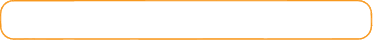 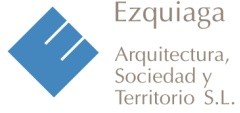 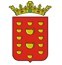 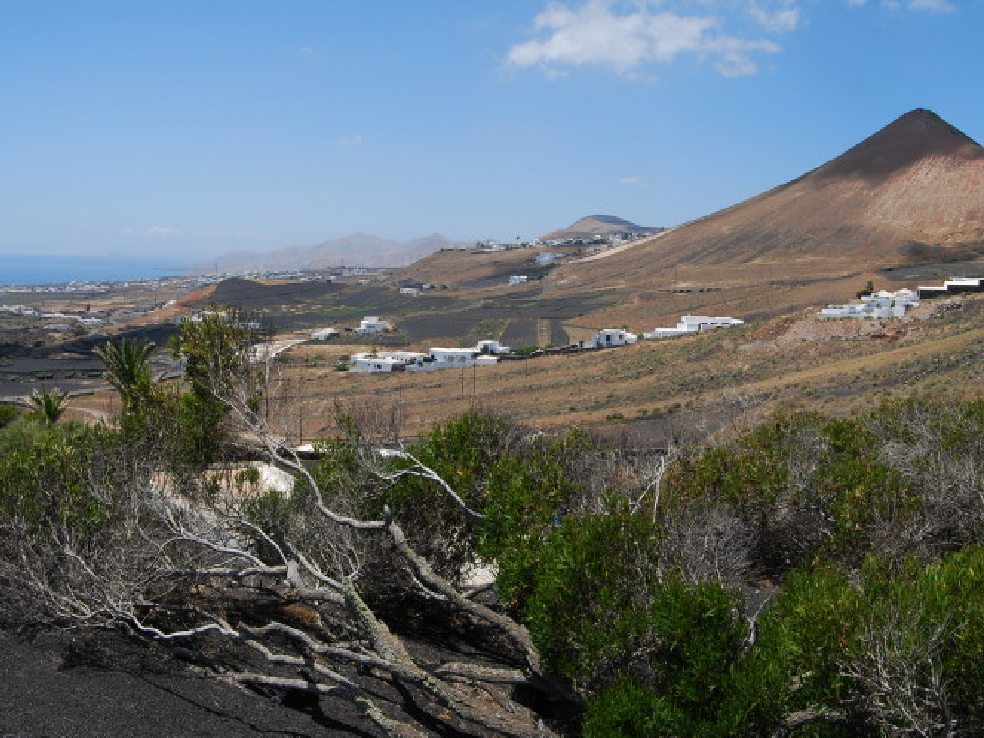 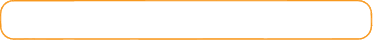 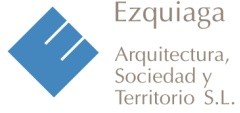 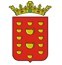 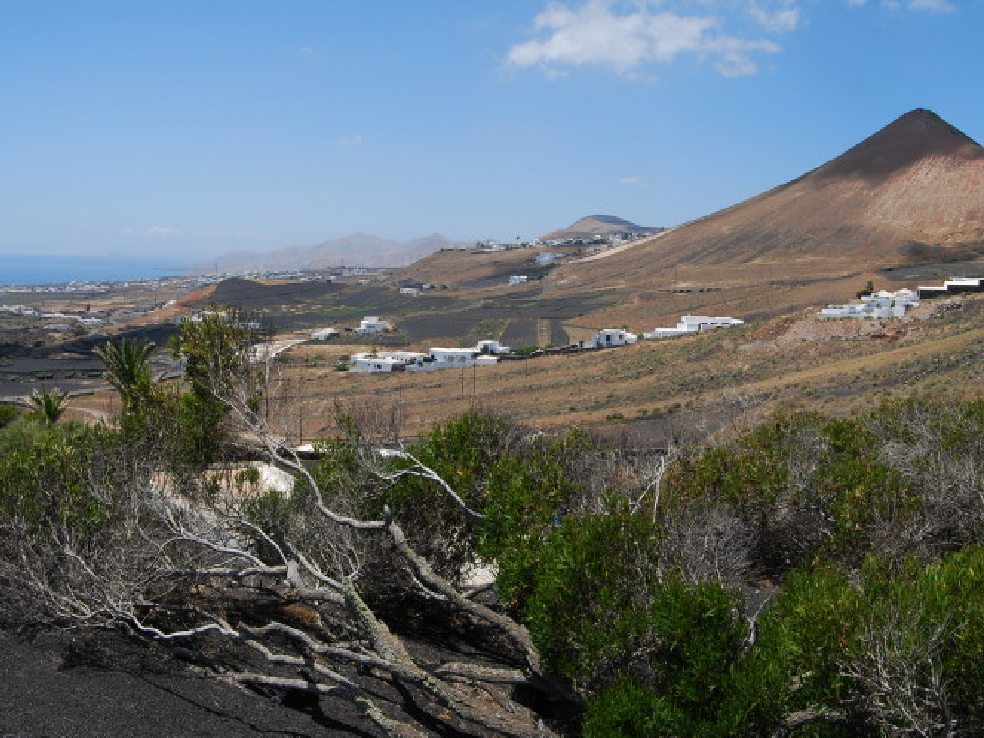 Aprobación Inicial _ Octubre 2017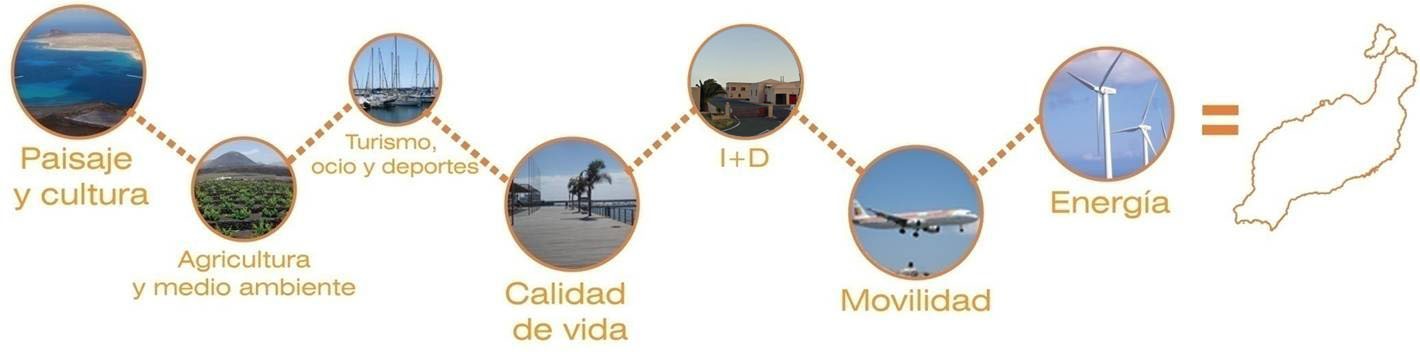 Tramitación y adaptacionesModelo territorial (evolución)Ordenación PIOL Aprobación Inicial_ Octubre 2017Suelo rústicoMedio marinoLitoralPaisajeSistema de núcleos de poblaciónModelo turísticoInfraestructurasPunto de partida: Modelo Territorial del AvanceDocumento Técnico del PIOL: Aprobación de la Memoria Ambiental.Documento del PIOL para Aprobación Inicial.Ordenación de los usos en suelo rústico desde la puesta en valor del PaisajeSistema de asentamientosModelo Turístico, contención del crecimiento y mejora sustancial de la calidad de la oferta.Infraestructuras: ciclo del agua, energía, residuos, …Revisión del Documento del PIOL para Aprobación Inicial, adaptación a modificaciones legislativas, planes municipales aprobados, adaptación a las nuevas características del mercado turístico, etc._tramitación y adaptaciones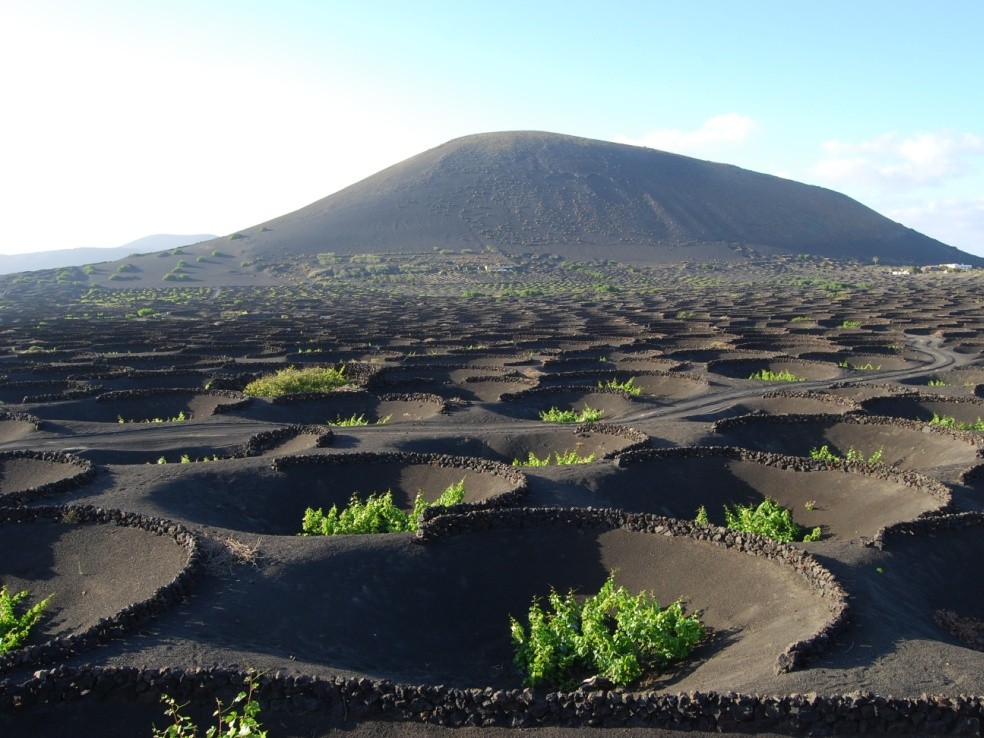 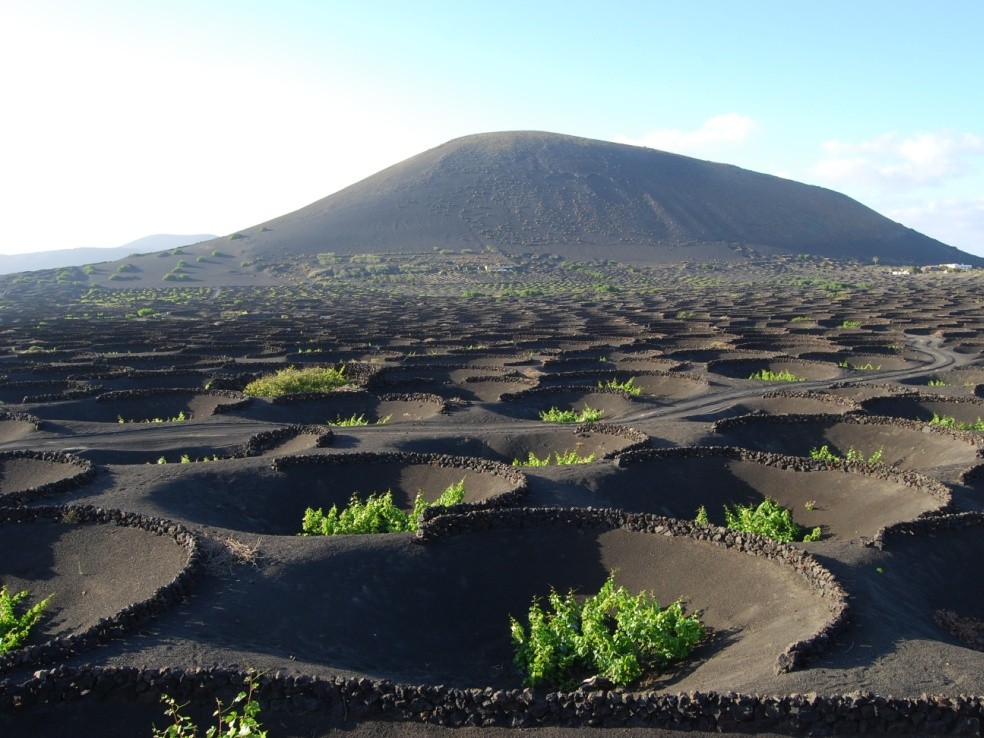 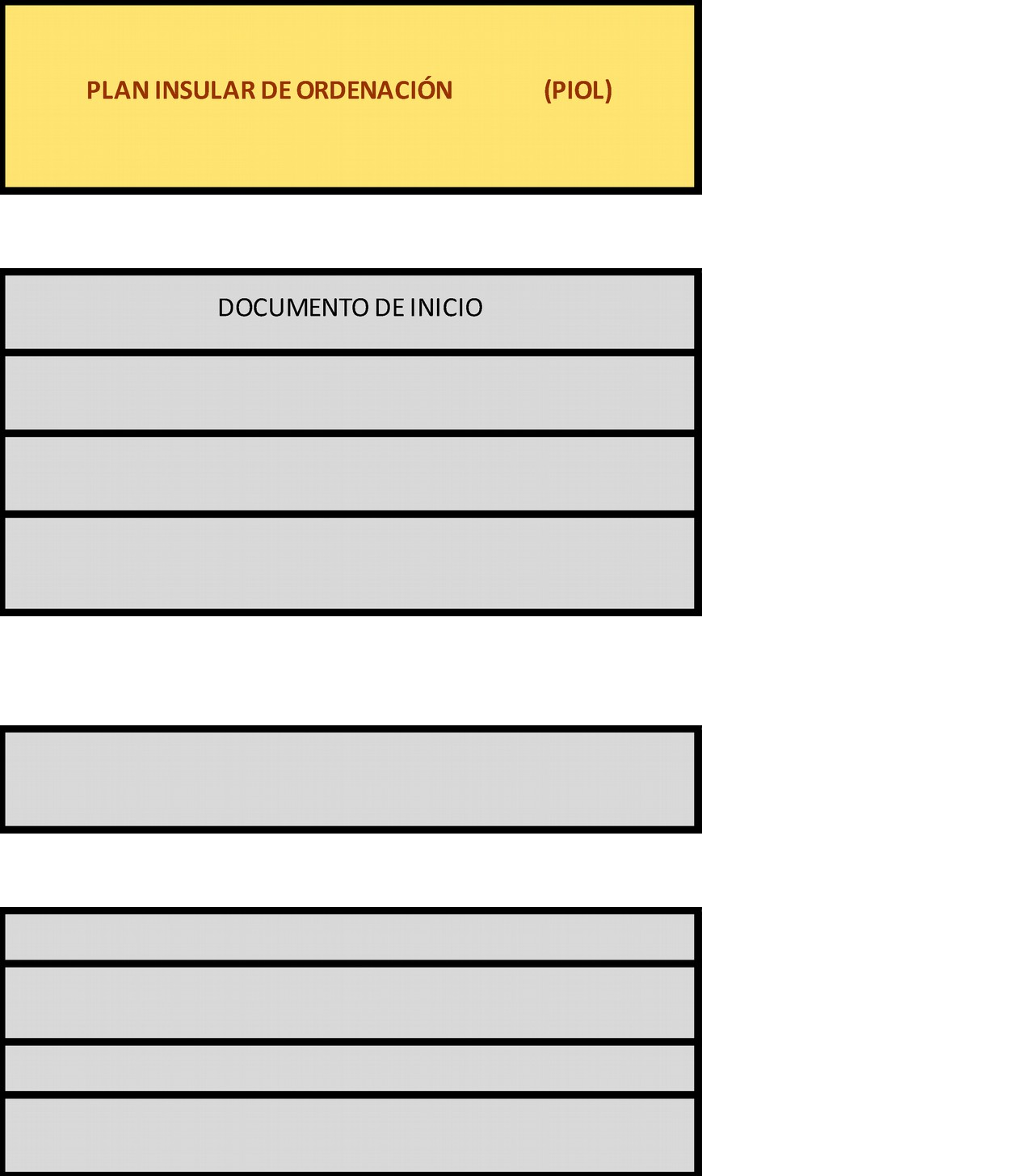 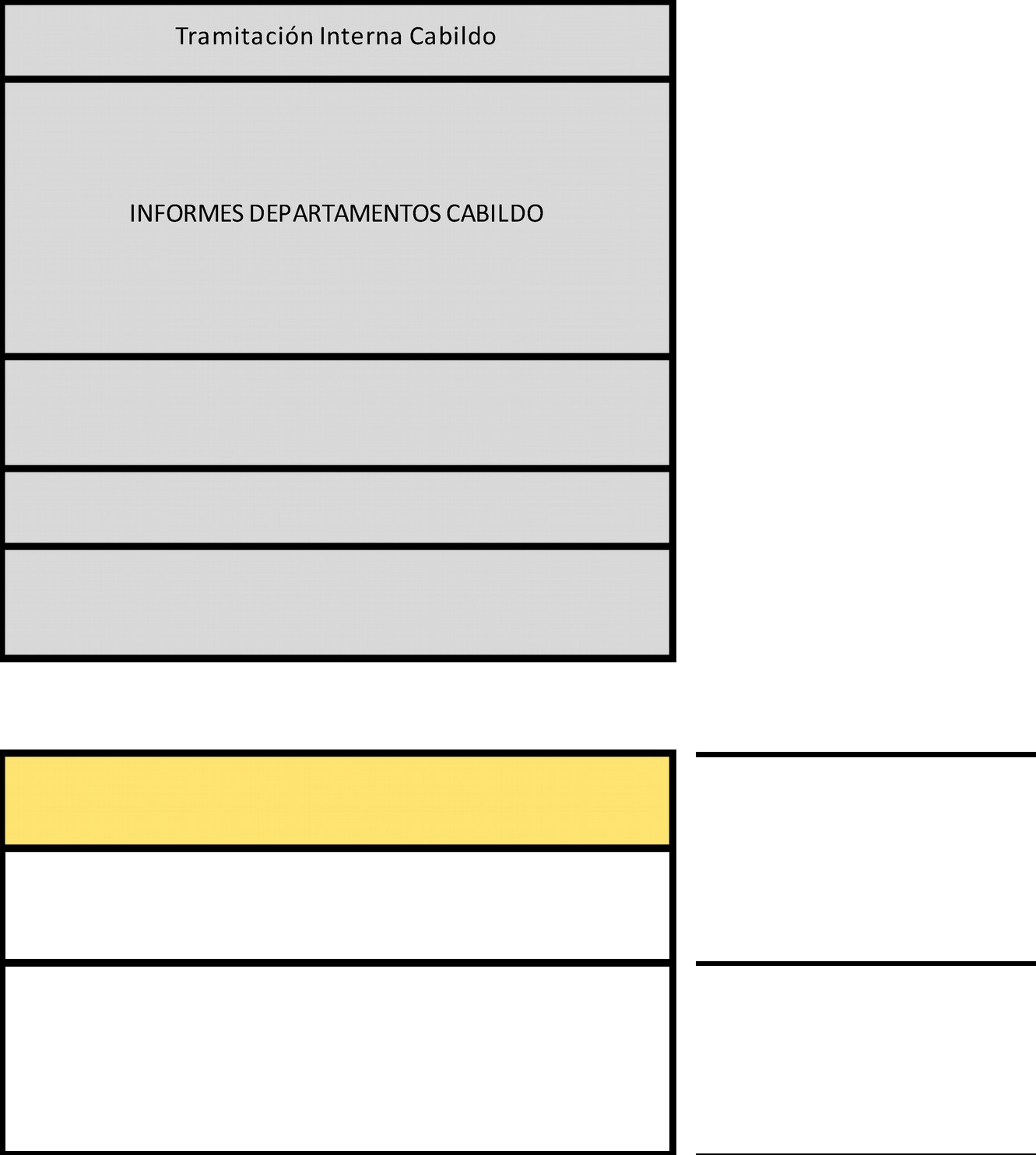 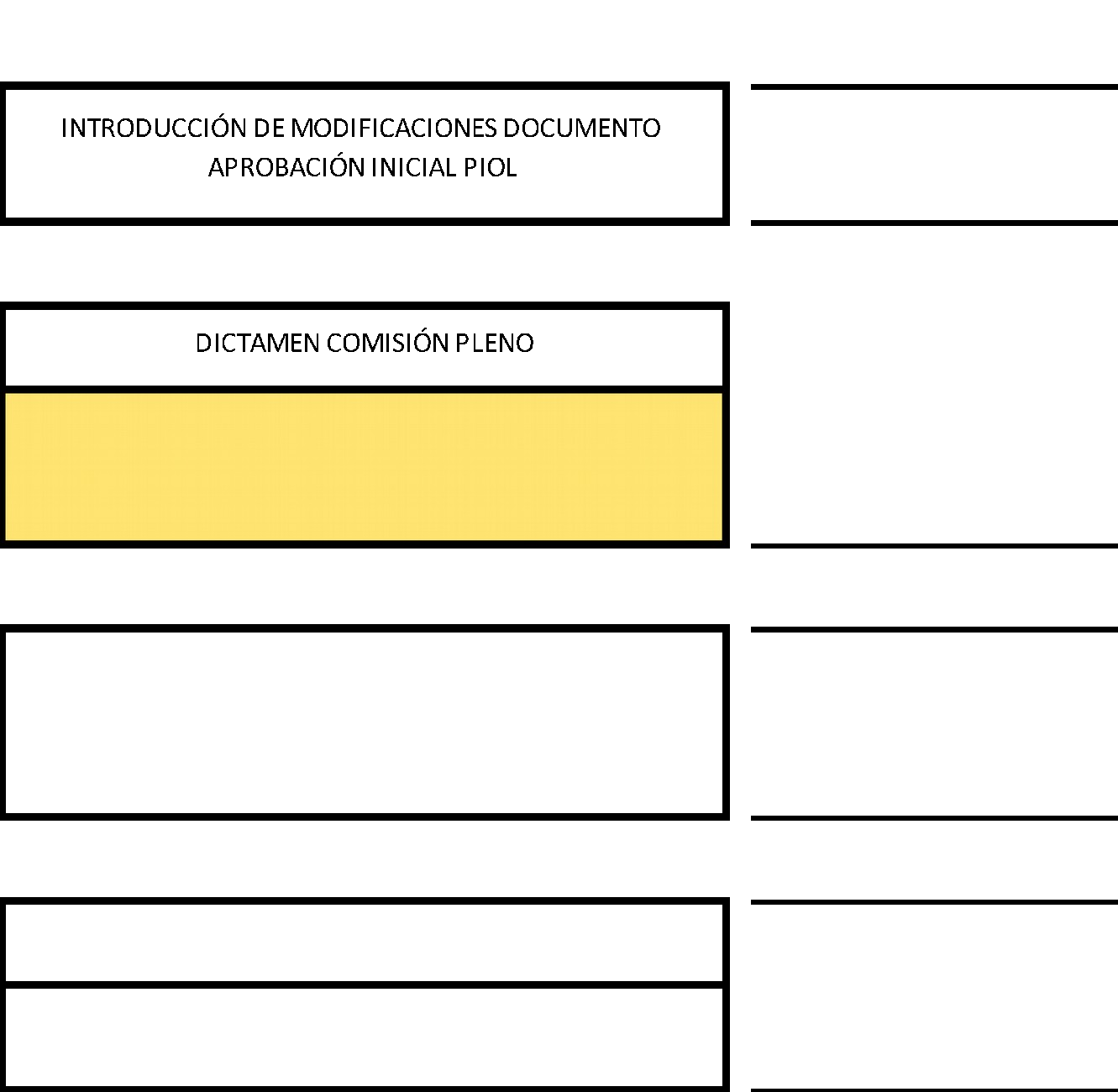 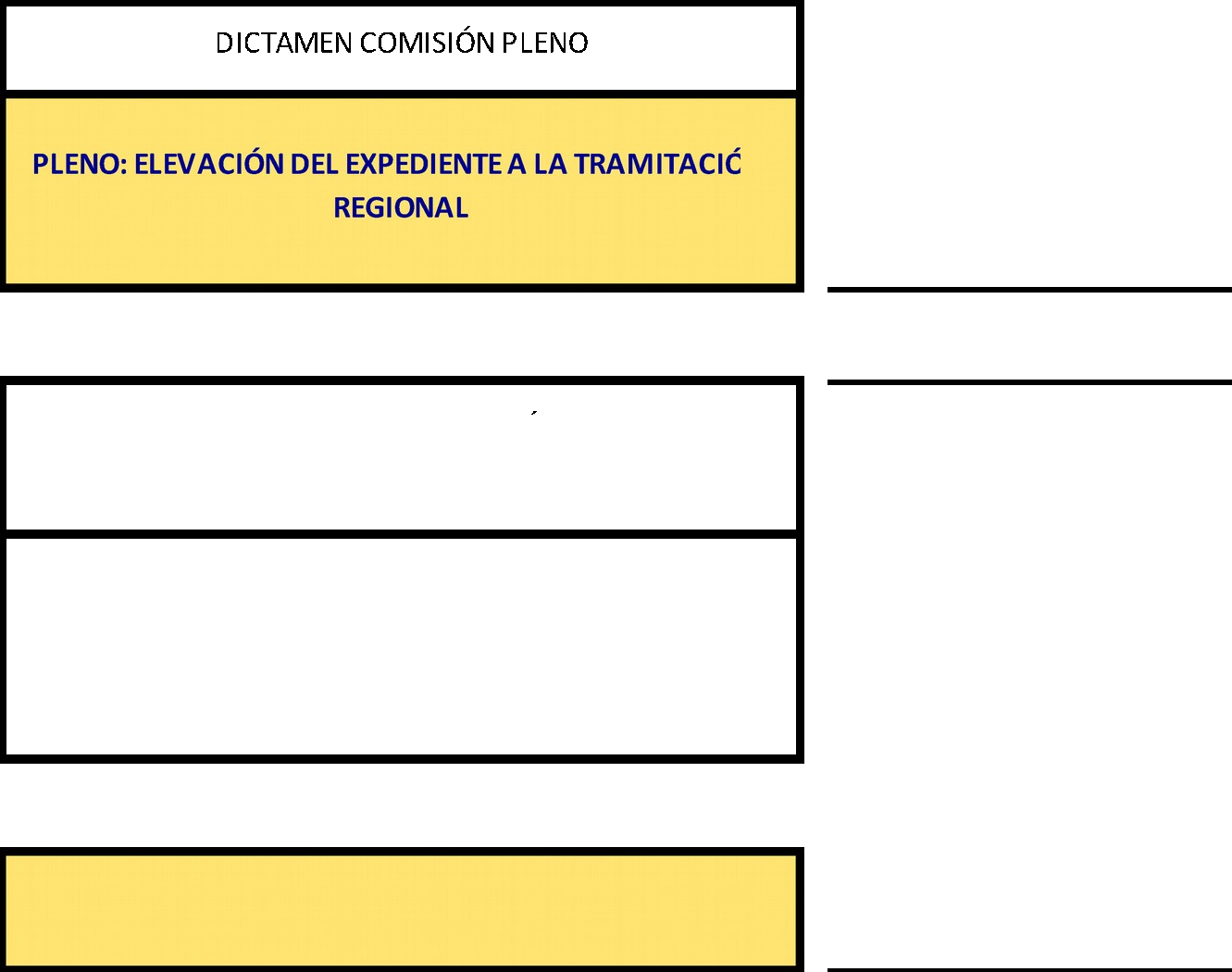 MODIFICACIONES LEGISLATIVASDisposición transitoria sexta, de Instrumentos de ordenación en trámite (Pág. 20516)Artículos 99.2 y 100.1, y epígrafe IX, de Instrumentos de ordenación del suelo (Pág. 20263)Disposición transitoria sexta, apartado 2º; epígrafe IX, de Instrumentos de ordenación del suelo (Pág. 20264); y artículo 103.8Epígrafe VIII, de la ordenación y utilización del suelo rústico (Pág. 20261)L21/2013: Disposición transitoria primera, de Régimen transitorioLa Ley 21/2013 será de aplicación “a todos los planes, programas y proyectos cuya evaluación ambiental estratégica o evaluación de impacto ambiental se inicie a partir del día de la entrada en vigor de la presente ley”. No obstante, el procedimiento ambiental asociado a la revisión de este PIOL se inició con anterioridad al año 2013 y, consecuentemente, debe dar cumplimiento al articulado de la Ley 9/2006.PLANES MUNICIPALES APROBADOS (reajuste de límites urbanos)PGO YaizaPGO TeguiseINFRAESTRUCTURAS (según Ley 14/2014*): el PIOL asumirá la ordenación, no remitiendo a PTE, en materia de…EnergíaAguaTransporteComunicacionesResiduos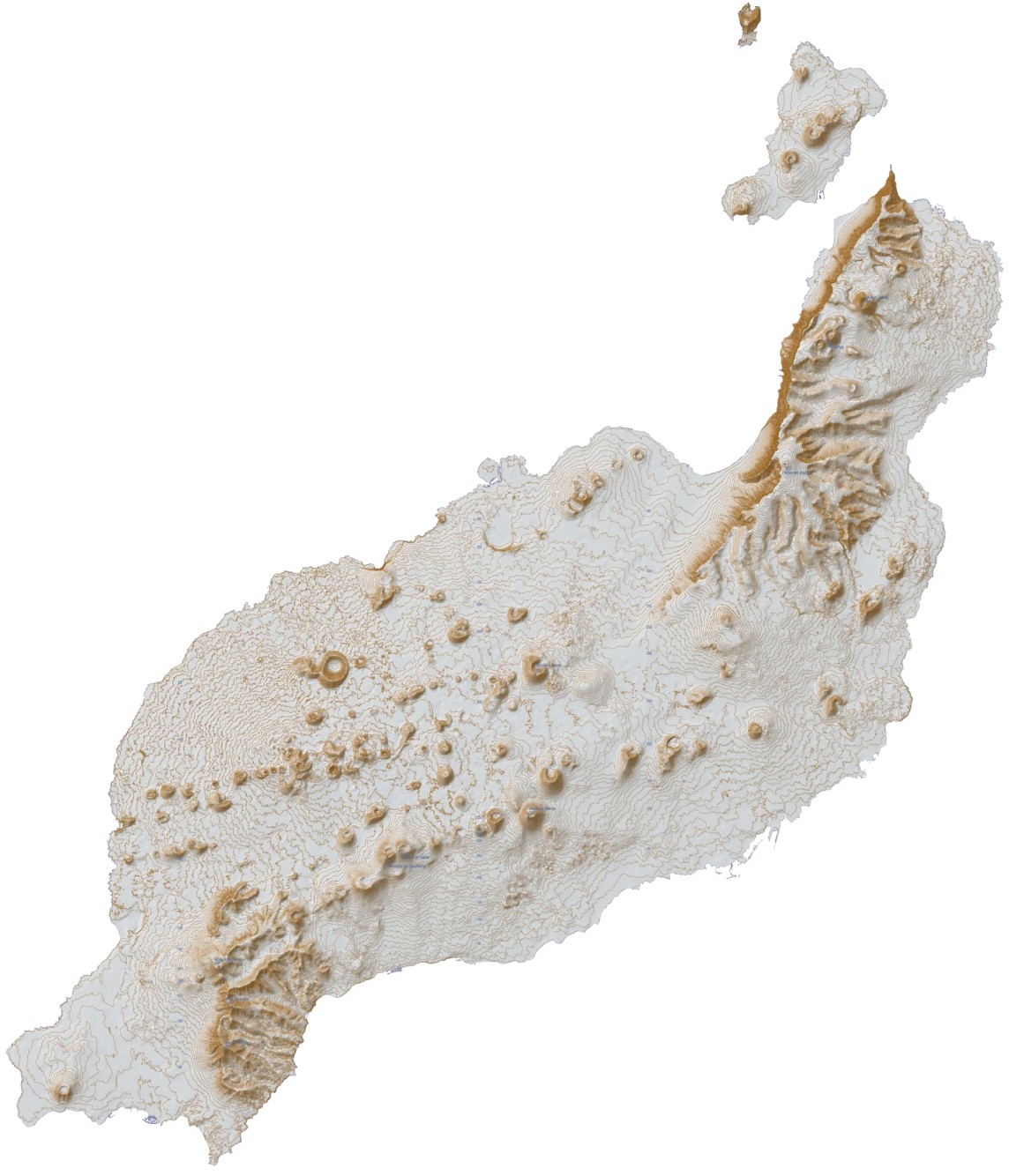 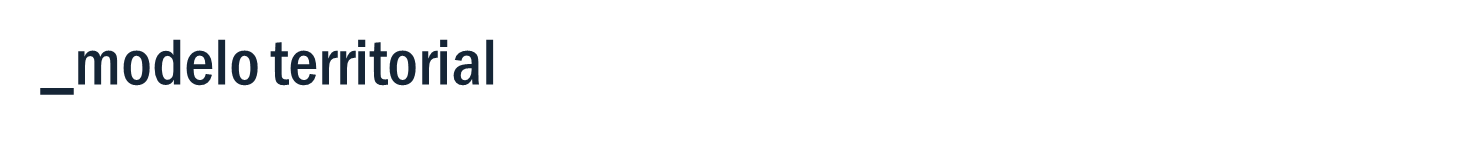 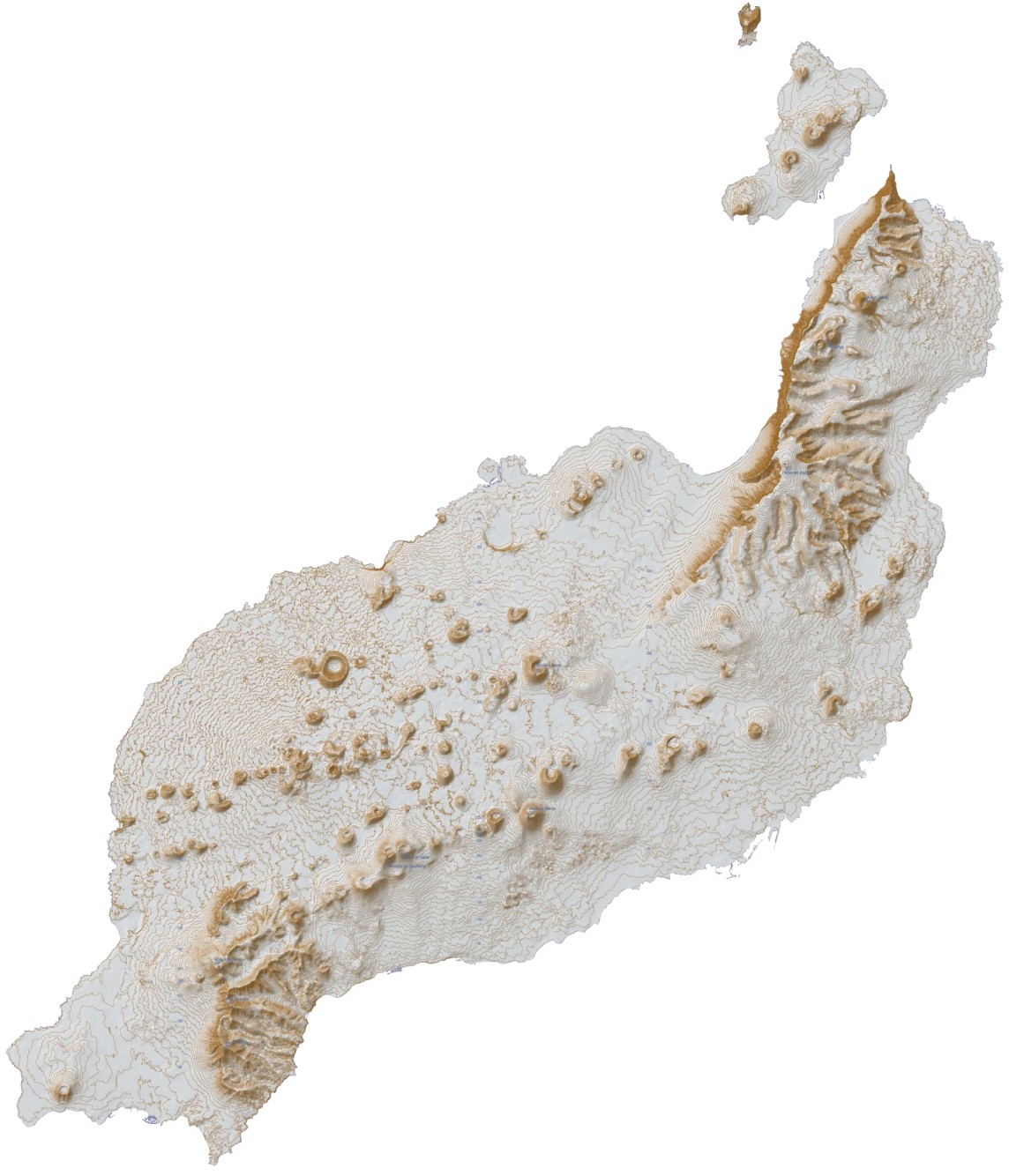 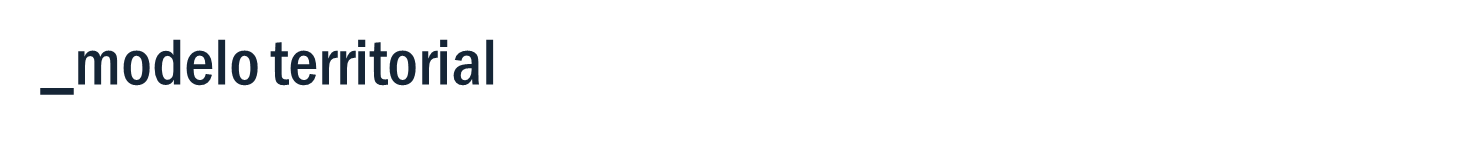 _Plan Insular de Lanzarote. Avance // Mayo 2010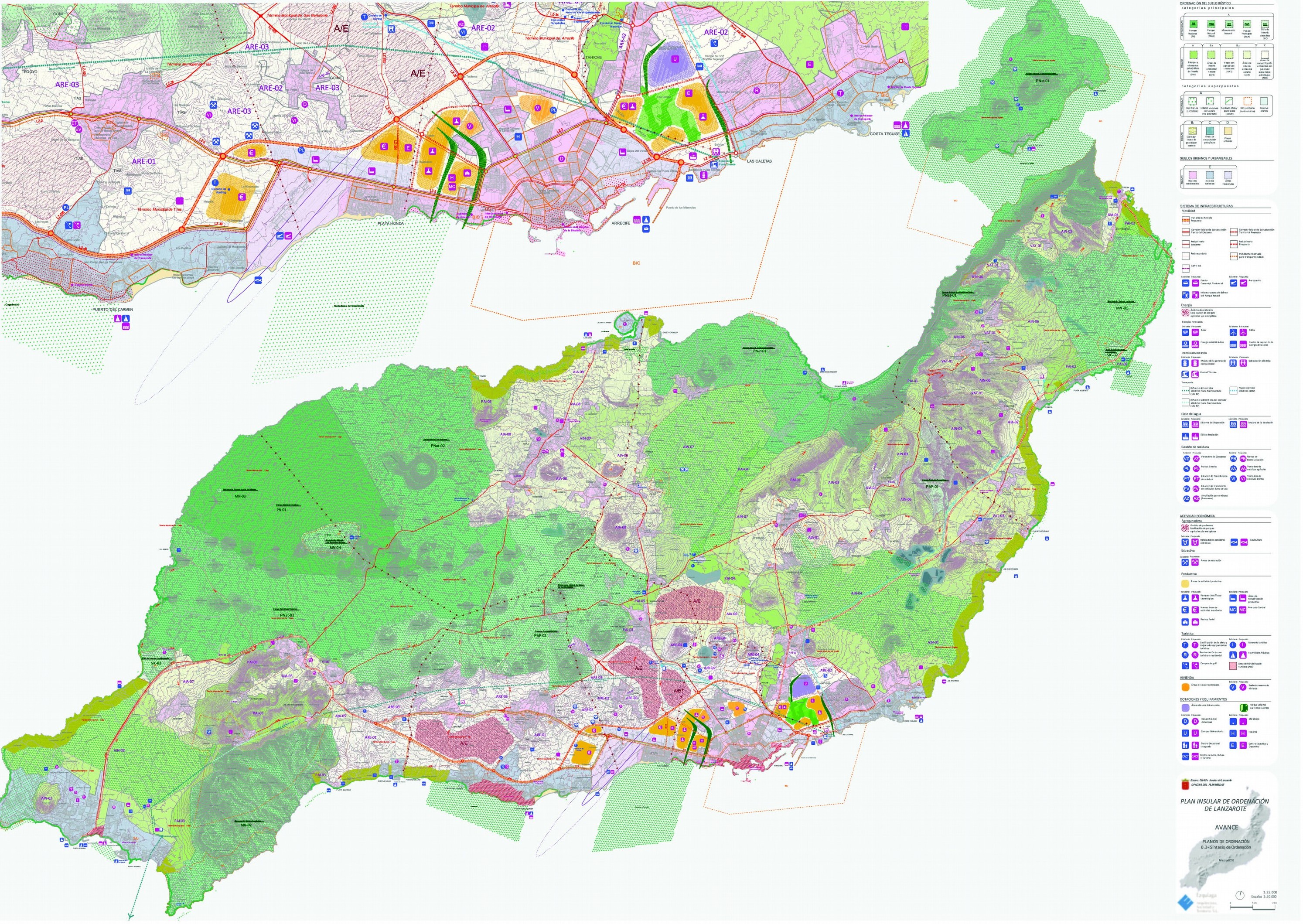 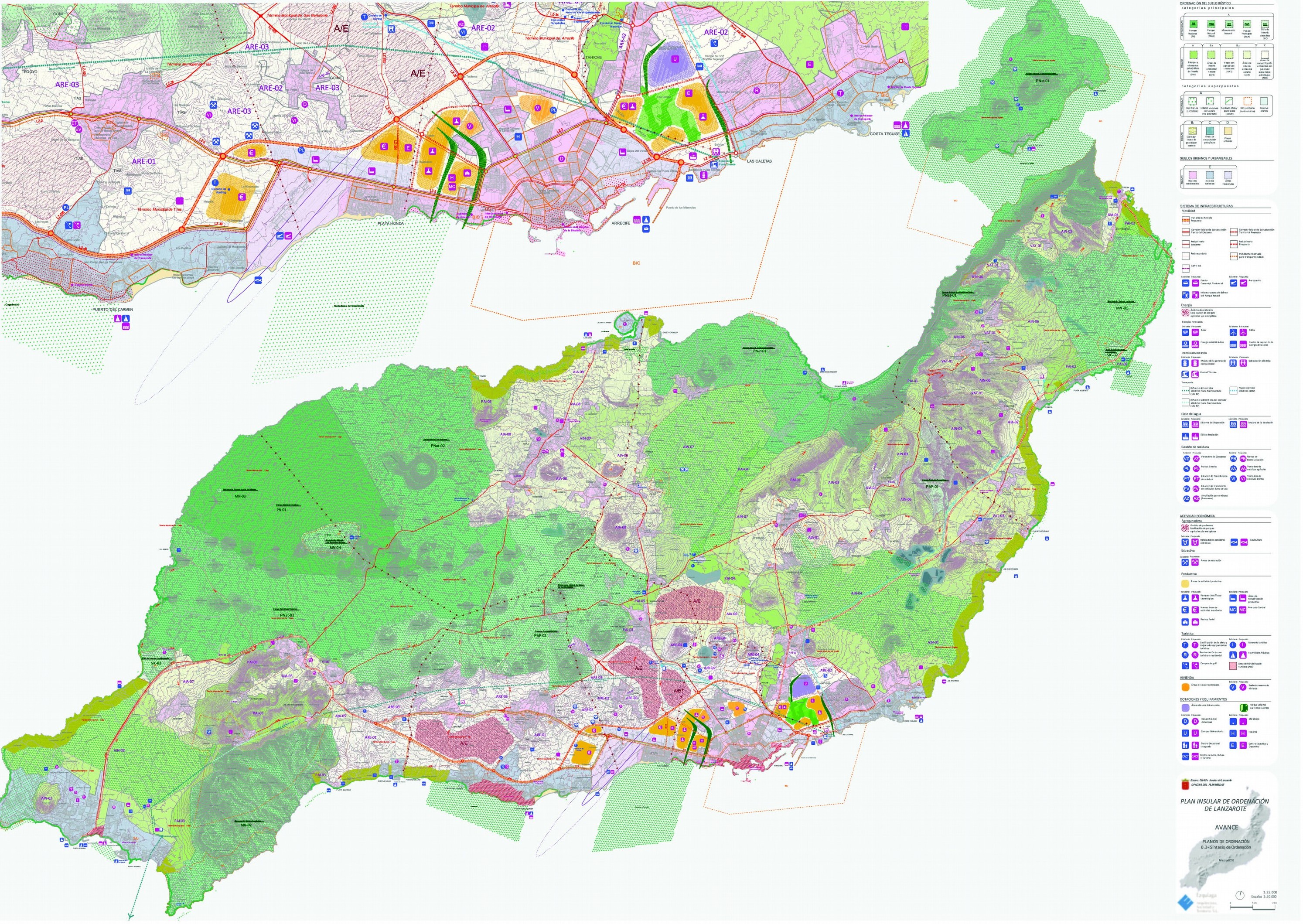 _Plan Insular de Lanzarote. Aprobación Inicial //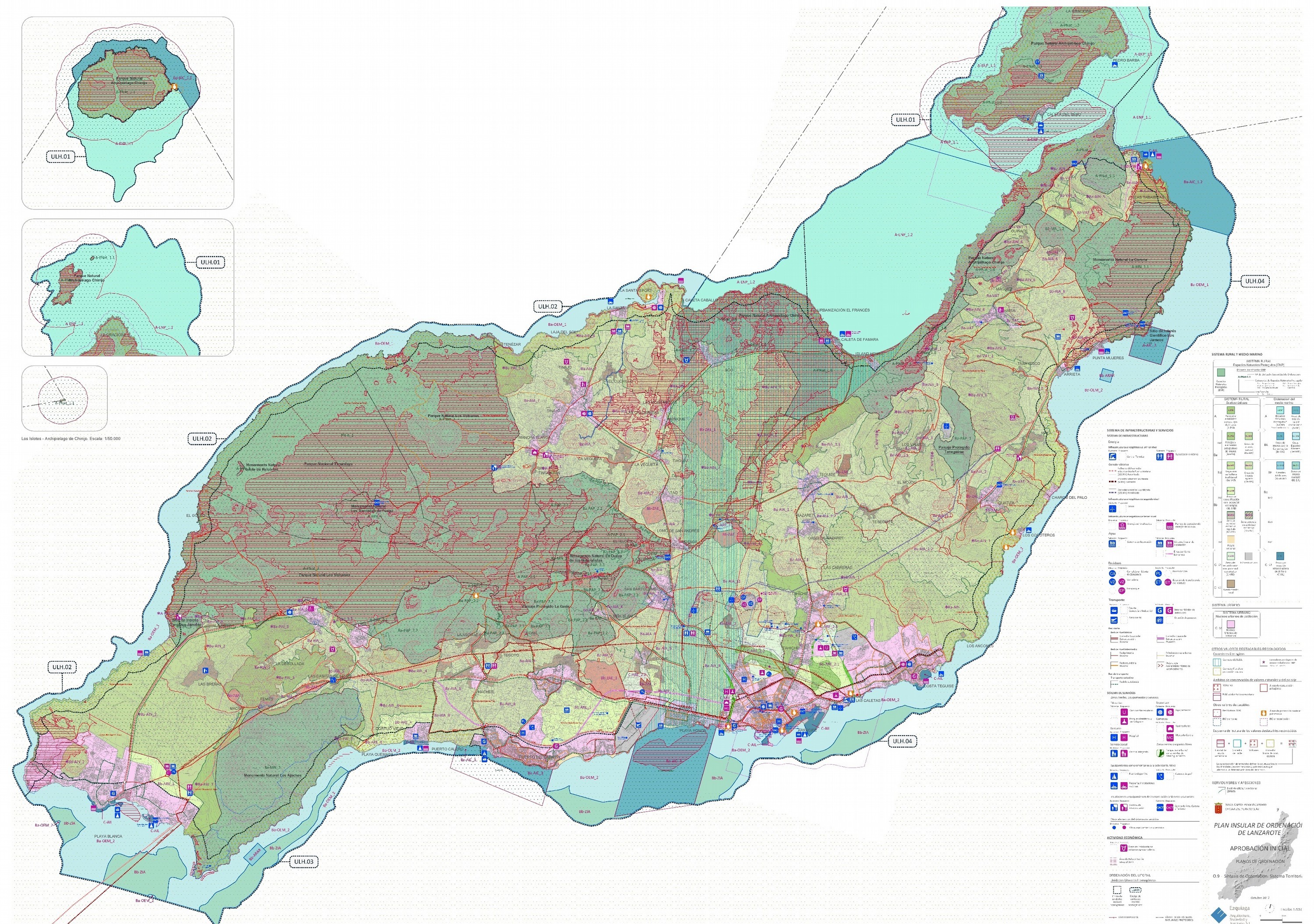 Octubre 201713_modelo territorial del avancePotenciación de la centralidad de cada municipio de la isla: equipamientos, servicios y apuesta por reforzar un modelo turístico de calidad en los núcleos tradicionales.Diferenciación entre áreas urbanas y rurales, y apuesta por la mejora y vertebración económica de la costa sureste.Diversificación del modelo económicoProtección y puesta en valor del territorio desde una visión integral del paisajeEstablecimiento de criterios para la futura ordenación de los Espacios Protegidos y Red Natura_modelo territorial del PIOL Aprobación Inicial2017Diversificación del modelo económicoRefuerzo de un modelo turístico de calidad, priorizando frente la cantidadApuesta por la vertebración insular, mejorando las infraestructuras y dotacionesProtección y puesta en valor del territorio desde una visión integral del paisajeRefuerzo de la responsabilidad ambiental, promoviendo las emisiones cero y la reducción de la huella ecológicaModelo Turístico_Cualificación de la oferta_Evolución hacia una demanda de mayor poder adquisitivo.Recualificación y mejora de los núcleos turísticos más antiguos_Puerto del Carmen, Costa Teguise…Diversificación	de	usos_Integración	en	la	oferta	de itinerarios y elementos valiososSistema de Infraestructuras _Energía_Cambio	de	la	jerarquía	productiva:	de	fósil	a renovable.Ciclo del agua_Mejora de los sistemas de captación y transporte,ampliación	de	la	capacidad	de	almacenamiento	y	nuevas infraestructuras con destino riegoResiduos_Ampliación del sistema insular de recogida y gestión de residuos urbanos, así como los inertes (RCDs)Telecomunicaciones_Optimización de ubicaciones y trazados de los principales elementosSistema de Transportes_Infraestructuras portuarias_Reordenación amarres Caleta de FamaraRed Viaria_Mejora de la vertebración del eje meridional de laIsla (nuevos tramos y reconversión de tramo en bulevarintercambiadoresTransporte alternativo_Fomento del uso de la bicicleta (redciclable)Suelo Rústico_criterios de ordenación de nuevas áreasProductivos Paisajísticos AmbientalesTecnificación e infraestructura de abastecimiento de agua y energías renovablesIncorporación de criterios de integración paisajística a las construcciones asociadas a las explotaciones agrícolas y al medio ruralConservación del territorioPaisaje_Coherencia y armonía entre medio físico y acción antrópica Cualidad sintética e integradora de territorioVisión integrada del paisaje_suelo rústico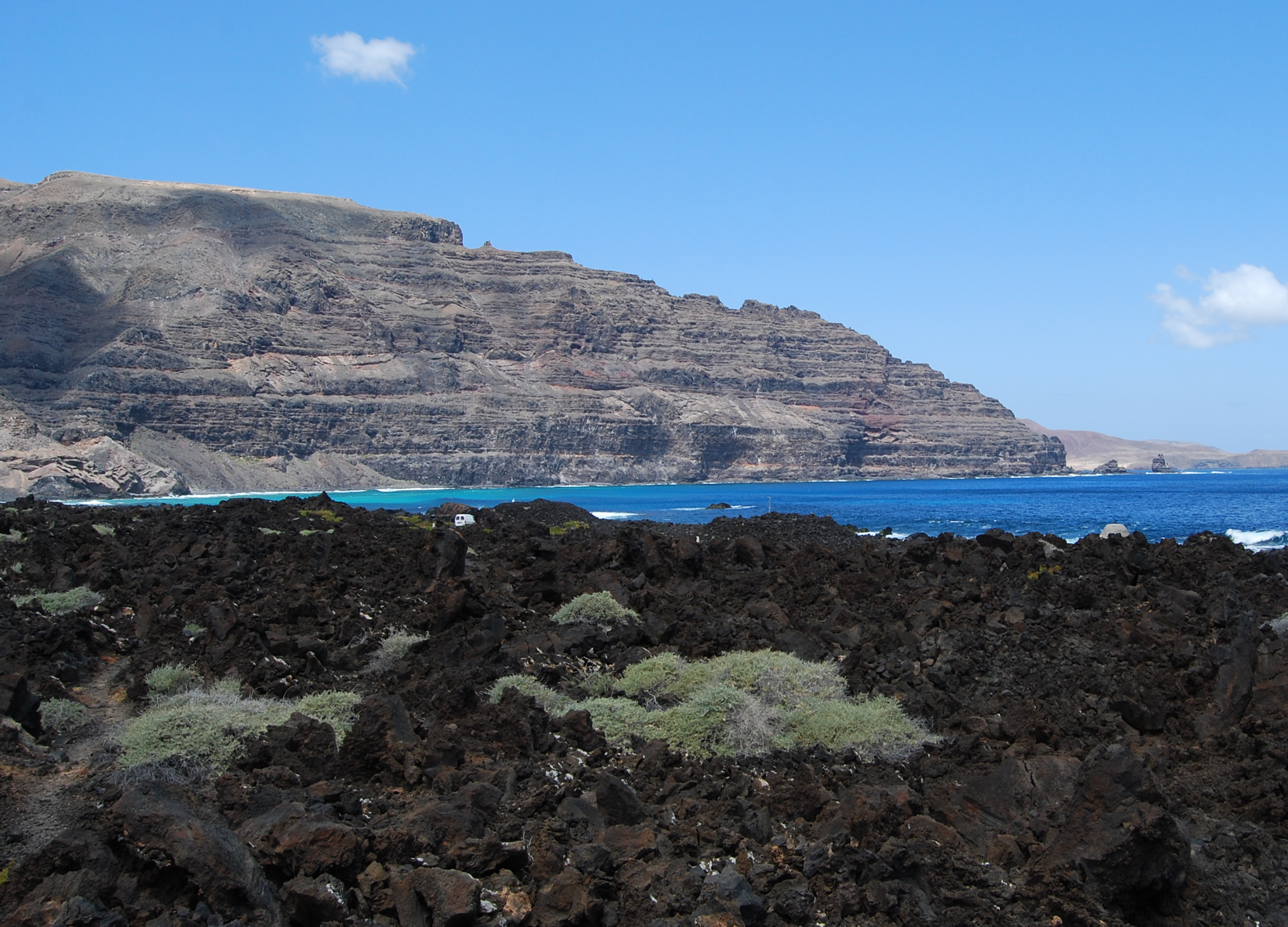 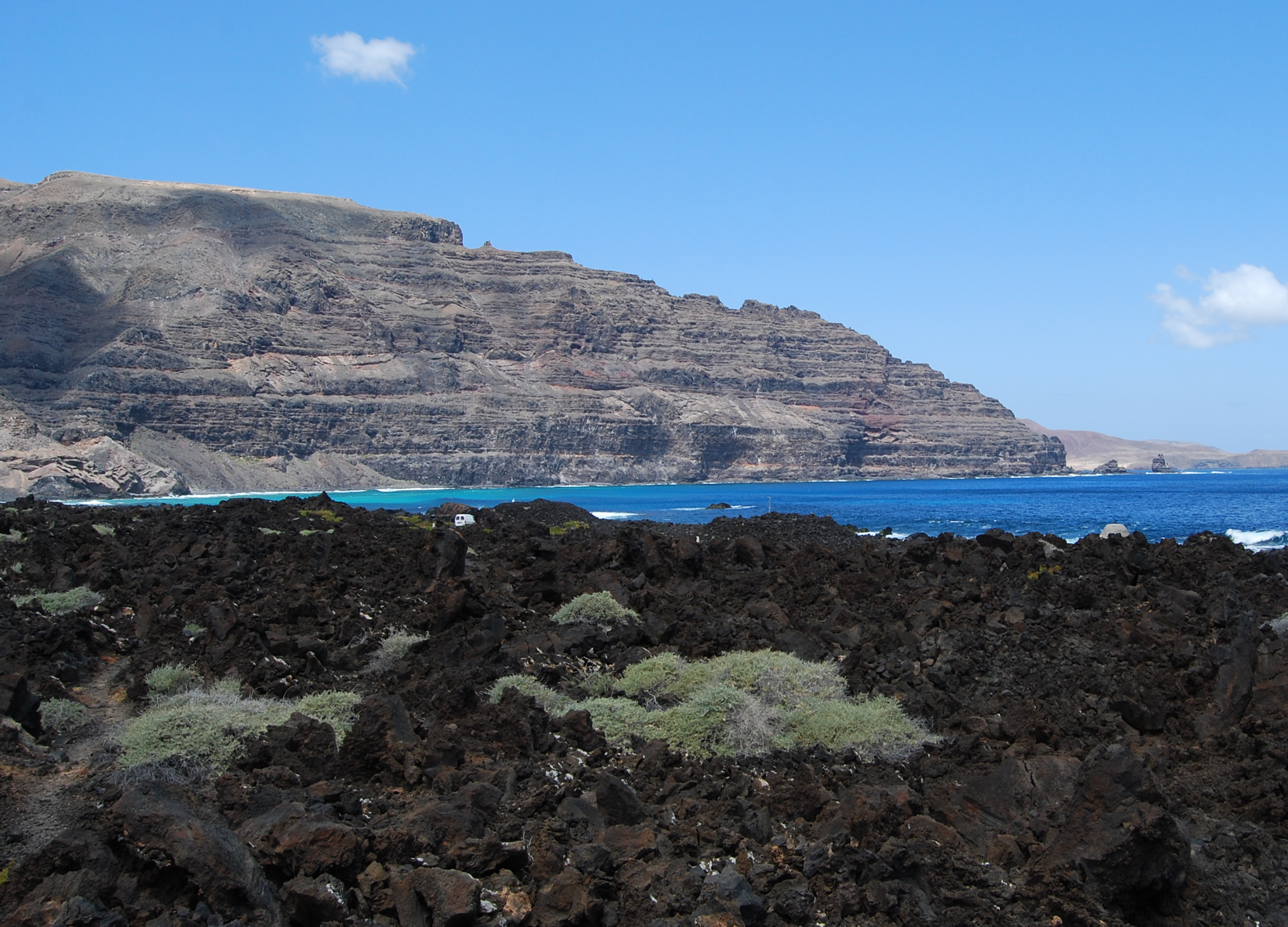 _suelo rústico PIOT´9176.700 Has _s. rústico ordenado (1991)BCBDD	E	CE	BBBCC	CBADBC	E	D EB	E	ED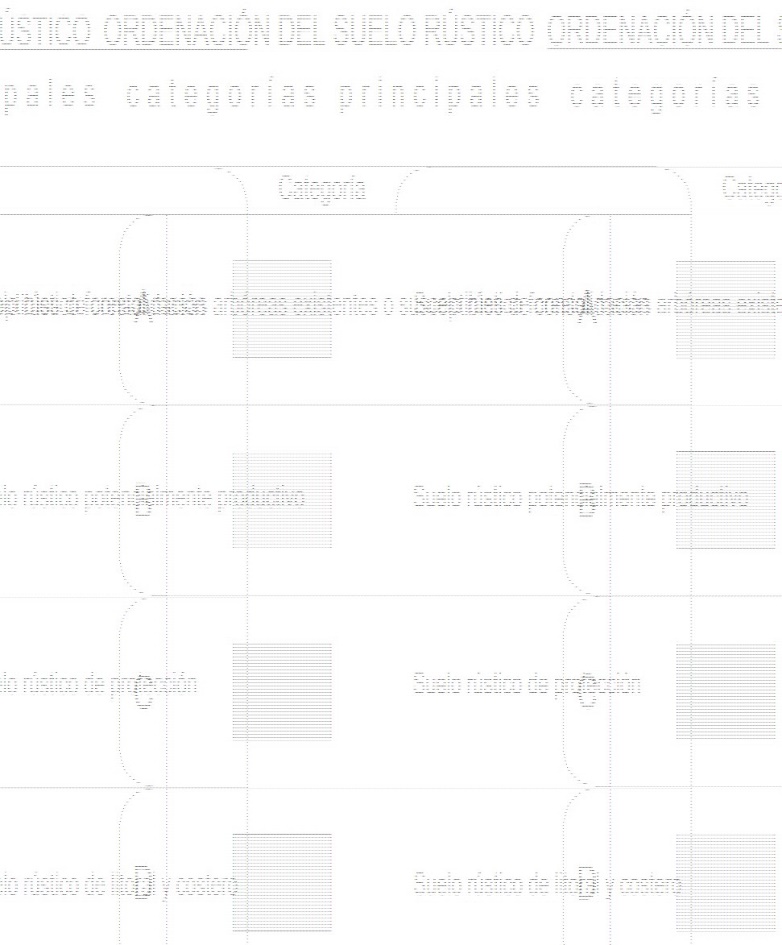 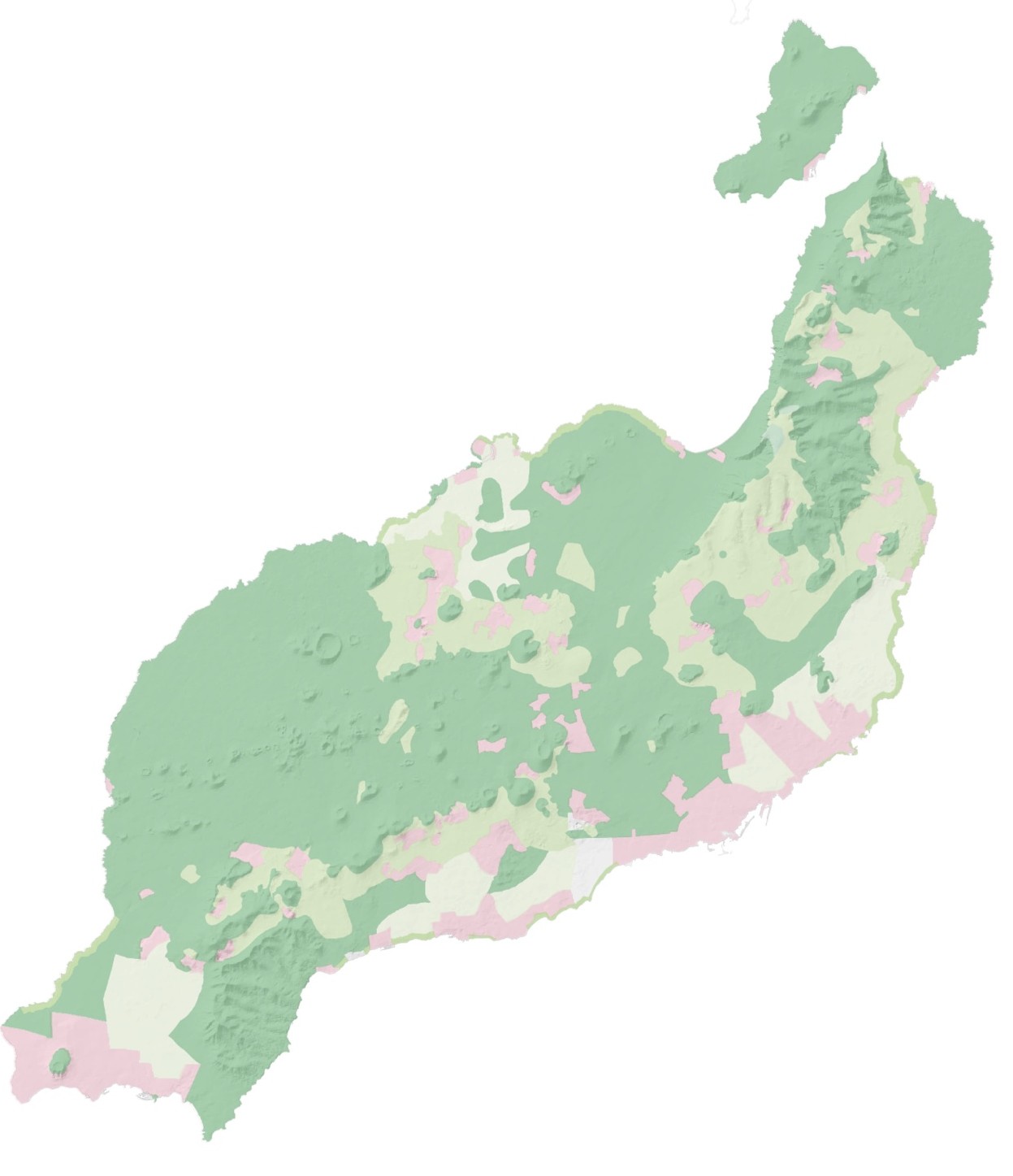 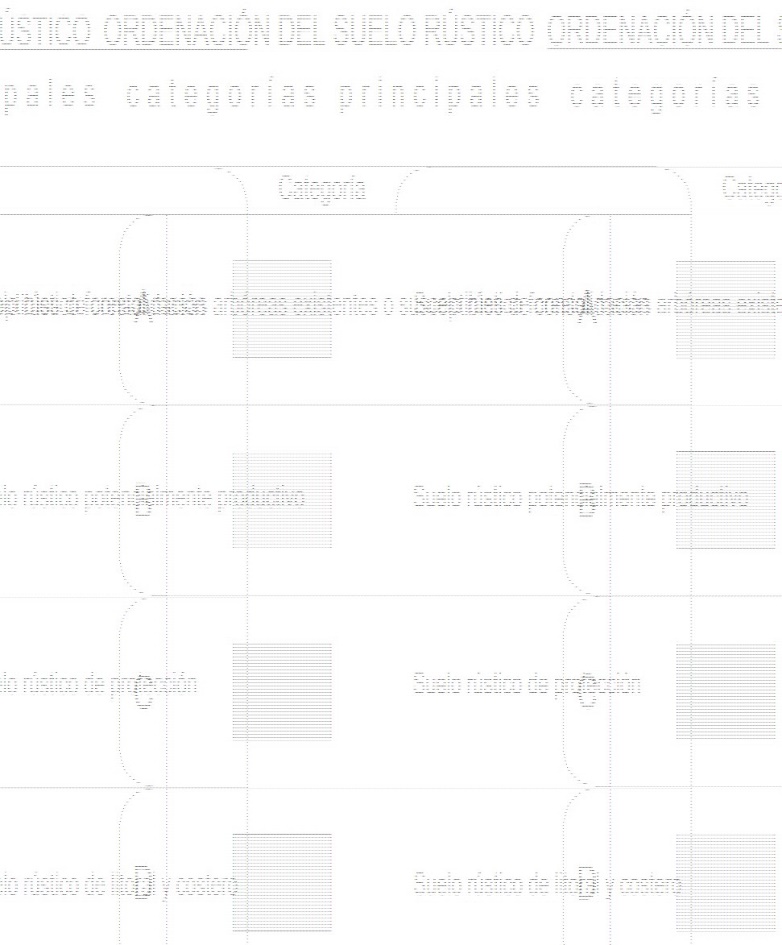 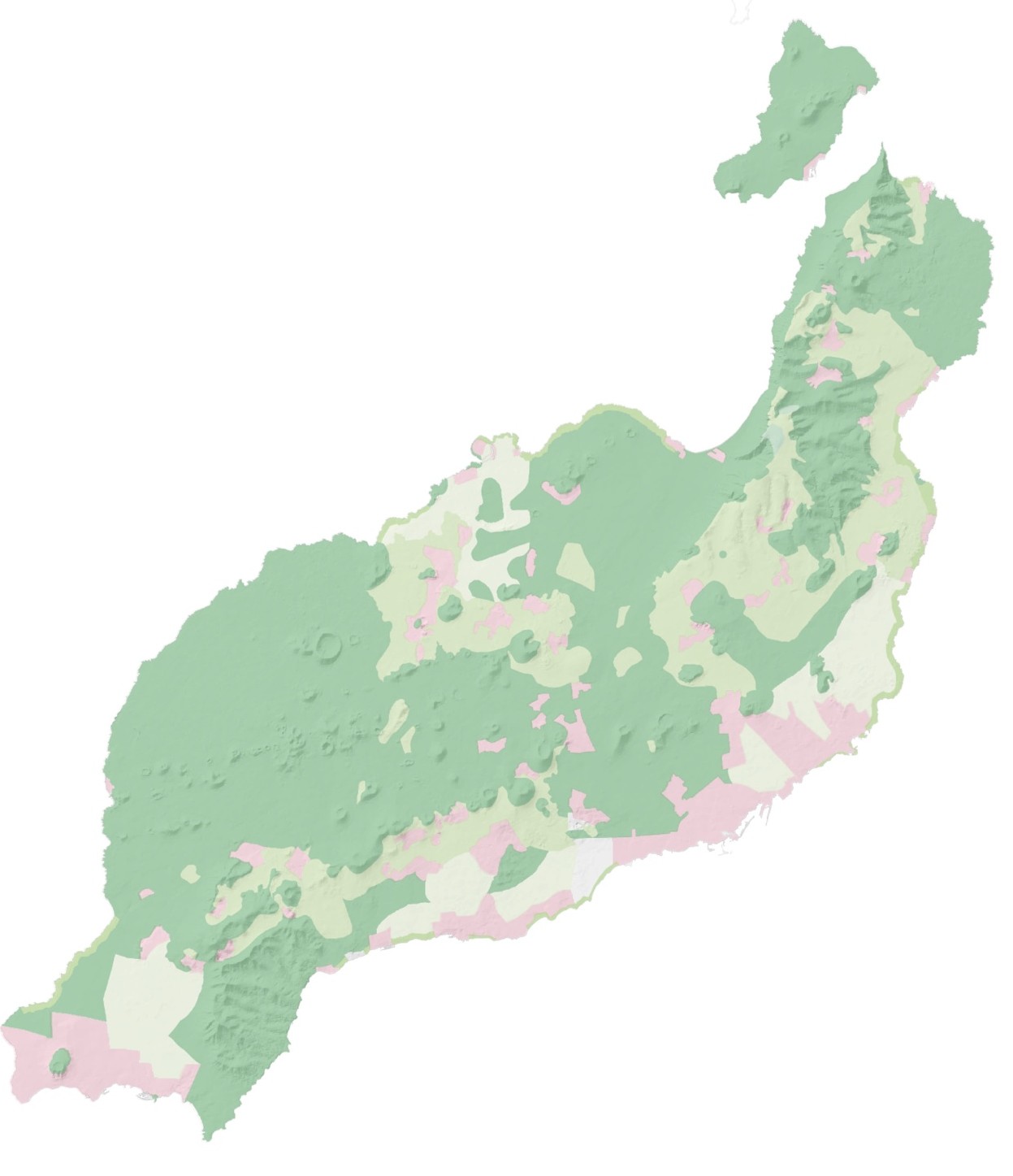 D	DE	C2277.390Has _s. rústico ordenado (octubre 2017)PNa tPNa tAIA PAIZAE VAT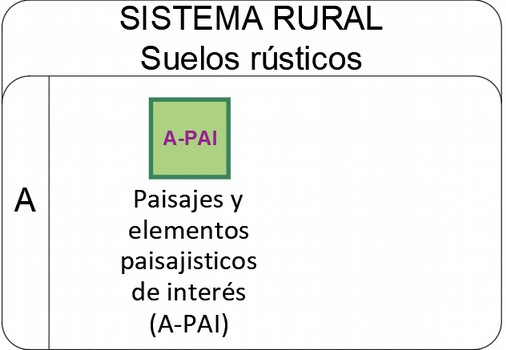 VATAIAMN AIASICAINPNa tAINAINAIAAIN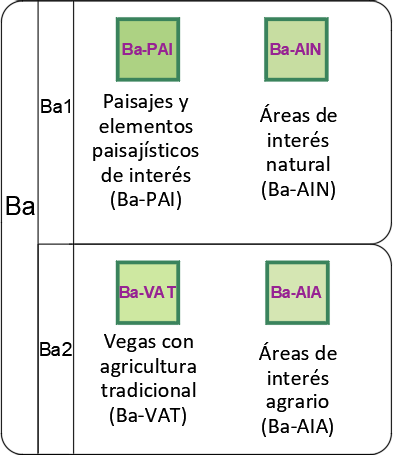 PAI	PAP VATPAIAIAZAEPAIAIAZAEPNa tPNMNZAEZAEAIAPAI	AINPAIPAPZAEAREAREARESIC AIN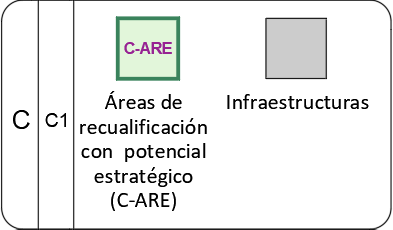 AIN	AREPAIAIA ZAEMNAREAIA	ARE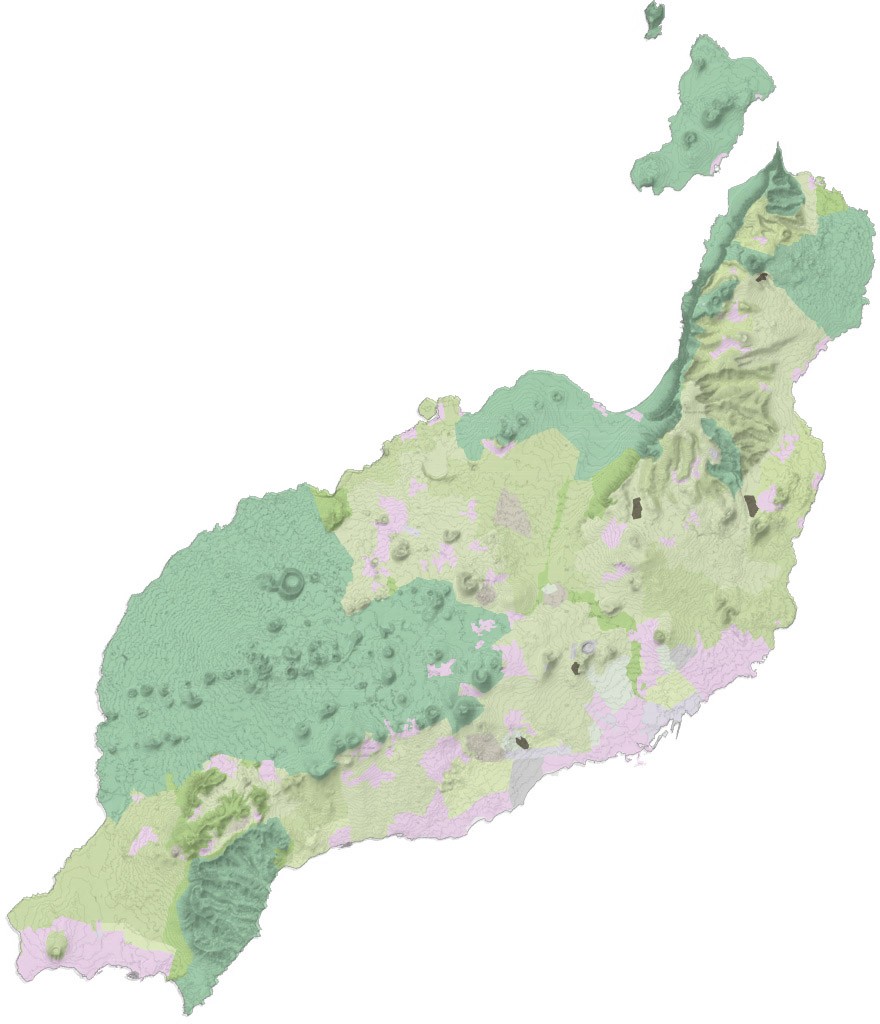 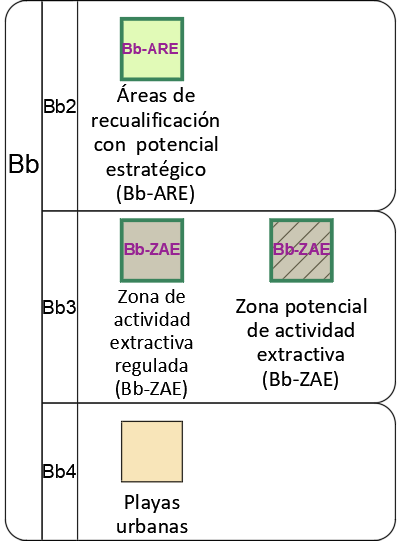 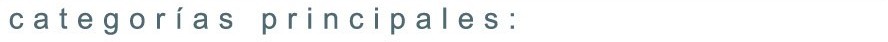 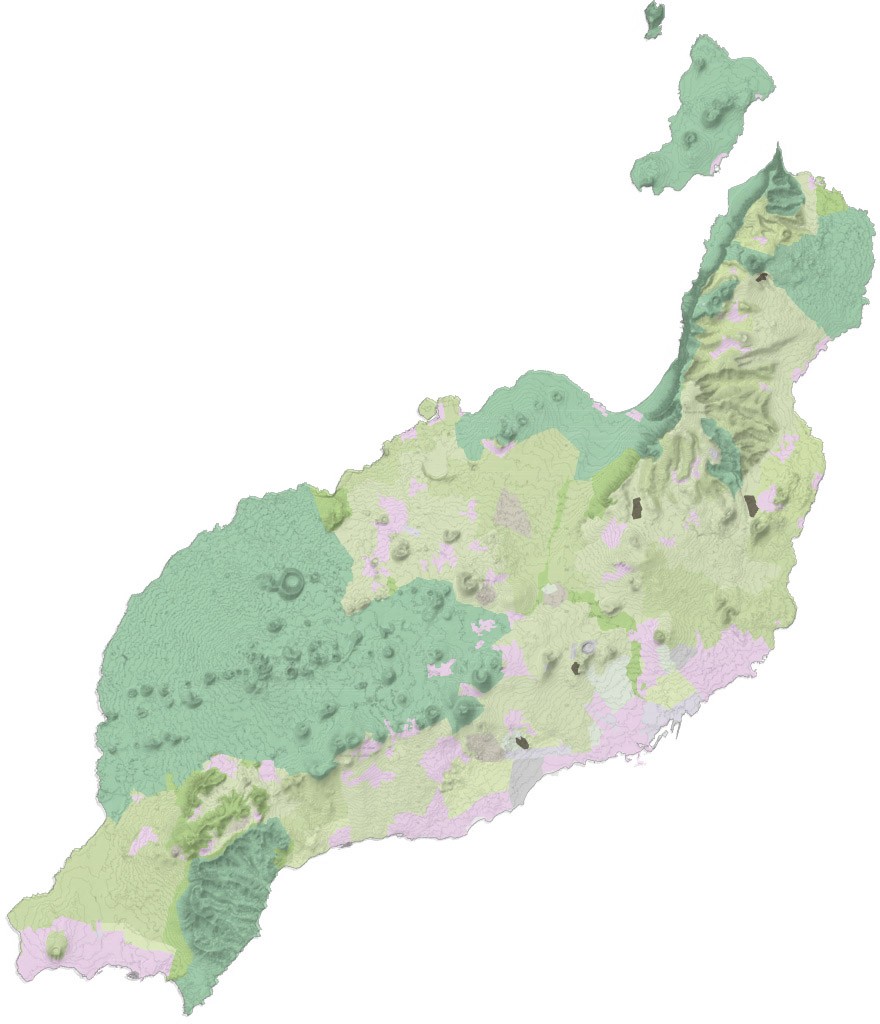 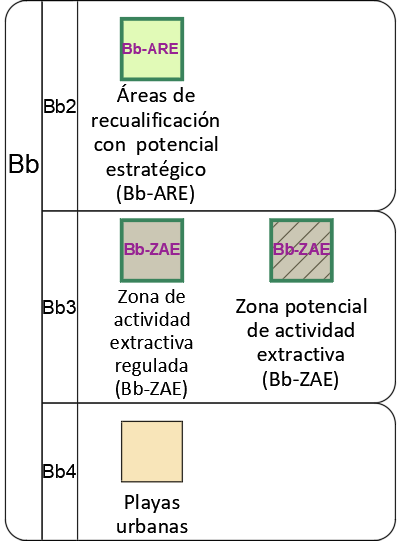 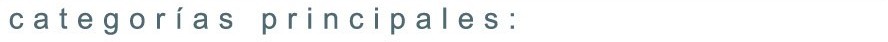 Propuesta PIOL octubre 2017suelo rústico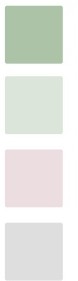 suelo rpúrsottiecgoidcomún asentamientos73.450Has3.364 Has7.704 Hasinfraestructuras	576 Has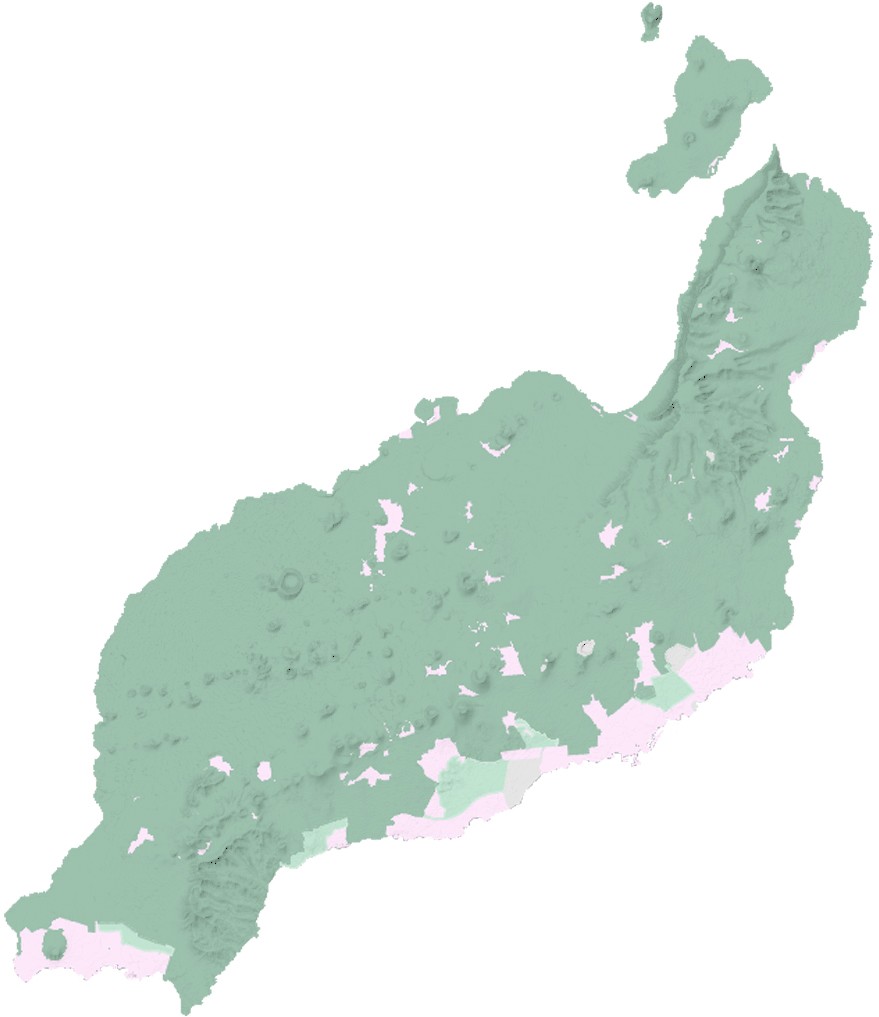 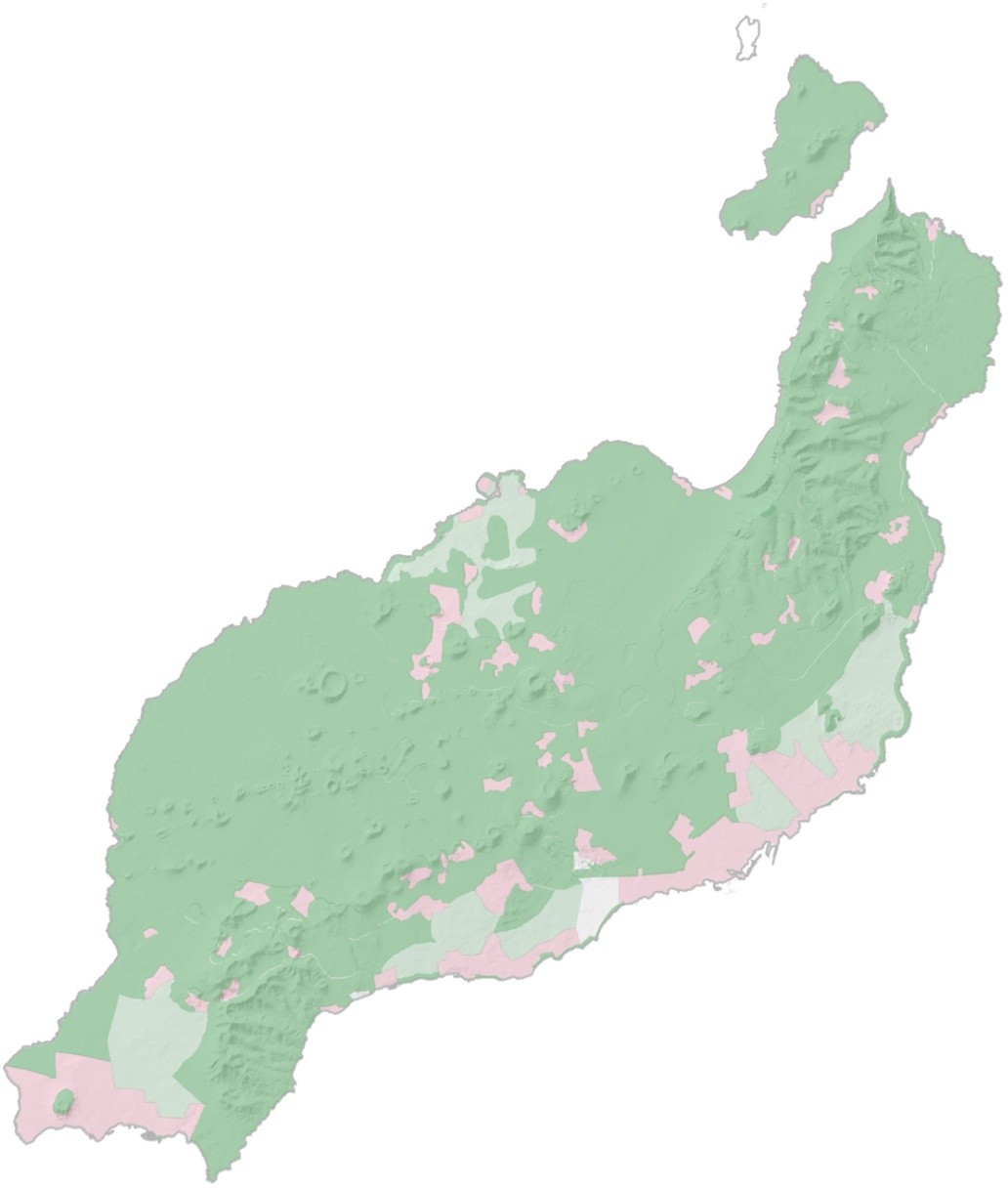 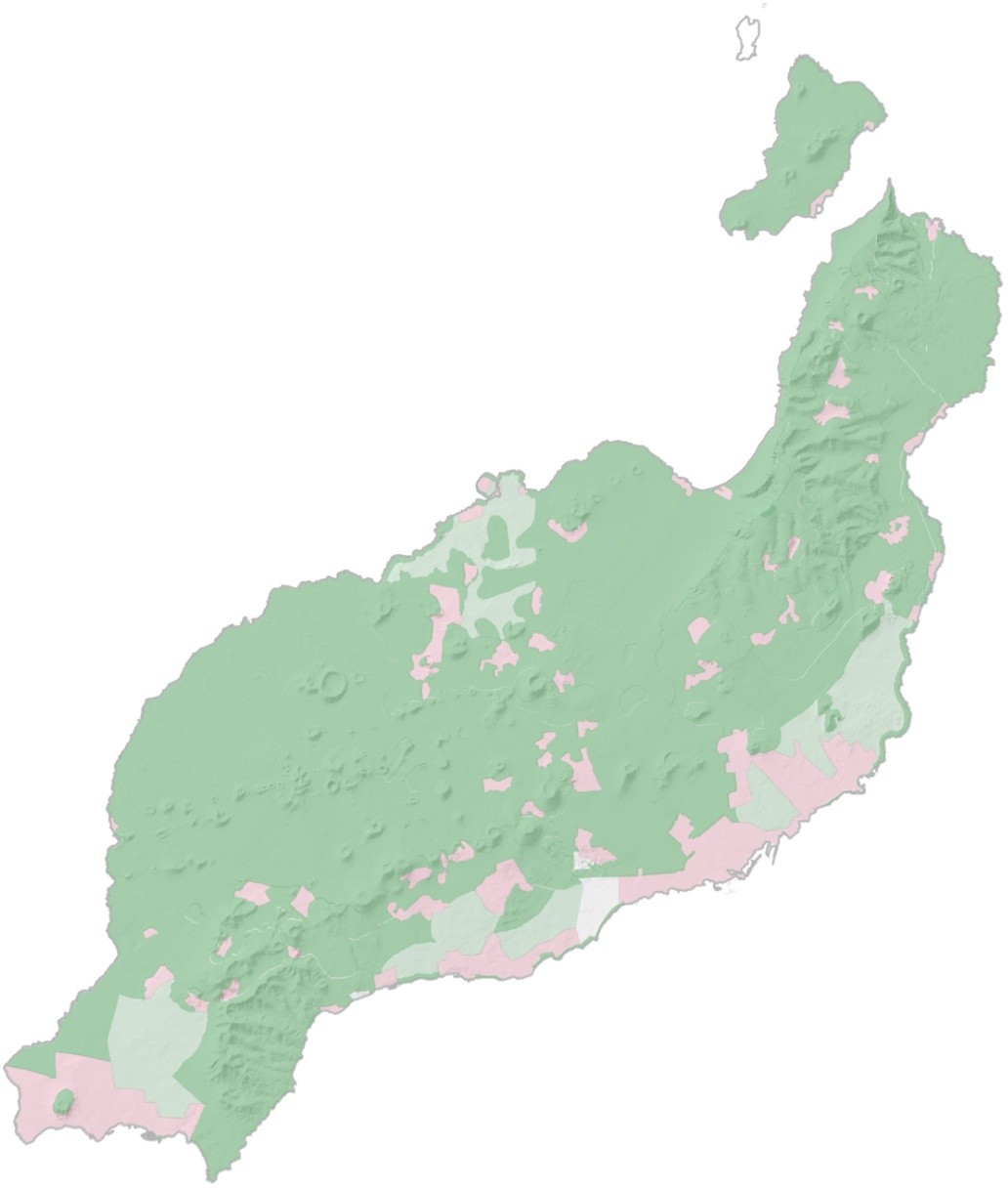 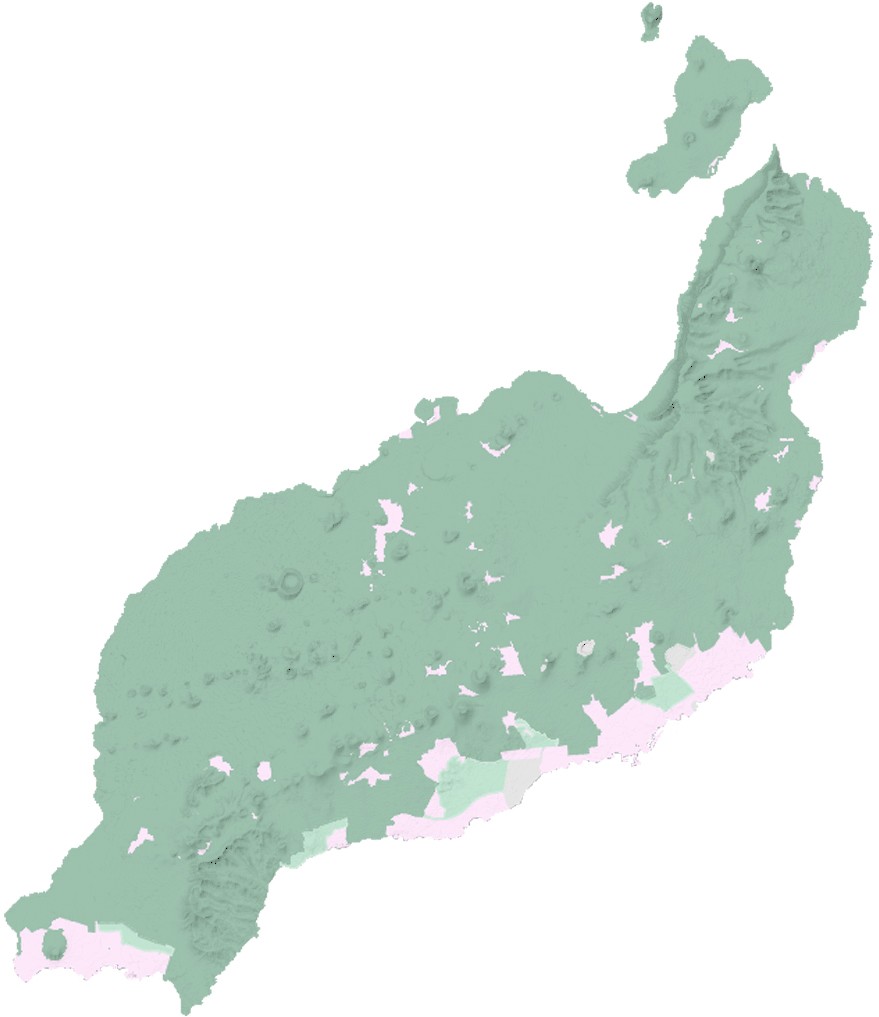 Suelo Rústico _Homogeneidad formal y funcional + DiversidadinternaEspacios Naturales Protegidos (ENP) Paisajes y elementos paisajísticos de interés (PAI) Áreas de interés ambiental natural (AIN)Vegas de con agricultura tradicional (VAT)Áreas de interés ambiental agrario (AIA) Áreas de recualificación con potencial estratégico (ARE)Zonas de actividad extractiva (ZAE)Infraestructuras35.445 Has3.334 Has15.283 Has2.114 Has17.018 Has2.423 Has940 Has576 Has77.390 Has _s. rústico ordenado PIOL octubreAv2an0ce17Mayo 2010Aprobación InicialAprobación InicialAprobación InicialZAE	-Playas	-Infraestructuras	-900 Has--900 Has104 Has393 Has940 Has255 Has576 HasDirectrices de ordenación para los Espacios Naturales Protegidos ENP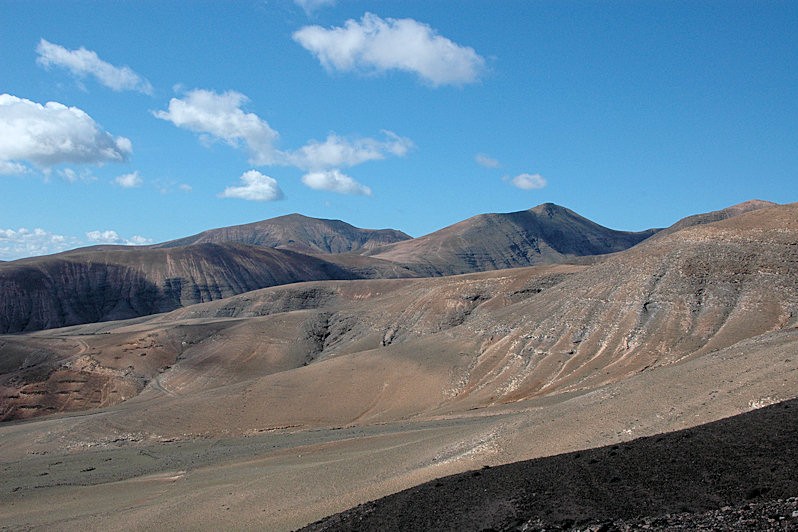 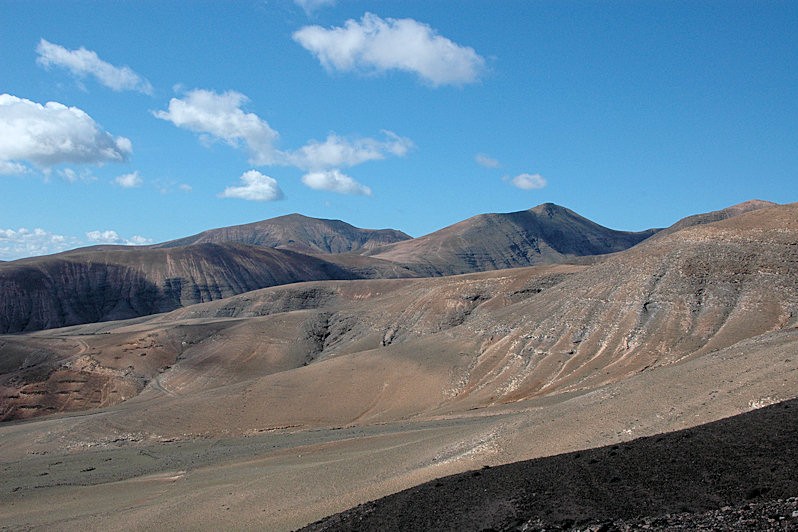 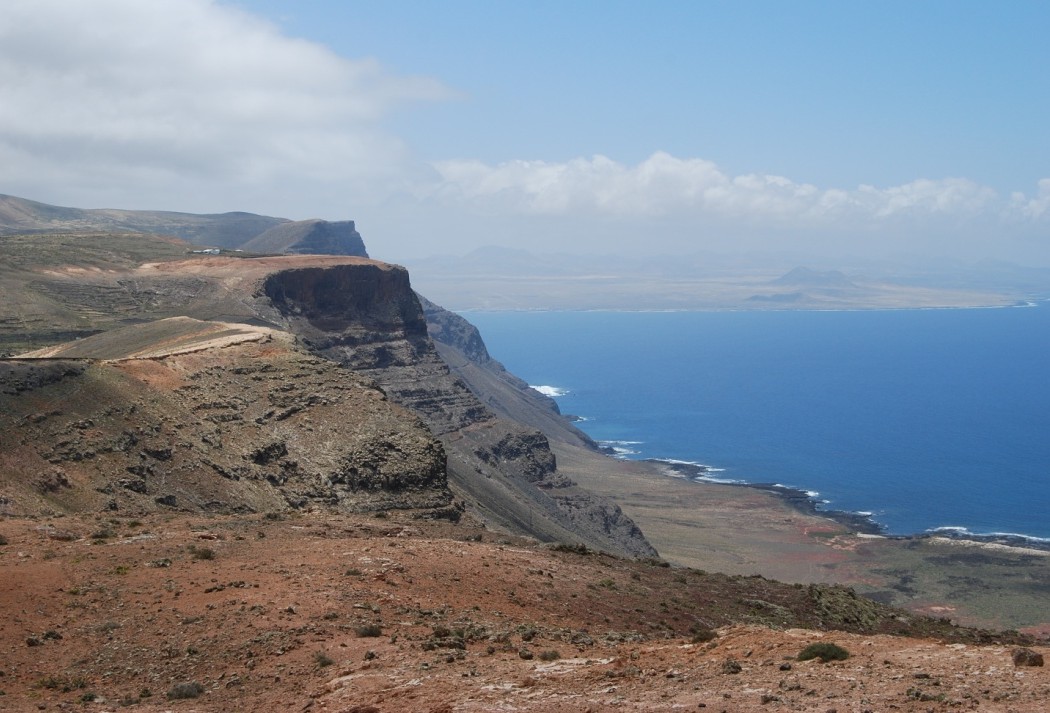 PRUG Parque Natural Archipiélago de ChinijoNormas de Conservación del Monumento Natural de Los Ajachesexplotación de recursos primarios_Agricultura_maximizar la capacidad de explotación agrícola insularGanadería _ordenar las actividades ganaderas y su localización en el territorio insularActividad extractiva _ordenación de los recursos que viabilicen las explotaciones agrícolas tradicionales y el mantenimiento del paisajeagricultura_Agricultura tradicional_con aprovechamiento natural del agua de lluvia o potable almacenada a través de infraestructuras existentesAgricultura de riego_agricultura de tipo tradicional con aporte de recurso hídrico suplementario a través de la nueva red de riego insularganadería_Intensivas_de carácter industrial y con alta productividad, más de 100 UGM y ganado estabuladoProfesionales de gran capacidad_con régimen de pastoreo y concentraciones de baja y media densidad, más de 100 UGMProfesional_ganadería, de ciclo abierto o cerrado, como actividad productiva específica, entre 20 y 100 UGM.Complementaria_renta complementaria y pequeñas empresas ganaderas, entre 1 y 20 UGMFamiliares_autoconsumo y vinculada a la unidad familiar, igual o menor a 1 UGMganadería_Edificaciones vinculadas a la actividad_ según matriz reguladora de usos en rústicoPastoreo_regulado según categoría de ordenación del suelo rústicoactividad extractiva_Zonas de actividad extractiva (canteras) _constituyen una unidad de ordenaciónDiferenciadas en 2 Subunidades_Zonas de actividad extractiva regulada (ZAE_1) y Zonas potenciales de 	actividad extractiva (ZAE_2)	Áreas de Restauración Paisajística_de las canteras agotadas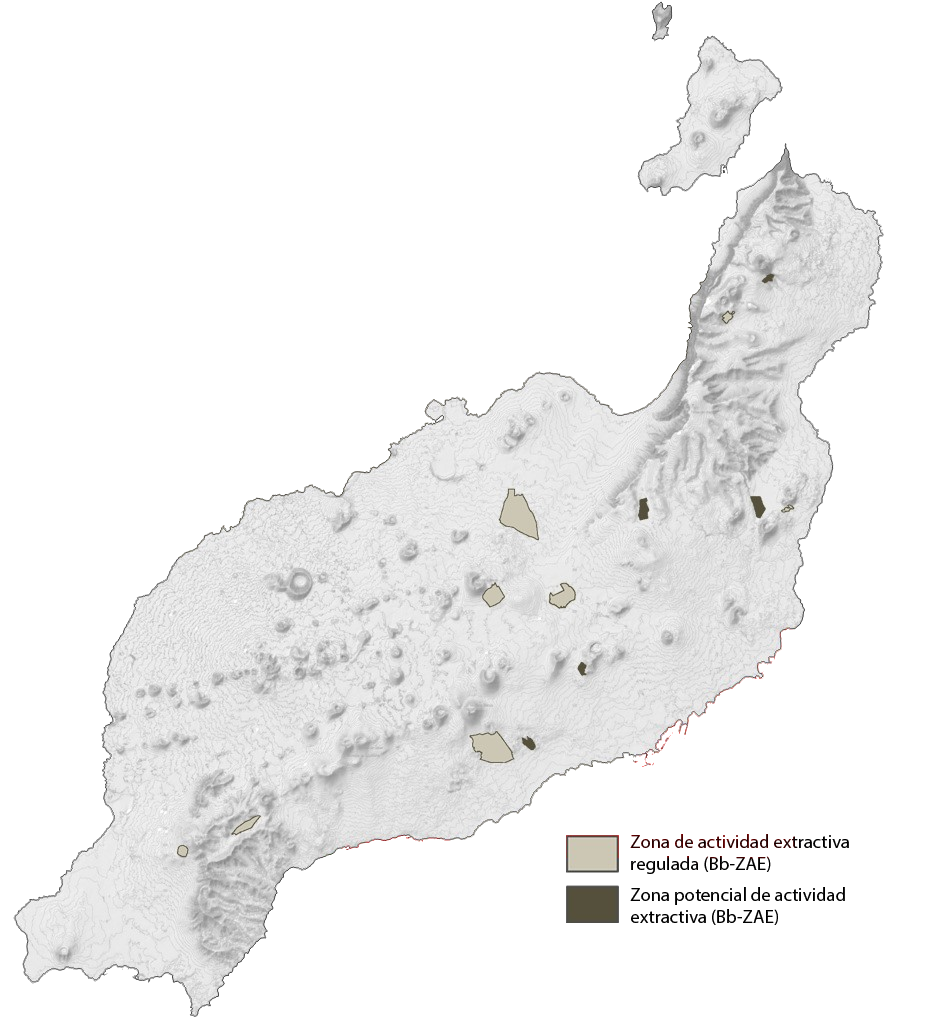 _suelo rústico13 Zonas:8 espacios ZAE_15 espacios ZAE_234edificaciones en rústico_Edificaciones y elementos vinculados a la actividad agropecuaria Edificaciones destinadas a actividades rurales complementarias Polígonos agroganaderosedificaciones en rústico_ACTIVIDAD GANADERA	ParcelaSuperficie máxima de construcción (m2)Explotaciones familiares	500	30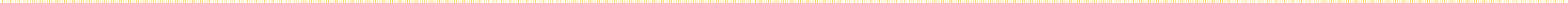 Explotaciones complementarias	2.000	450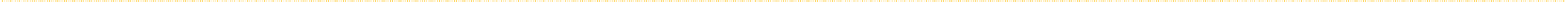 Explotaciones profesionales de ciclo abierto (Caprino, bovino, porcino, avícola y cunícula)cerrado5.000-500 - 2.000según sector ganaderocapacidad (Caprino, ovino y bovino) (Porcino, avícola y cunícula)temporal de animales domésticosedificaciones en rústico_ParcelaUnidad de ExplotaciónSuperficie máx. deACTIVIDAD AGRÍCOLAmínima (m2)mínima (m2)construcción (m2) / Vol. máx. en aljibes (m3)Cuartos de aperos	3.000	5.000	2070-300por cada 8 Ha de unidad de explotación1.500-10.000	-	45Aljibes>10.000	-	300 La implantación de las edificaciones infraestructurales está vinculada a la previa aprobación del Plan Regional de Regadíos de la Isla de Lanzaroteedificaciones en rústico_ACTIVIDAD AGRÍCOLA	ParcelaUnidad de Explotación mínima (m2)Superficie máxima de construcción (m2)Invernaderos de mediano tamaño20%5.000	10.000	sup.parcelaHasta 1.000 m220%Invernaderos de gran tamaño	5.000	-sup.parcelaHasta 2.000 m2edificaciones en rústico_ACTIVIDAD RURAL COMPLEMENTARIA	UE mínima (m2) ó UGMSuperficie máxima de construcción (m2)Venta de productos agrarios	10K ó 10	50Transformación de tipo artesanal	10K ó 10	200Transformación tecnificada	30K ó 30	300Otras actividades complementarias(Restauración, agroturismo, cinegéticas, etc.)10K- 80K ó 10	150> 80K	500Bodegas /instalaciones del vino (*)	Plan Especial	Plan EspecialOtras actividades de transformación(Acuicultura)edificaciones en rústico_Polígonos agroganaderos_ se establecen unidades de ordenación especificas para la implantación de polígonos agroganaderos, restringiendo el ámbito de localización a las zonas previstas en las determinaciones gráficas del PIOLCampings_ se regulan las construcciones desmontables vinculadas a actividades de esparcimiento, deportivas y actividades al aire libre.Acceso por camino público existenteSuperficie ≤ 30.000 m2CORREDORES ECOLÓGICOSCorredor ecológico del Jable Corredor litoral de protección costeraCorredor ecológico de conectividad entre Espacios Naturales ProtegidosÁMBITOS DE CONSERVACIÓN DE VALORES NATURALES Y DEL PAISAJE:VolcanesHábitats de interés comunitario (actualizado según cartografía Canarias 2016) Áreas de restauración paisajísticaOTROS VALORES DESTACABLES:Red Natura 2000Patrimonio: BIC declarados, BIC en tramitación y áreas de protección cautelar patrimonial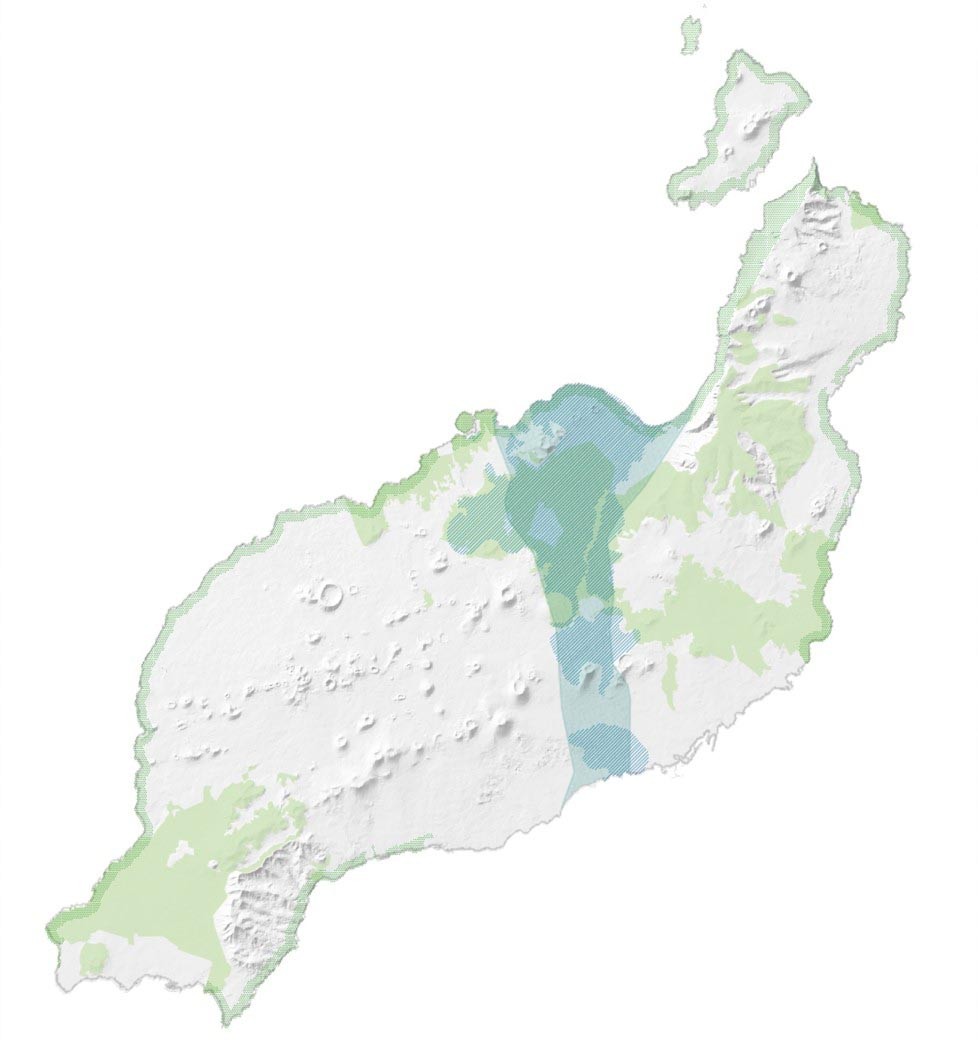 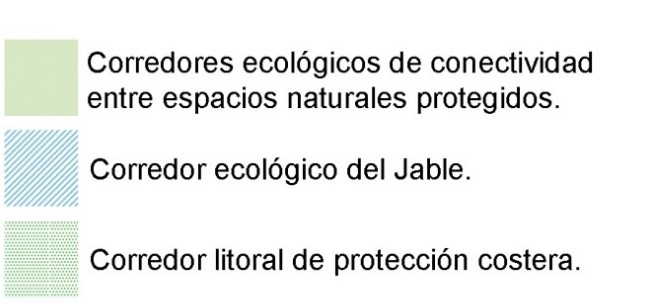 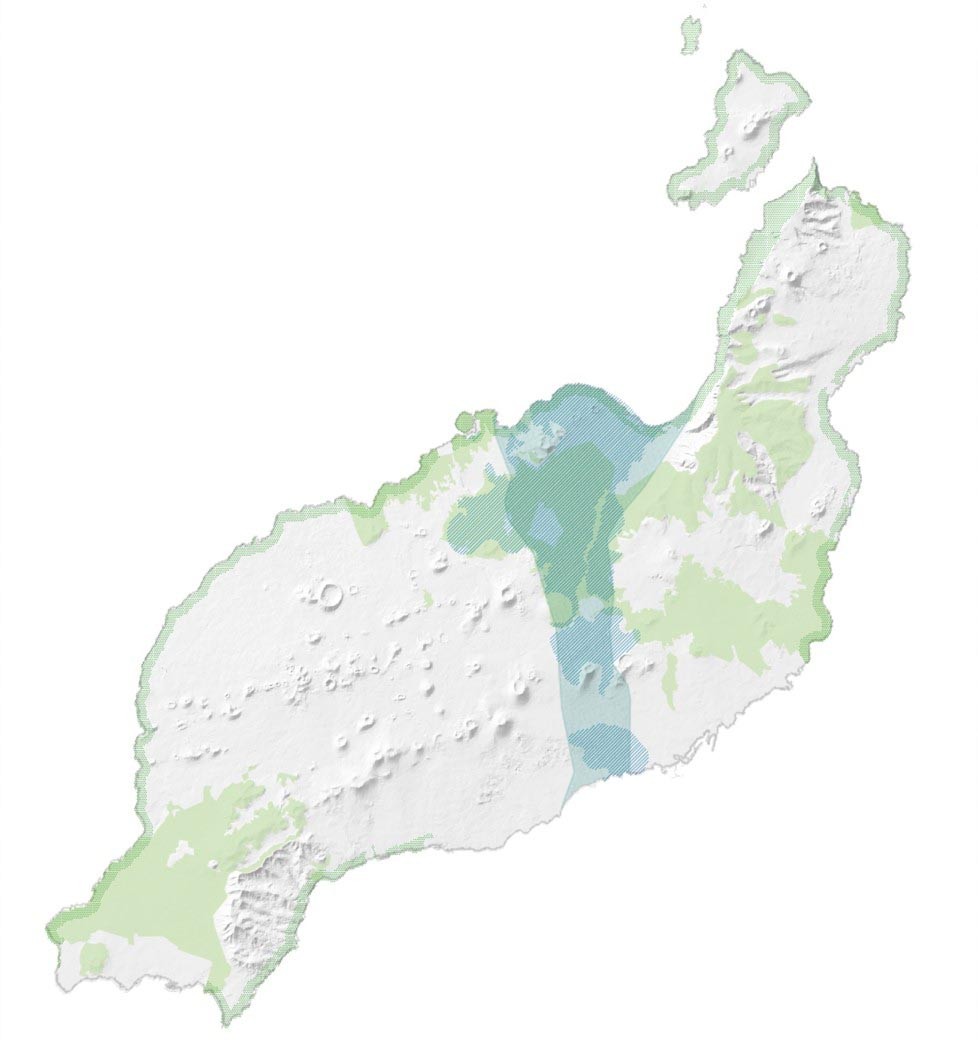 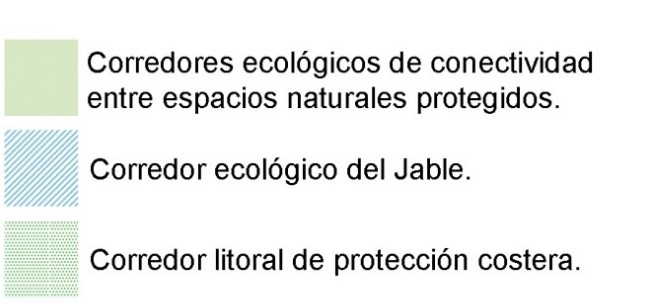 _otros valores destacablesCorredores ecológicos_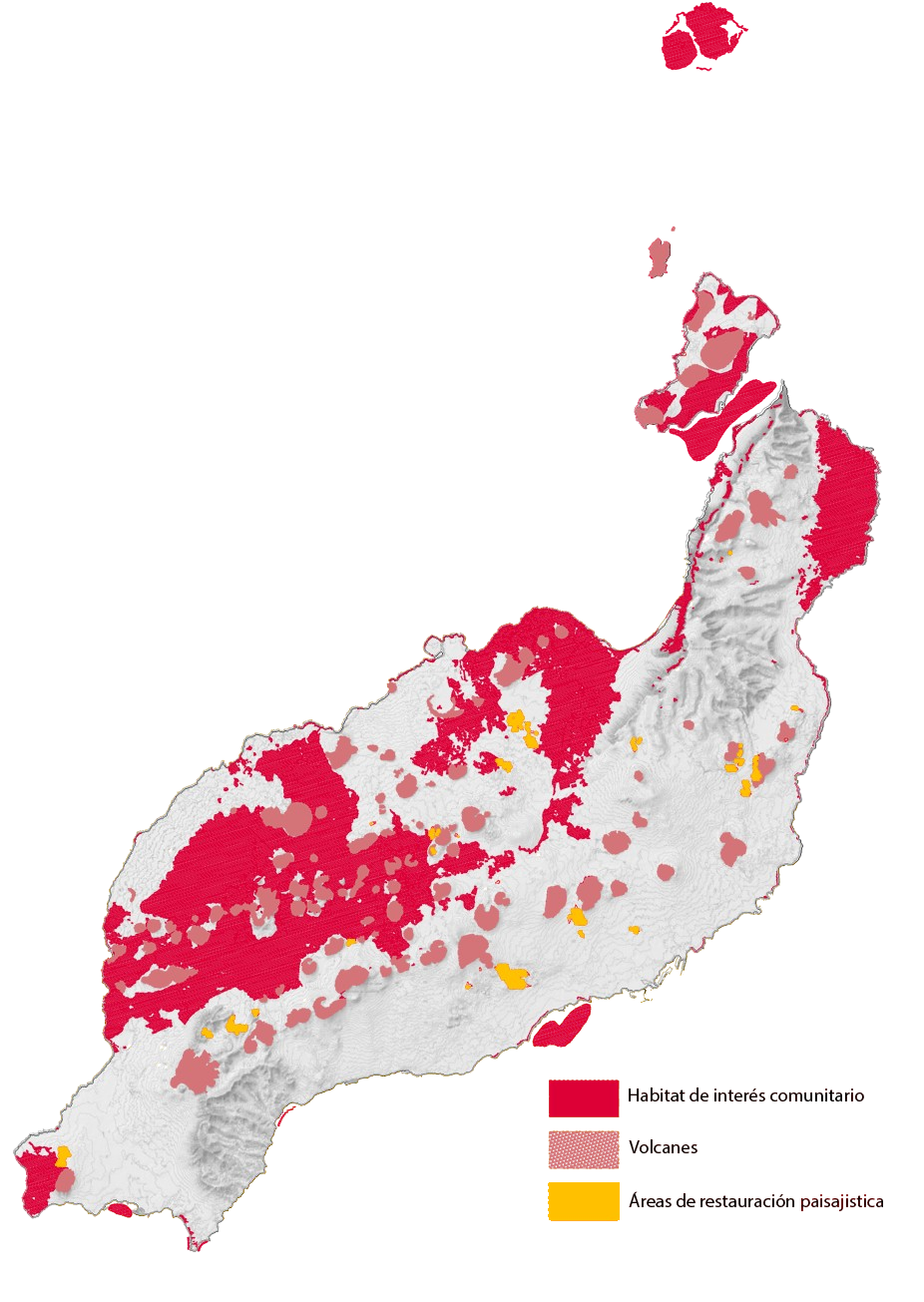 _otros valores destacablesÁmbitos de conservación de valores naturales y del paisaje_43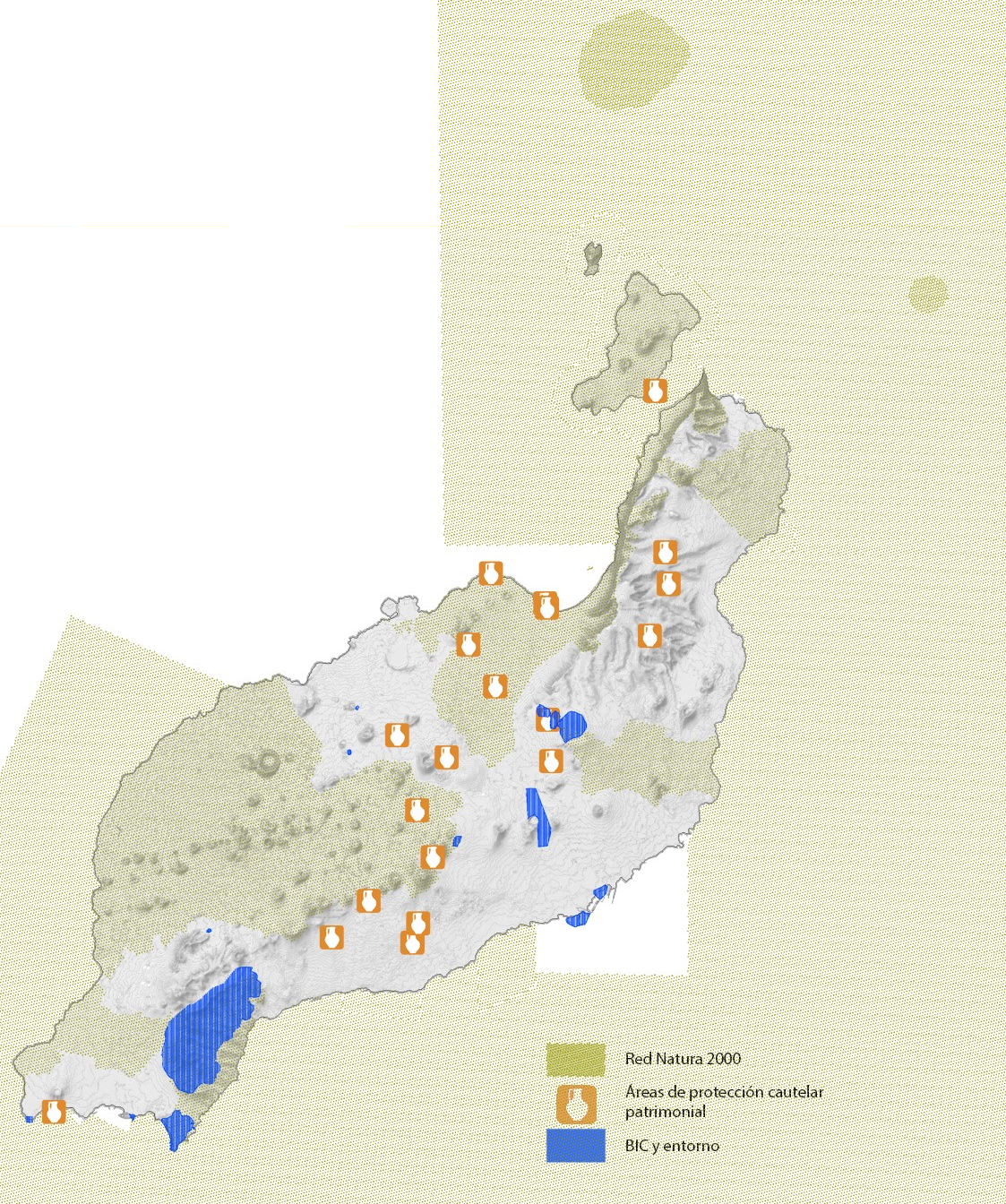 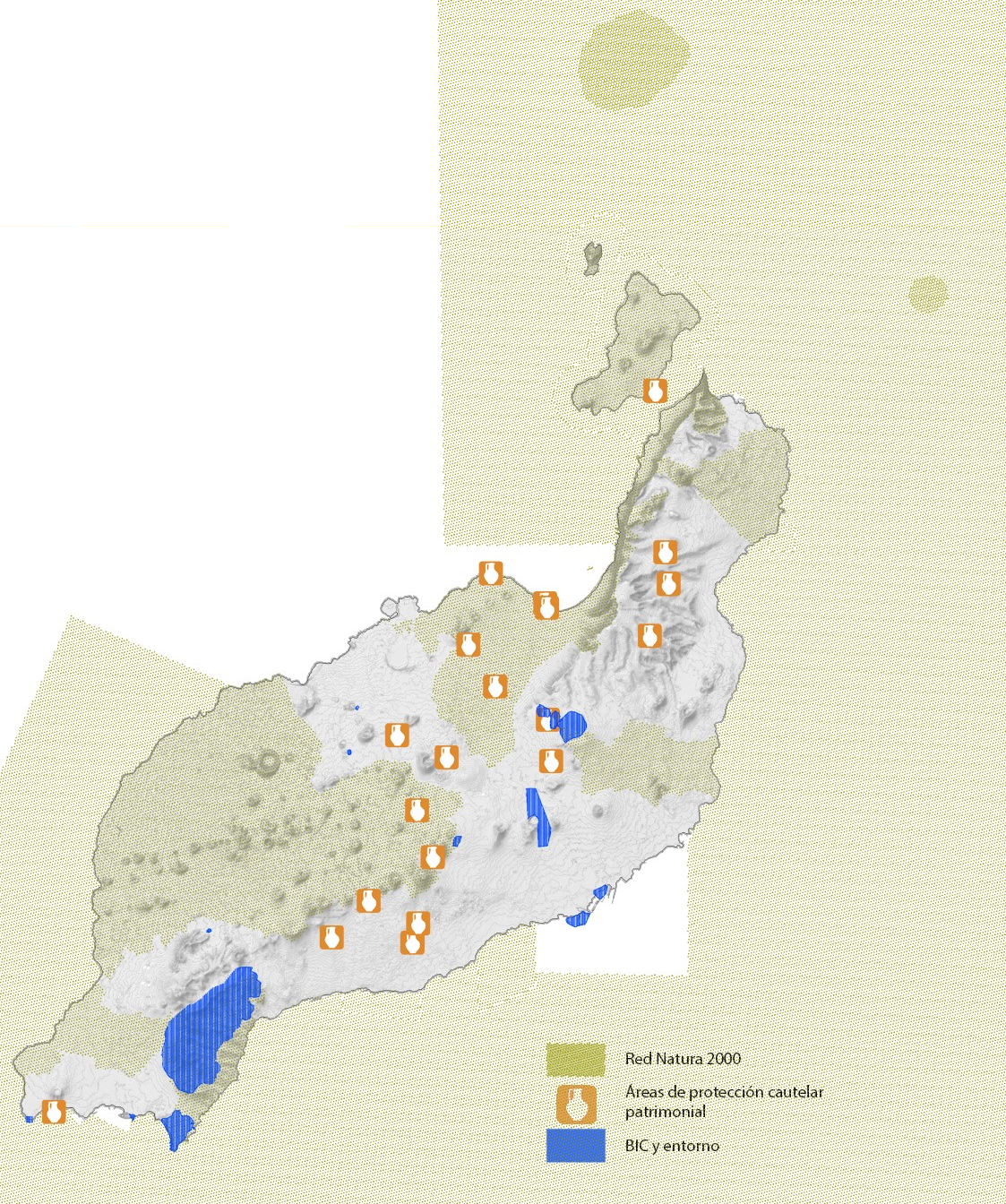 _otros valores destacablesotros valores destacables_Plan Insular de Ordenación de Lanzarote	44_medio marino y litoral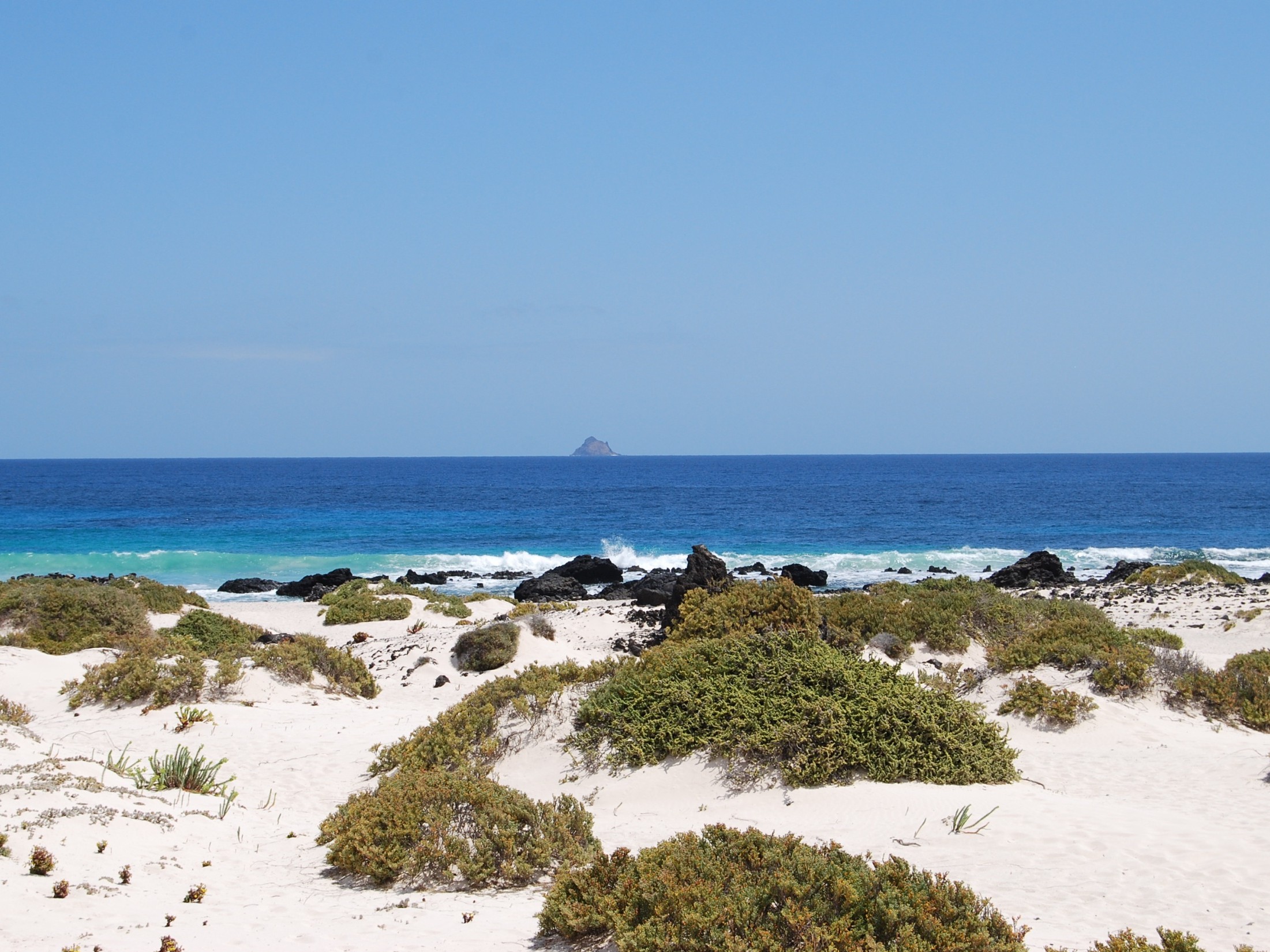 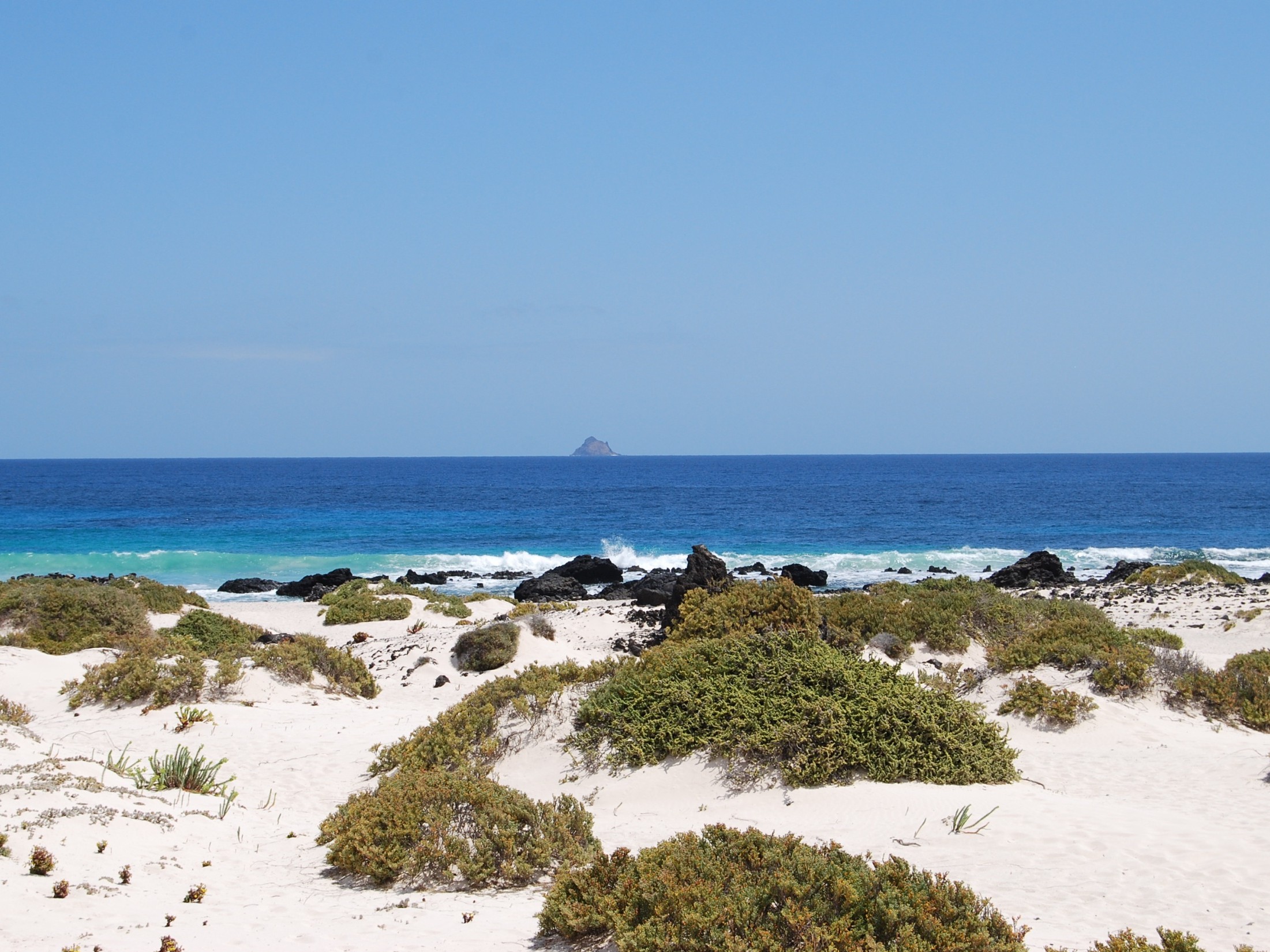 _medio marino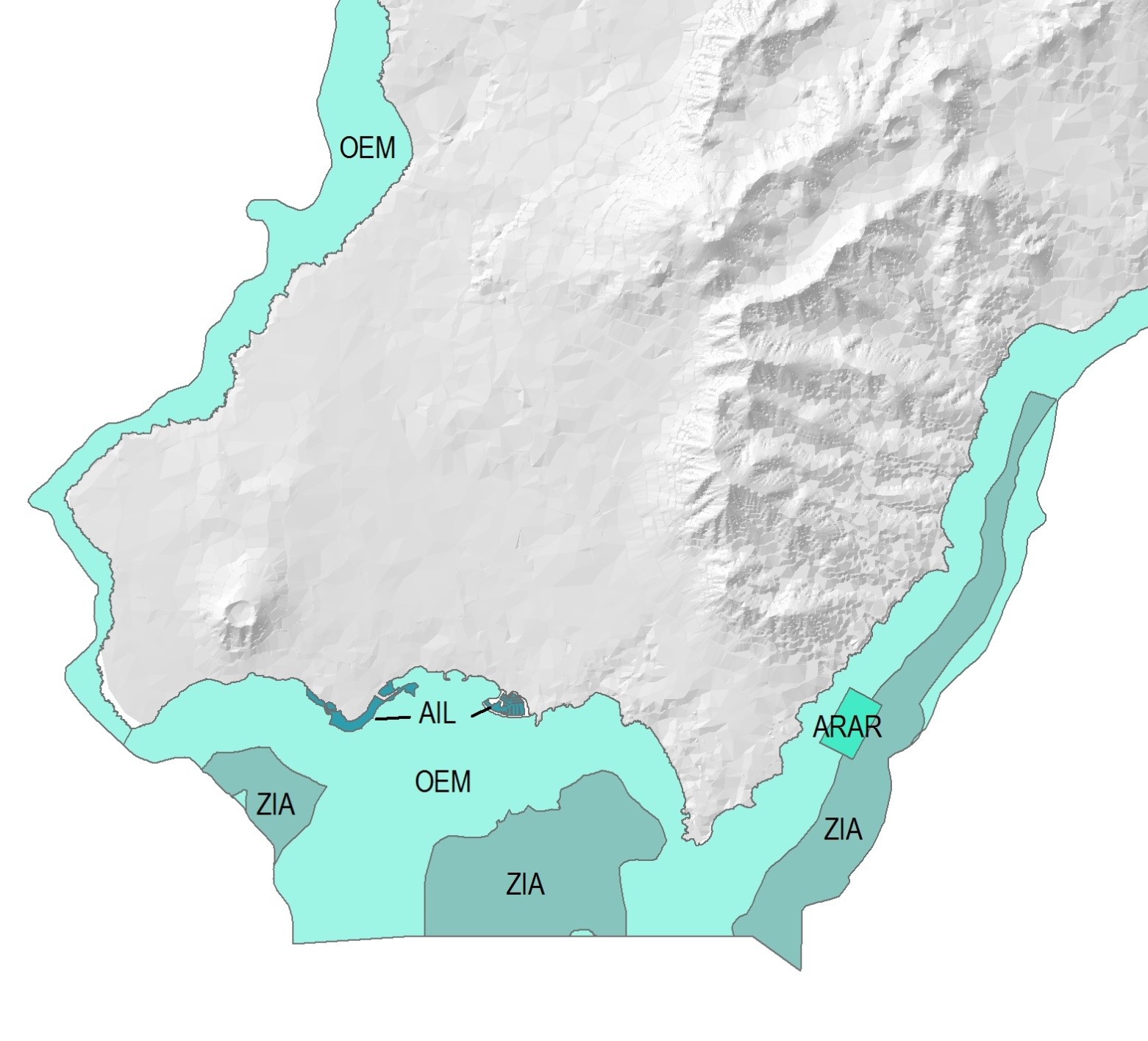 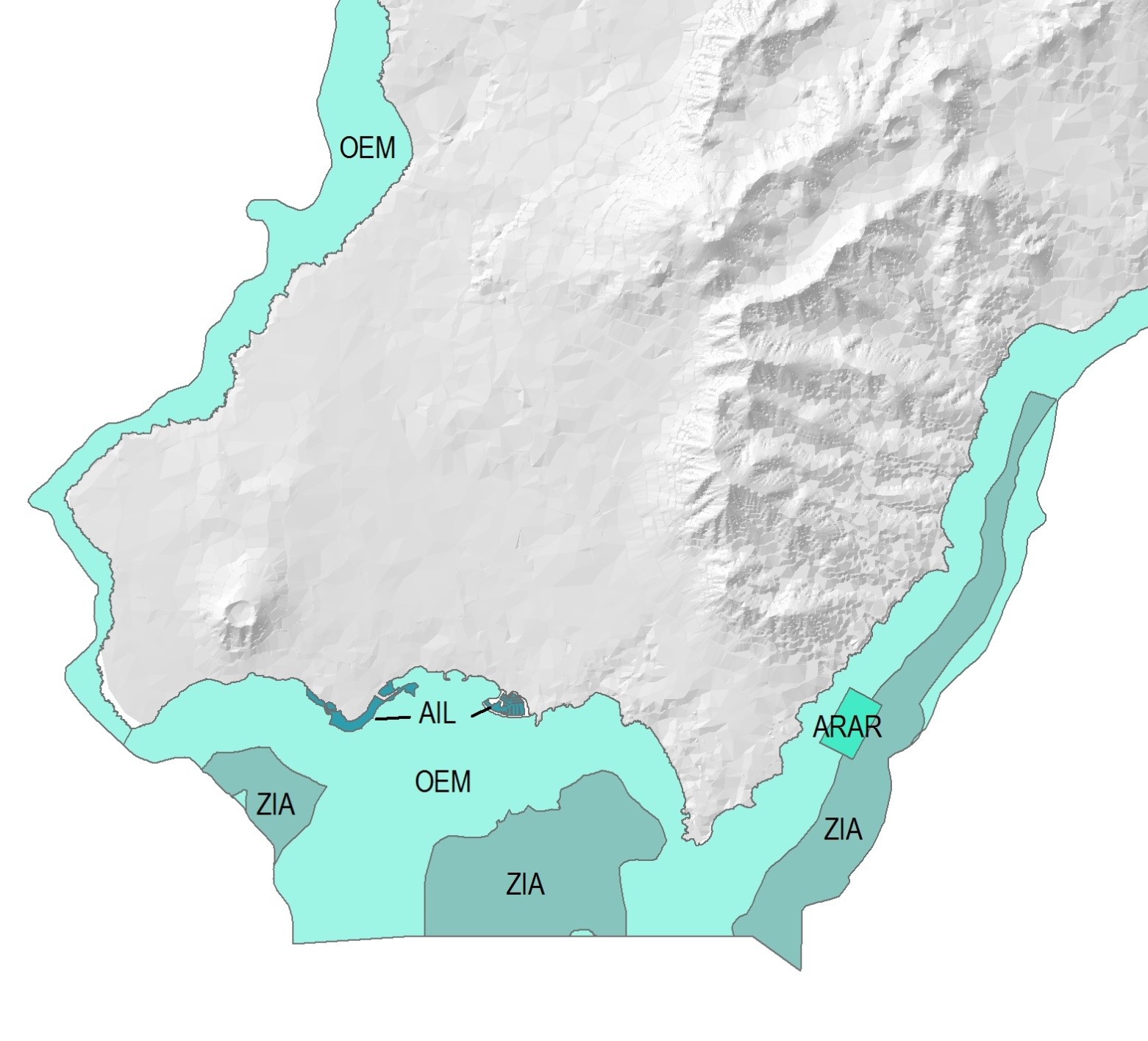 Plan Insular de Ordenación de Lanzarote	46Ámbito de ordenación medio marino_ Desde la línea de costahasta la cota batimétrica -50 m.Espacios Naturales ProtegidosÁreas de Interés para la Conservación Áreas con vocación infraestructural en ellitoral                 Zonas de Interés AcuícolaArrecifes artificiales Otros Espacios MarinosENP AIC AIL ZIA ARAROEM13.932 Has3.147 Has187 Has2.292 Has75 Has10.548 HasOrdenación de los usos marinos_Conservación y regeneración de la naturaleza_ Explotación de recursos primarios_ pesca marítimaprofesional, marisqueo profesional, acuicultura, arrecifes artificiales, extraccionesUsos recreativos_ pesca recreativa, marisqueo recreativo,excursiones de embarcaciones a motor, competiciones náuticas submarinismo recreativo, deportes acuáticos, bañoUsos marítimos_ navegación, usos portuarios y fondeosInfraestructuras y equipamientos_ mejora de puertos, conductos, desaladoras, puntos de vertido, instalaciones de producción de energíaUnidades Litorales Homogéneas y Planes Territoriales Parciales de Ordenación del LitoralRegulación de usos en el litoralAdaptación al cambio climático y Gestión Integrada de Zonas CosterasDelimitación de las ULH como base para formular los PTP de Ordenación del Litoral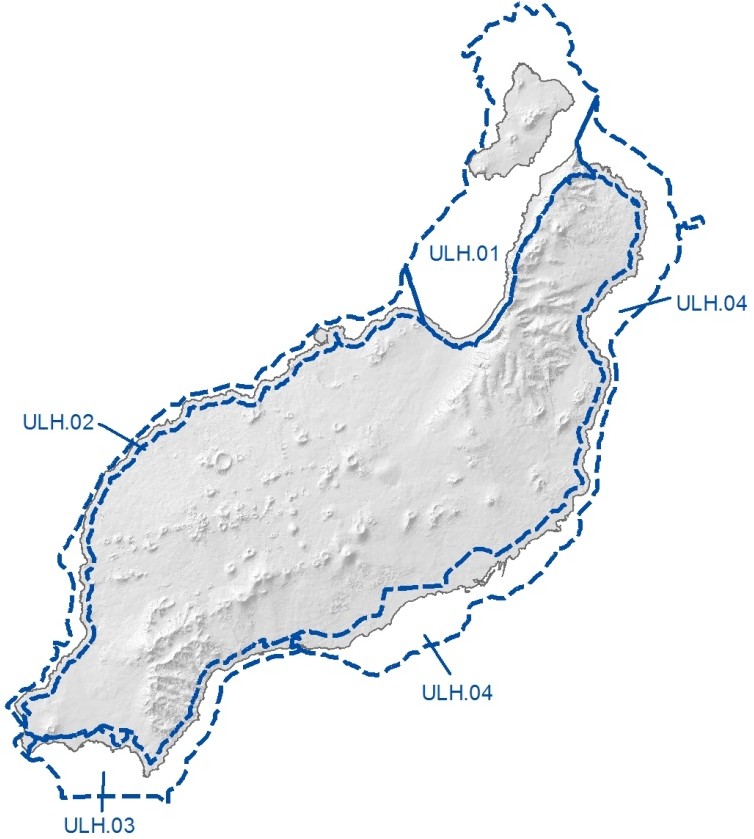 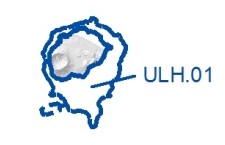 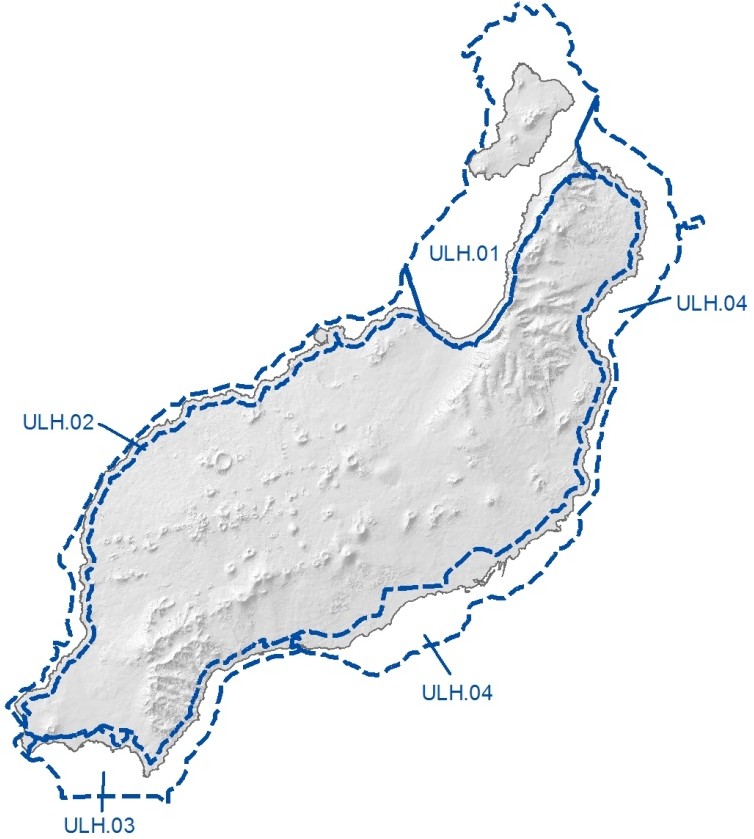 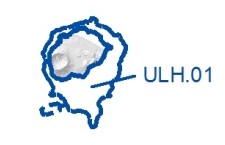 Plan Insular de Ordenación de Lanzarote	50_planes territoriales parciales de ordenación dellitoralDefinición de objetivos básicos_Determinaciones básicas para la ordenación de los PTPs_Condicionantes a la ordenación_sistemas dunares, sebadales, blanquizales, valores paisajísticos y patrimoniales…_regulación de usos en el litoralVinculada a la regulación de los usos del suelo rústico y del medio marinoZonas de protección del litoral_Corredor Litoral de Protección CosteraAcceso al litoral_ aparcamientos, red viaria, integración paisajística…Instalaciones e infraestructuras en el litoral_ actividades náuticas, amarres, producción energética…Gestión de playas_ regeneración, restauración, acondicionamientoControl de vertidos_ gestión de aguas residuales y de las salmuerasTratamiento de fachadas marítimas urbanas_ adaptación al cambio climático, peatonalización, integración paisajística_Cambio Climático y Gestión Integrada de ZonasCosterasEl PIOL como oportunidad para establecer el marco de adaptación ante los problemas que afectan al litoral y las amenazas vinculadas con el Cambio ClimáticoReducir las emisiones de gases de efecto invernadero Reducir la contaminación marinaGarantizar el mantenimiento de los ecosistemas marinos y la producción pesqueraMinimizar los efectos de la regresión costera_paisaje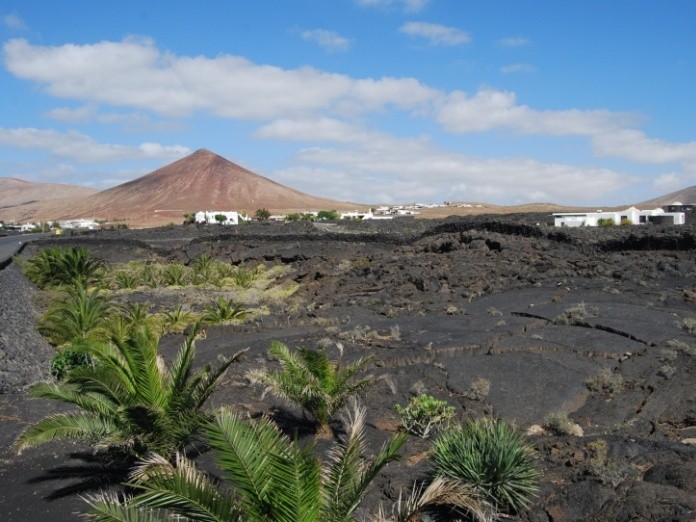 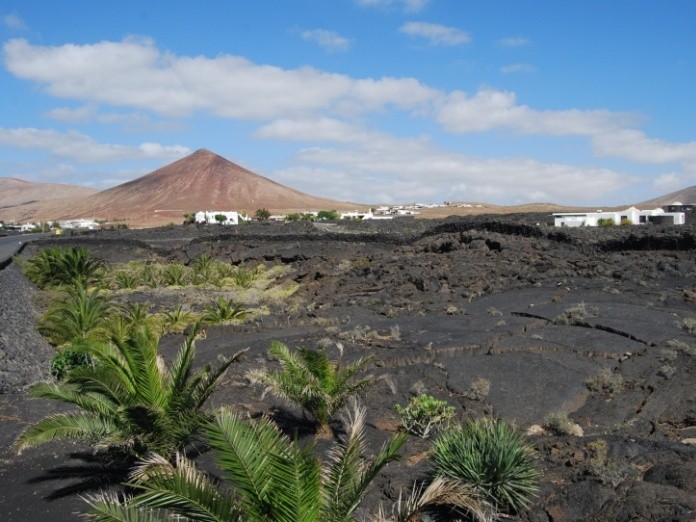 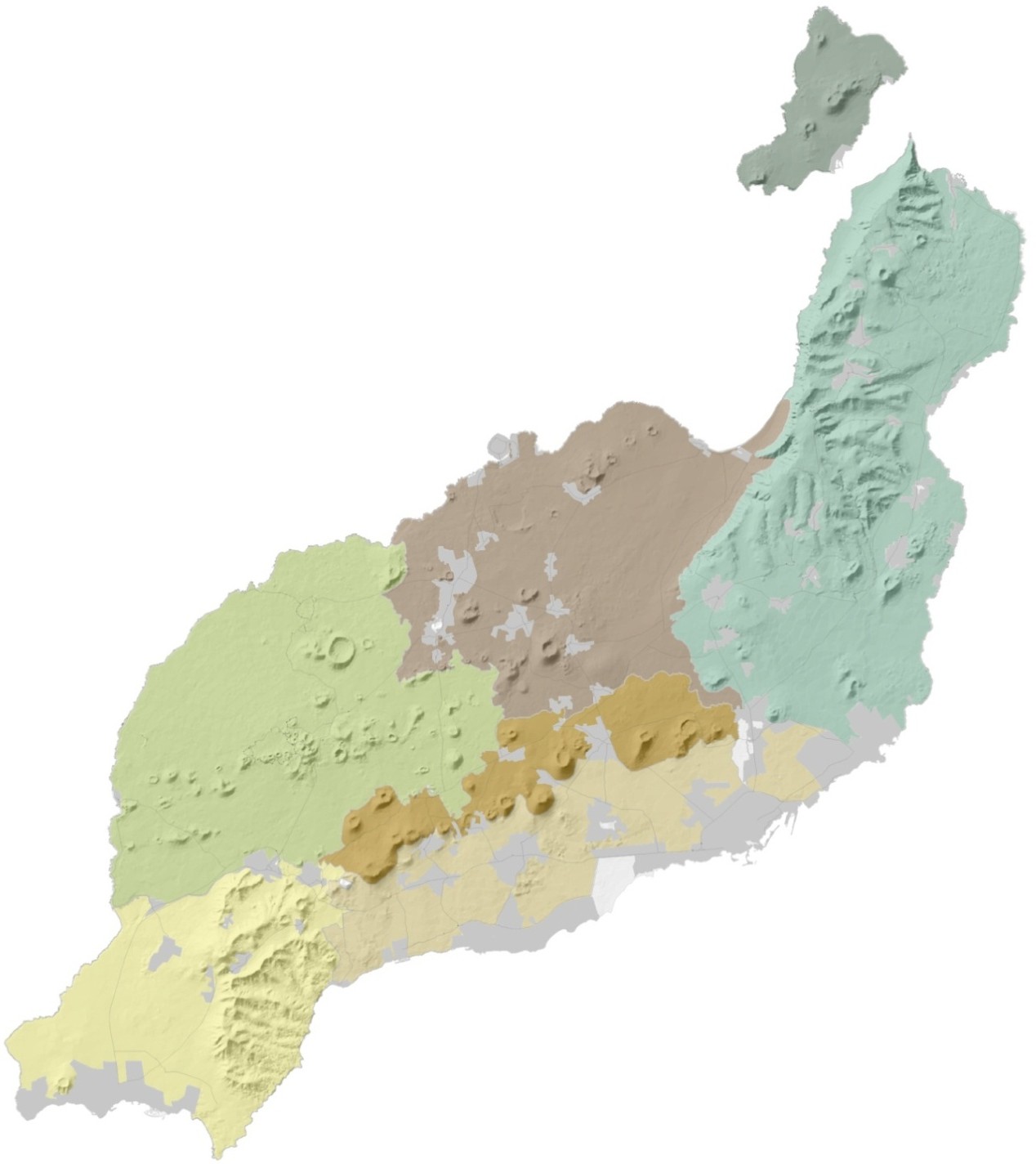 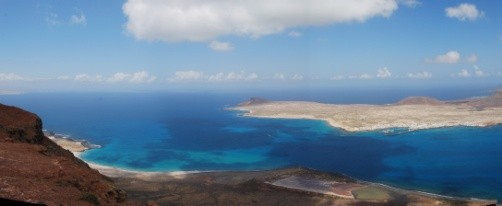 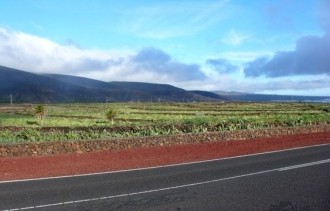 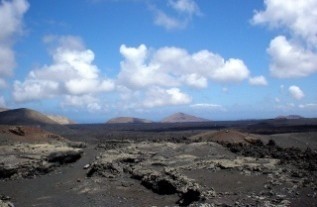 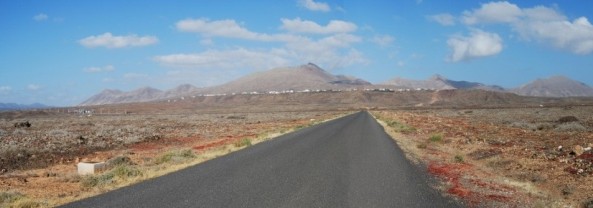 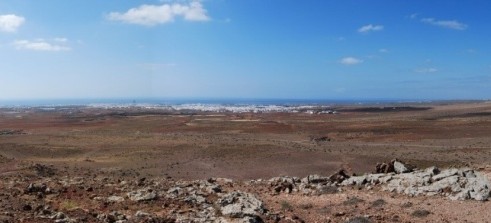 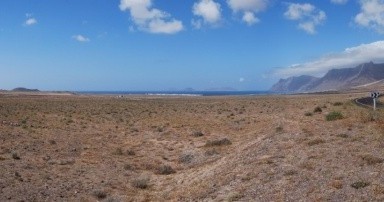 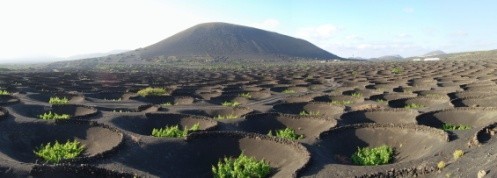 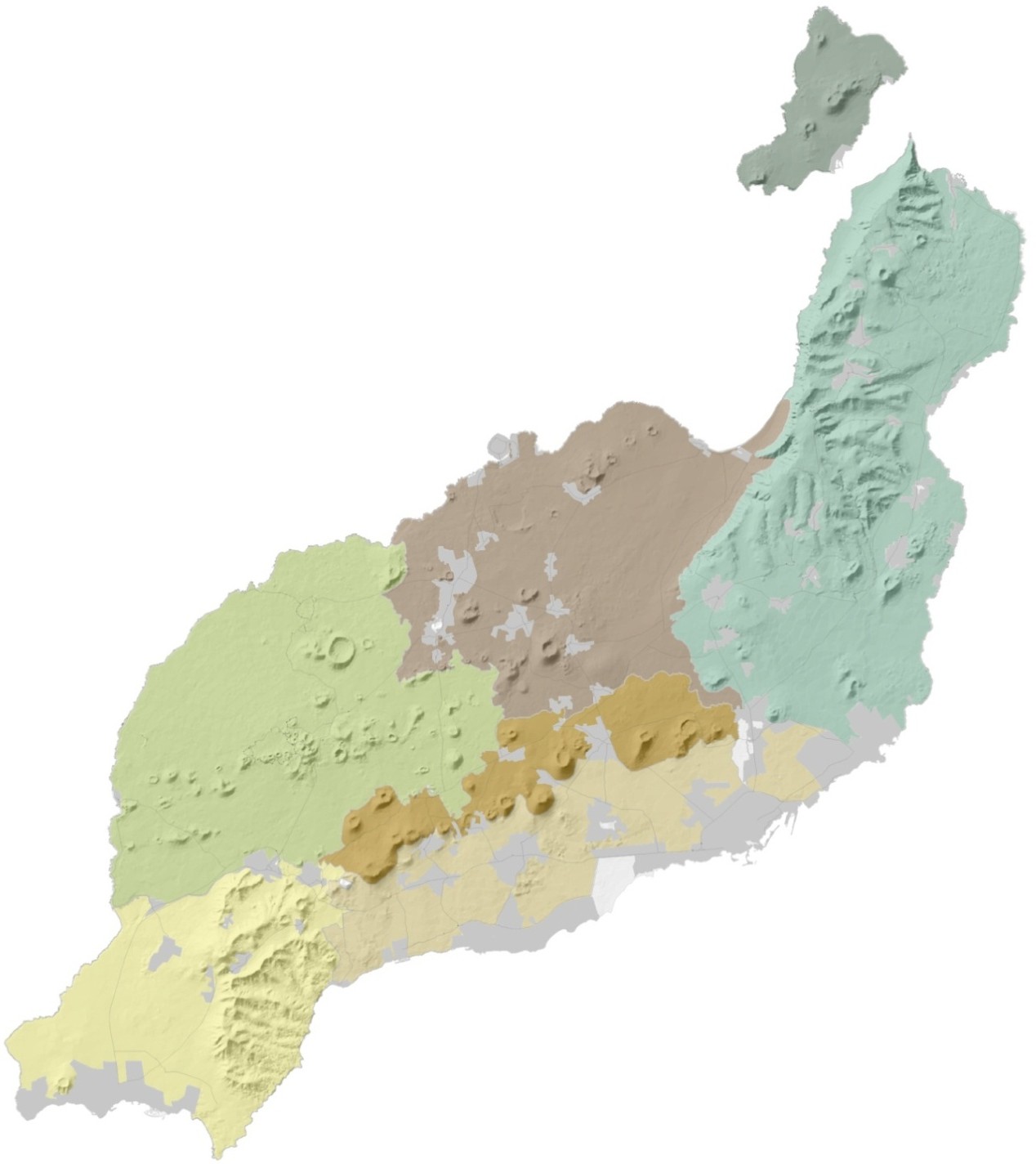 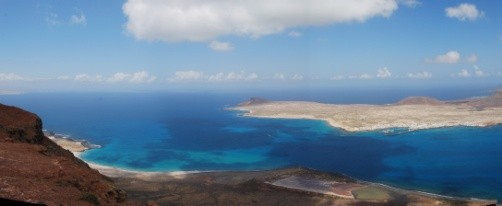 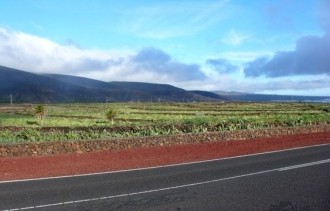 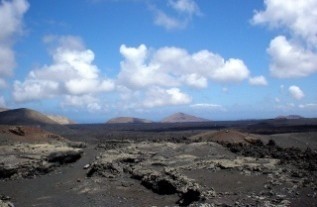 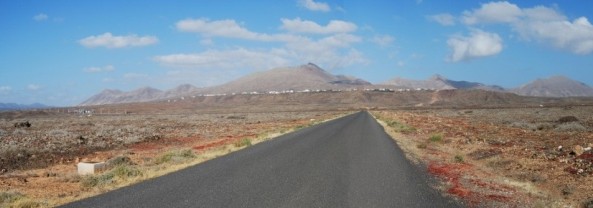 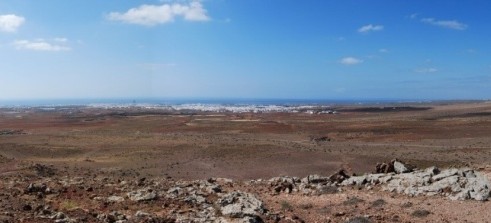 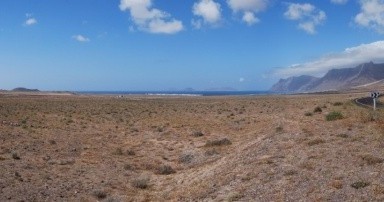 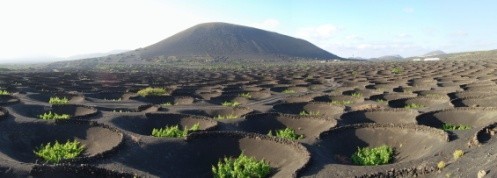 conjuntos territoriales_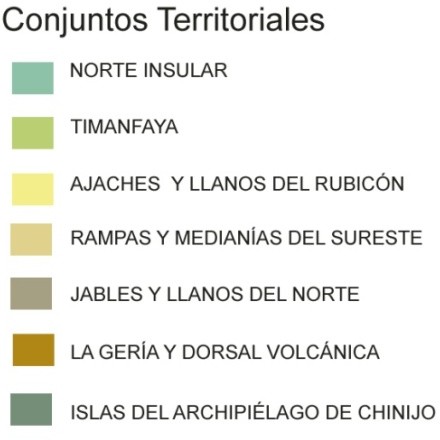 criterios_Integración de las nuevas edificaciones , en especial aquellas localizadas en suelo rústico asociadas a las explotaciones.Integración del paisaje urbano y rururbano Integración del paisaje de las infraestructurasUnidades de paisaje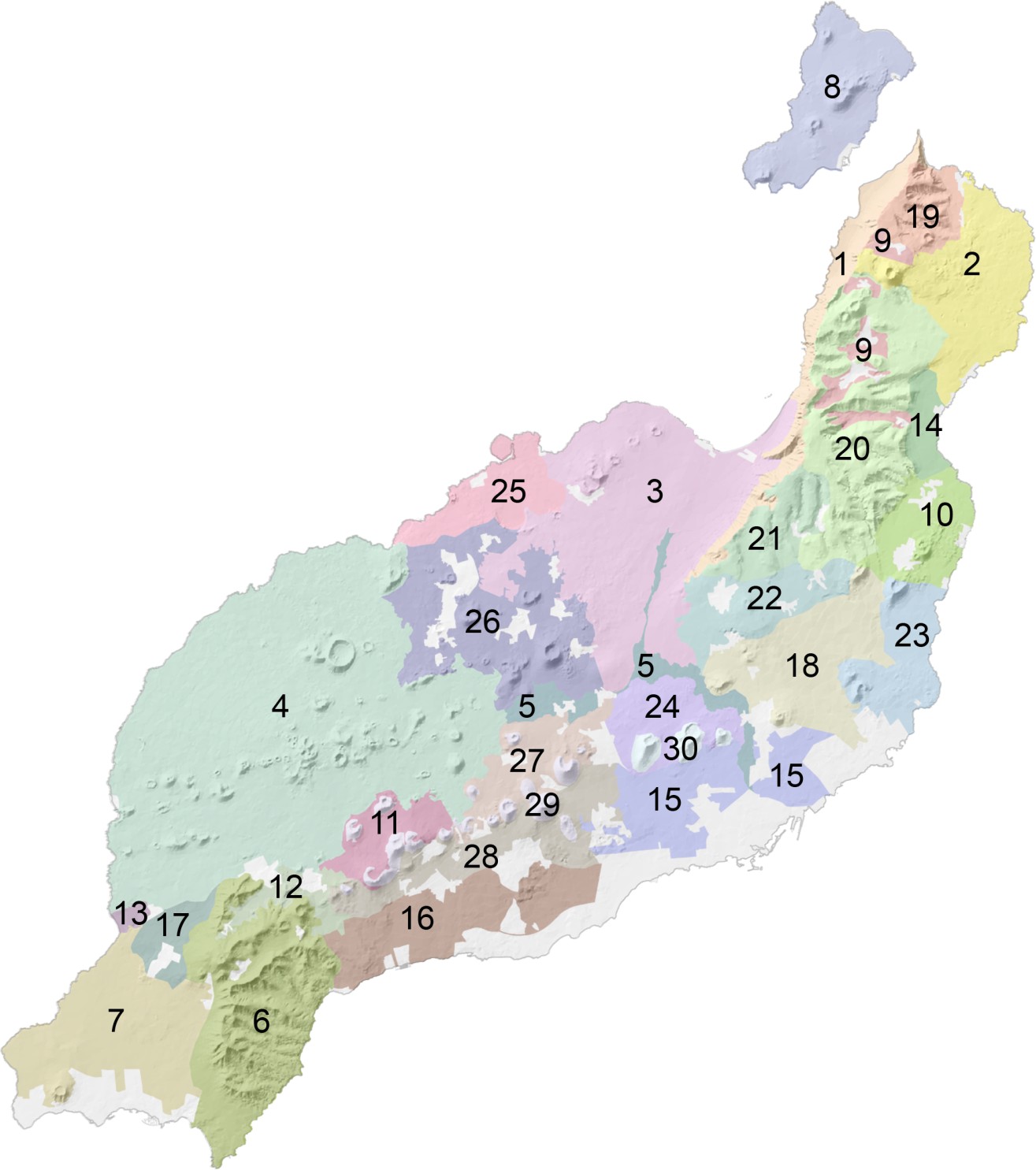 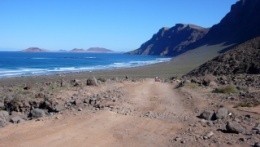 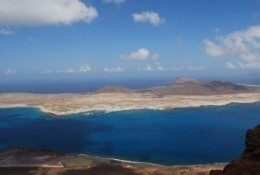 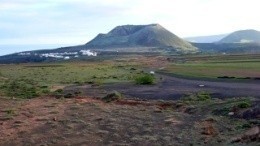 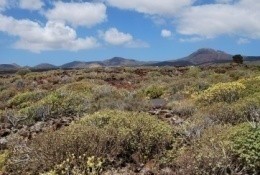 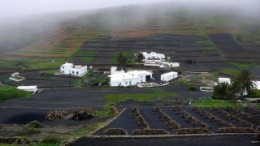 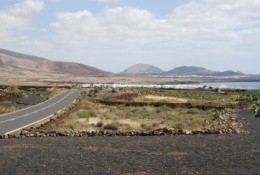 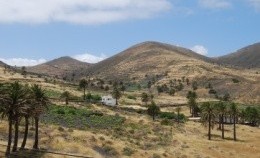 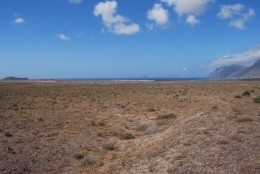 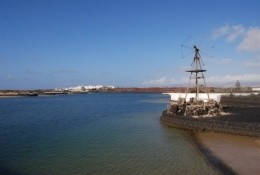 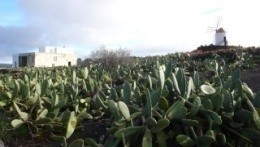 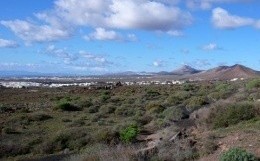 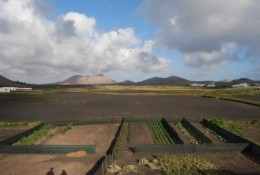 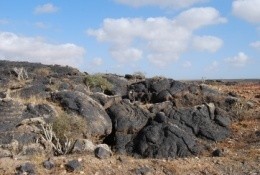 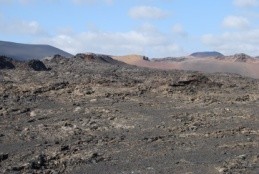 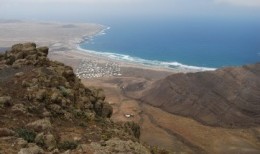 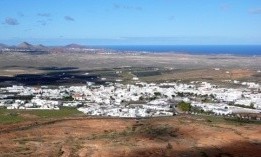 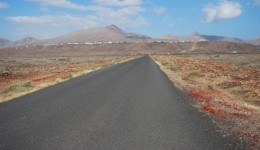 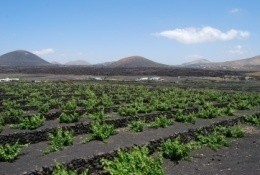 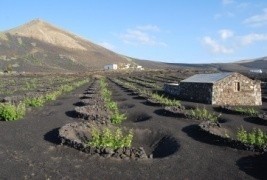 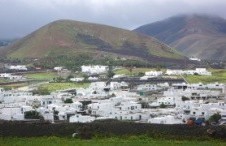 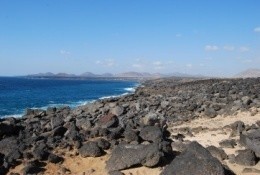 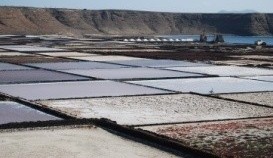 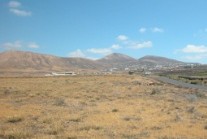 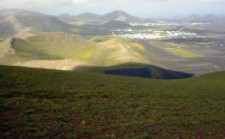 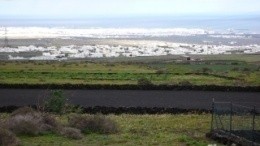 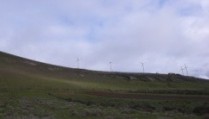 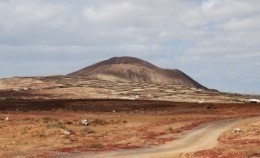 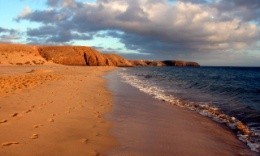 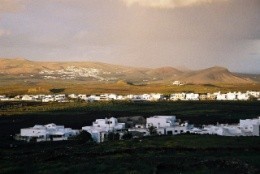 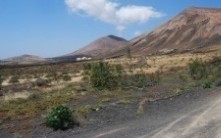 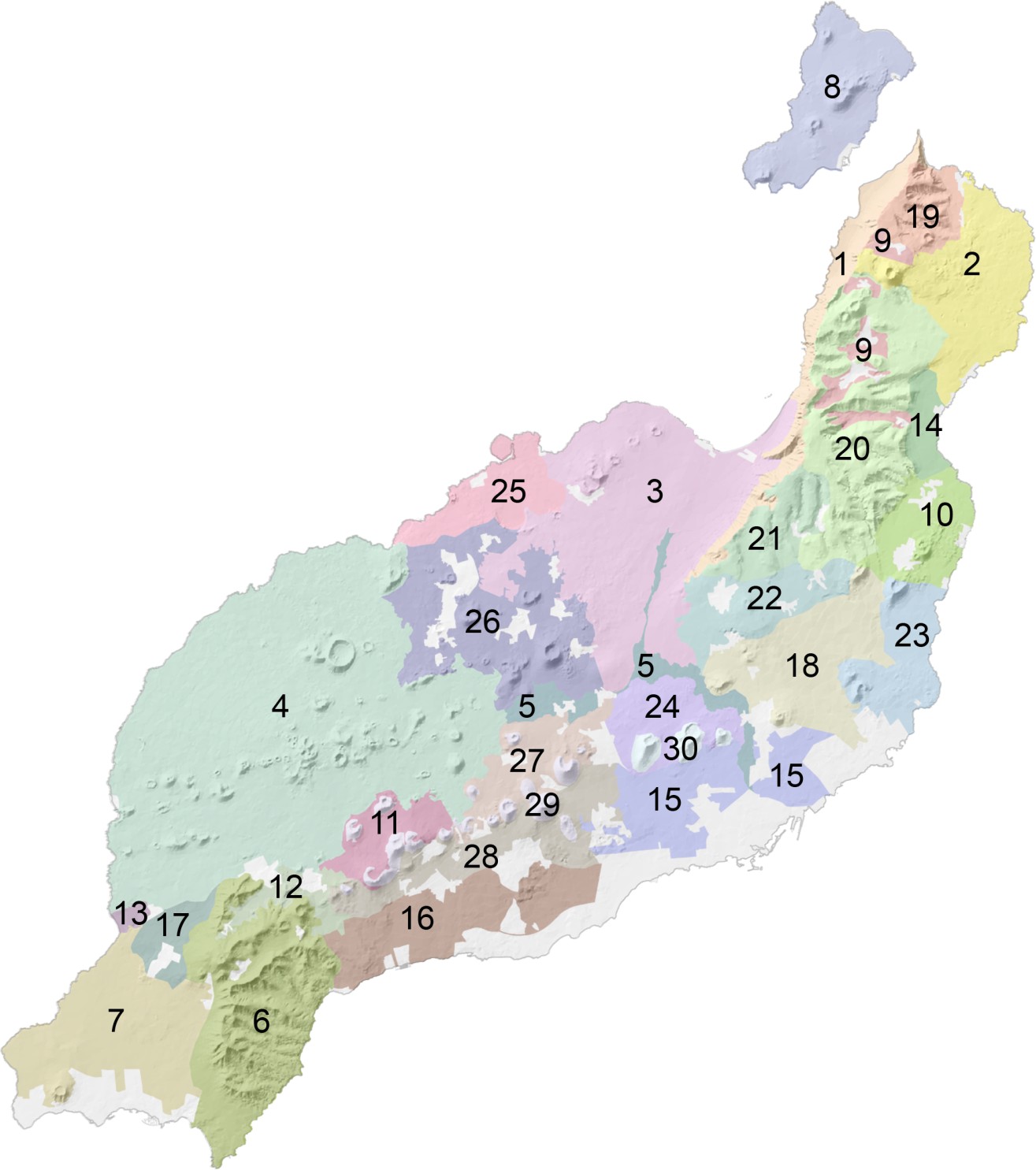 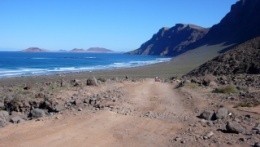 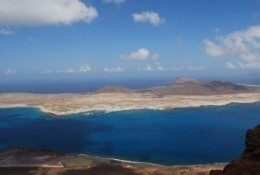 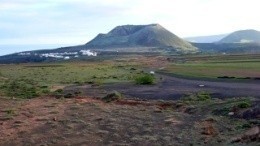 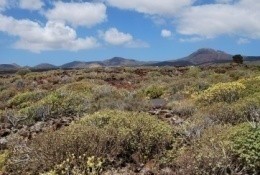 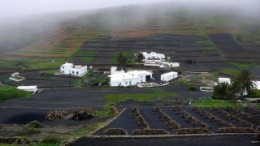 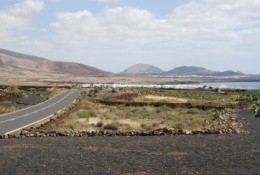 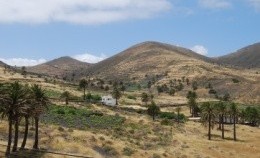 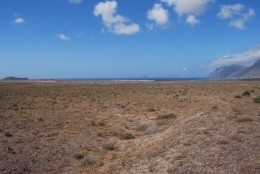 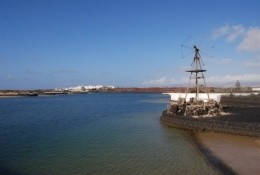 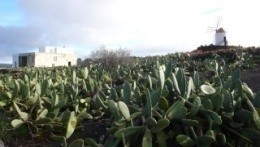 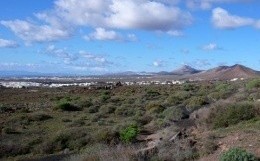 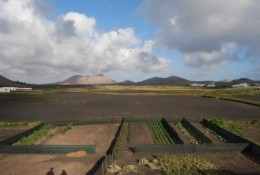 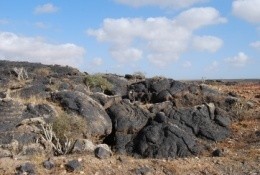 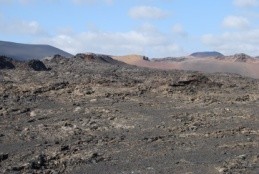 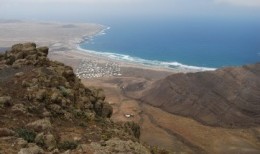 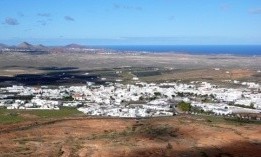 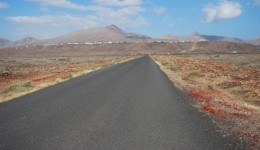 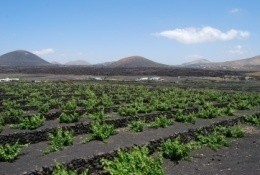 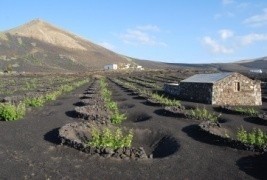 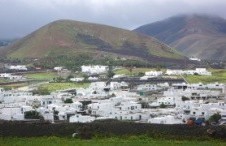 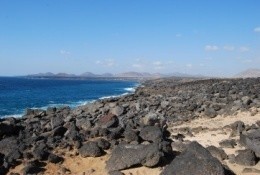 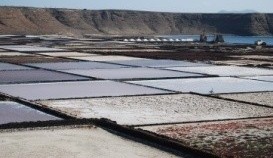 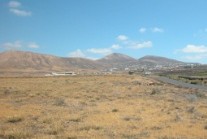 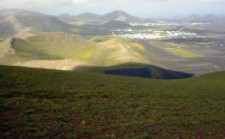 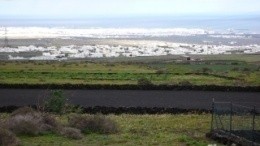 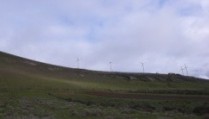 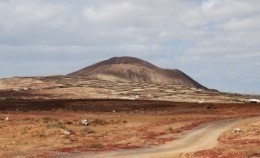 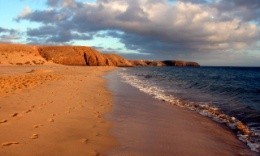 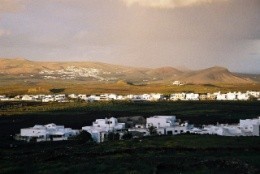 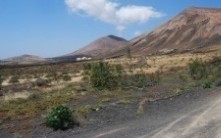 Plan Insular de Ordenación de Lanzarote	57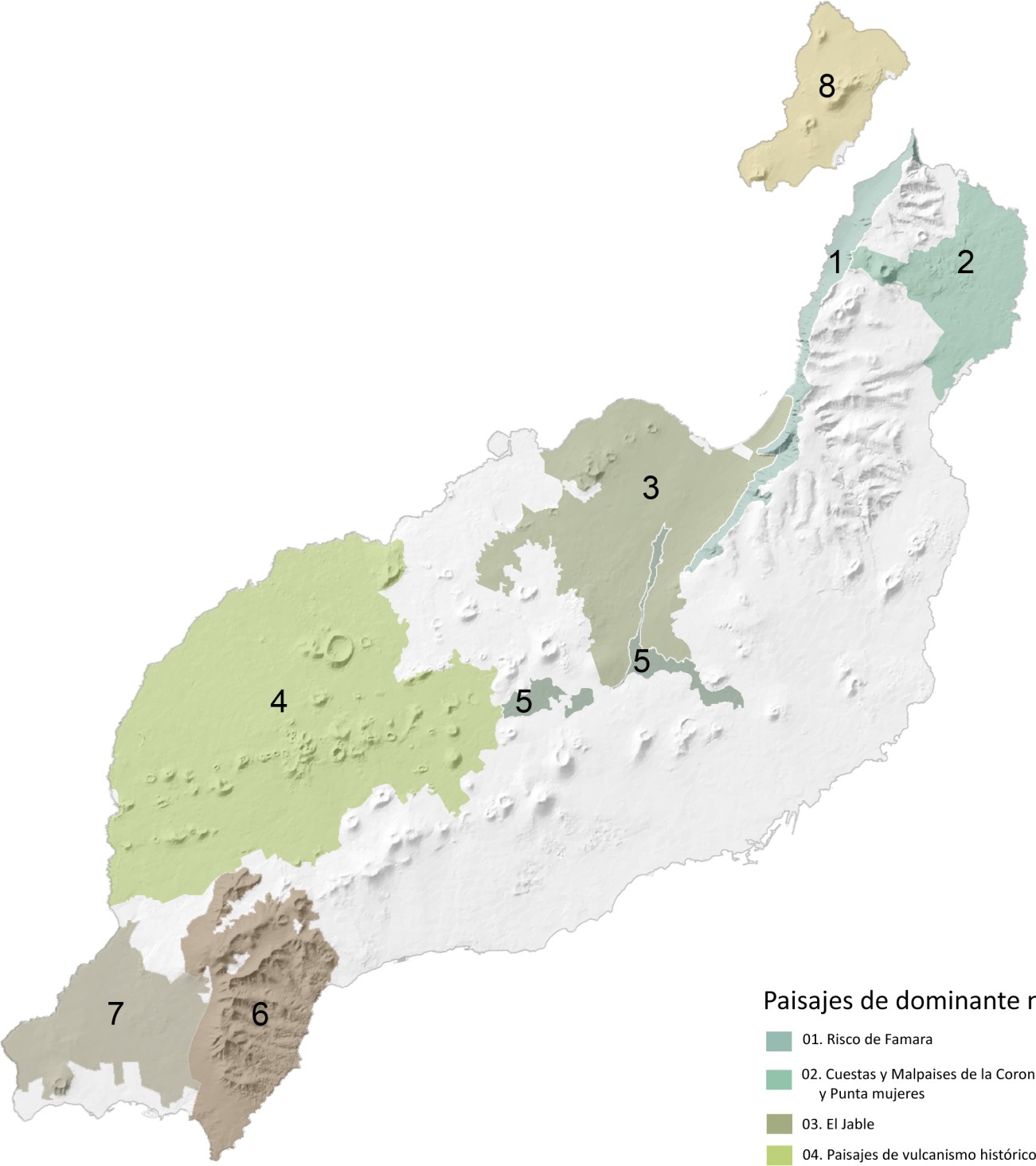 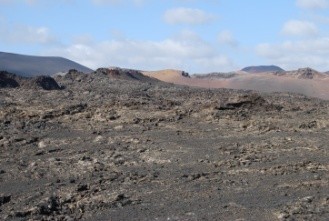 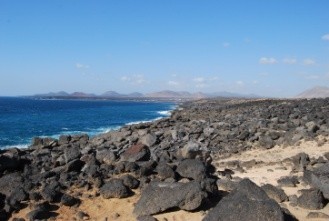 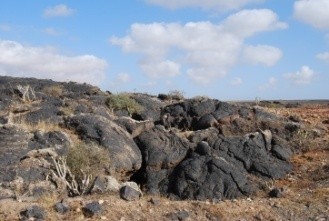 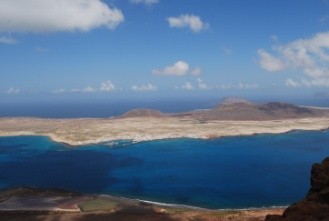 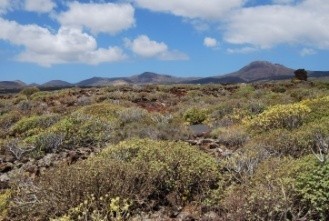 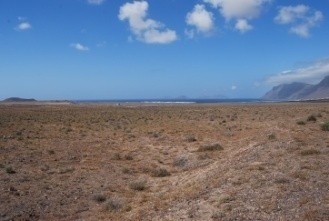 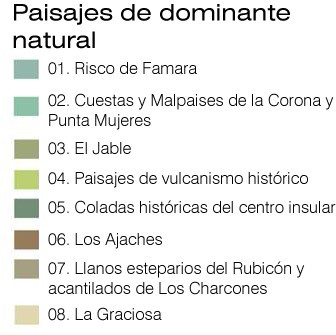 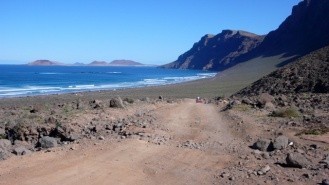 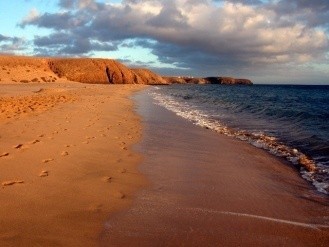 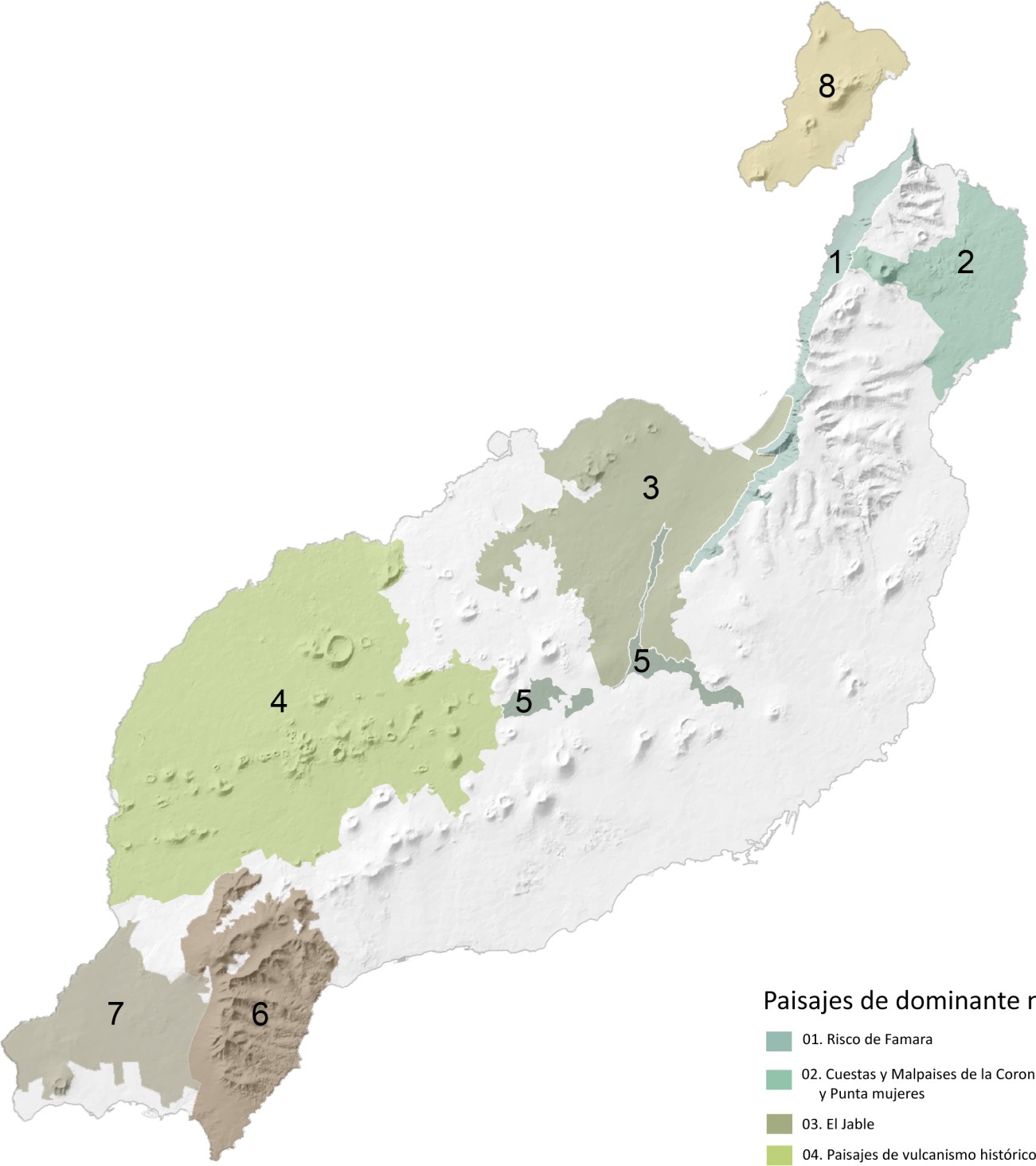 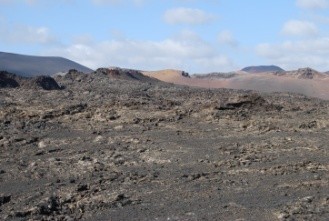 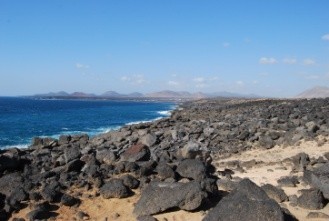 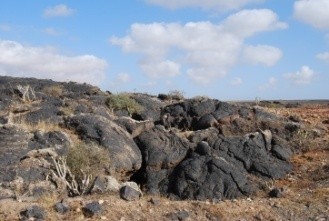 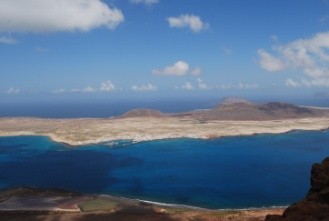 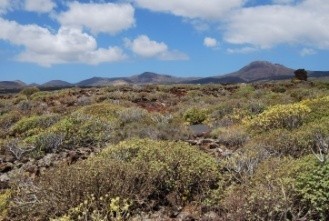 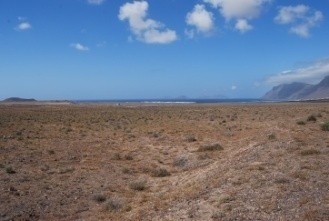 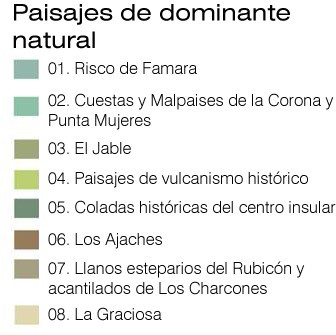 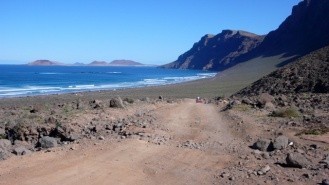 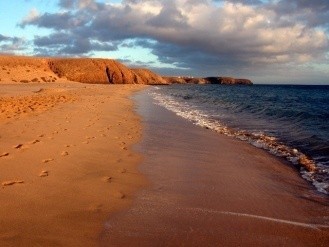 58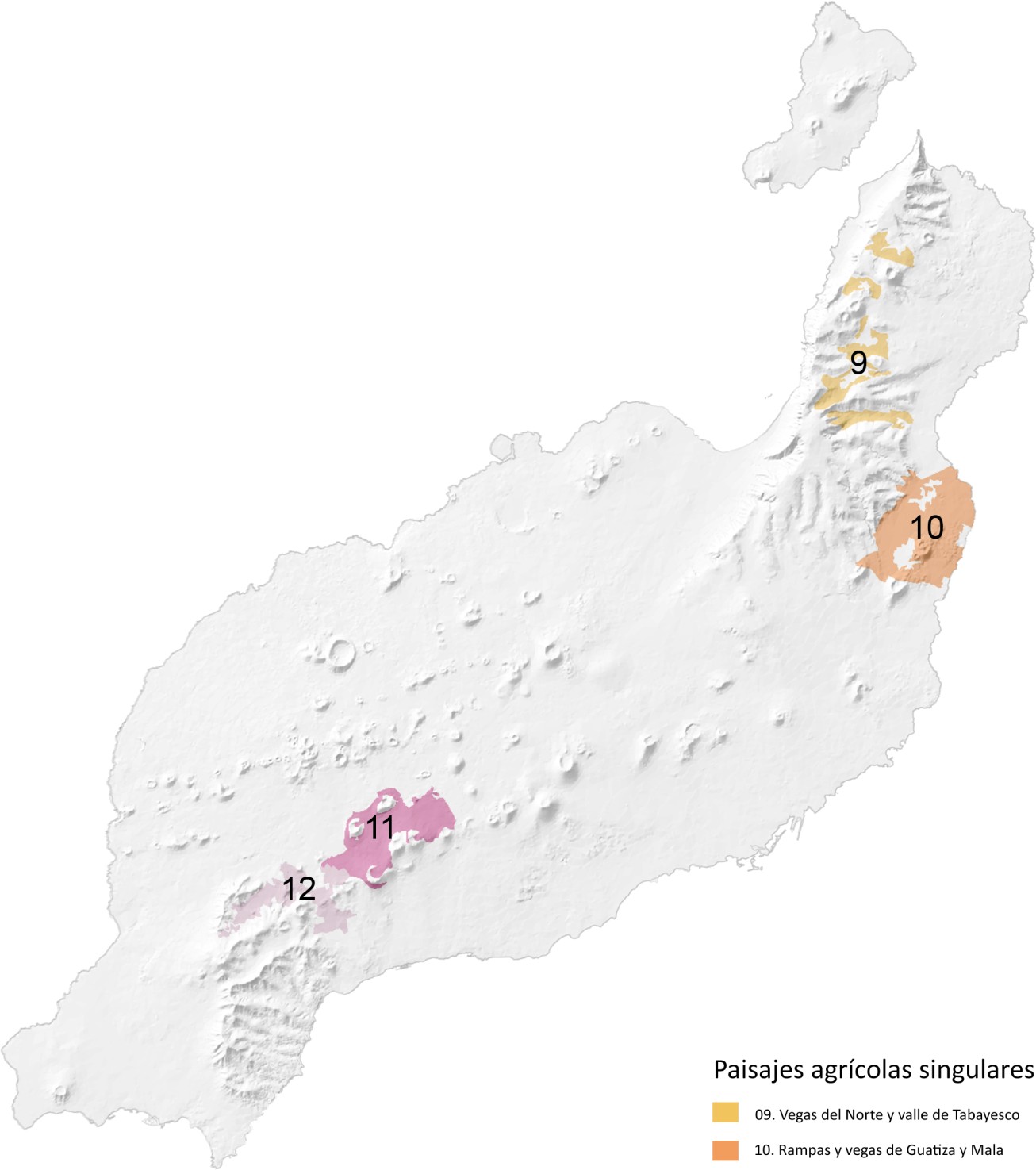 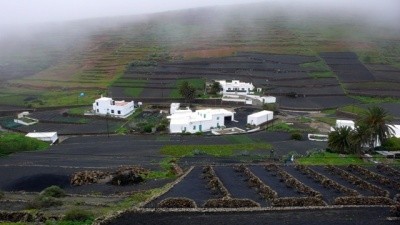 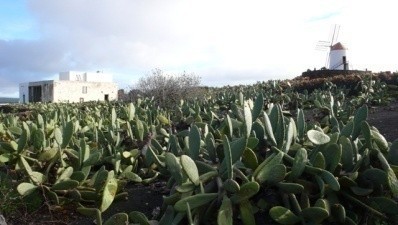 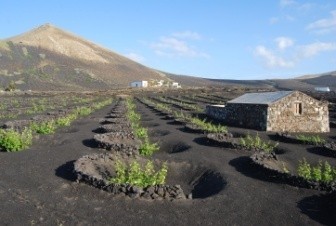 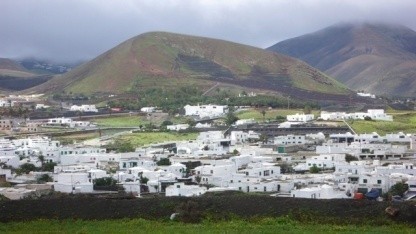 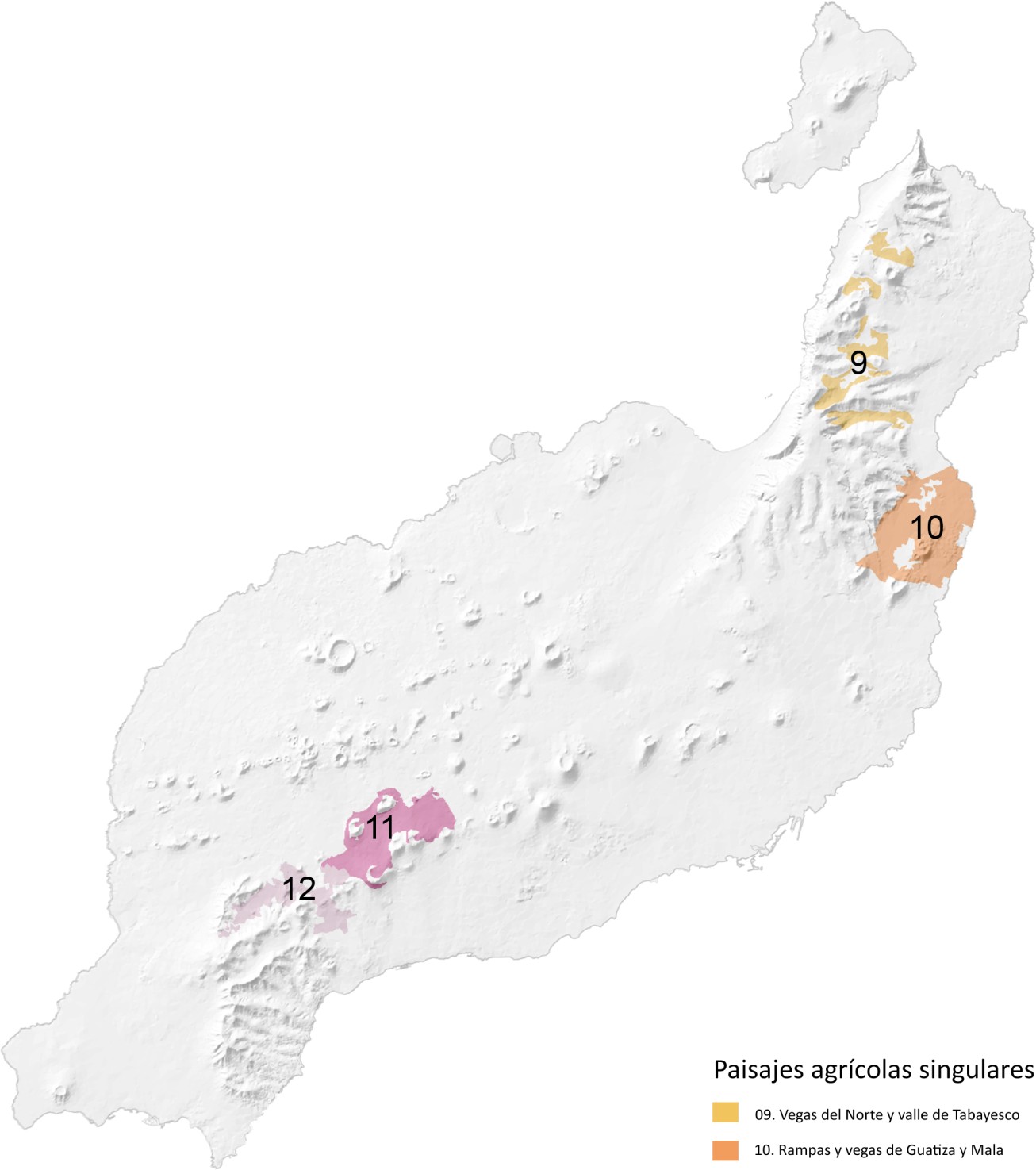 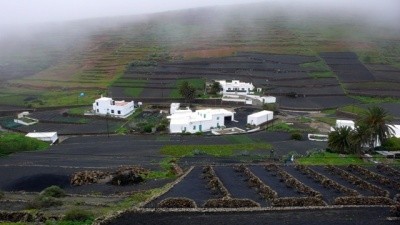 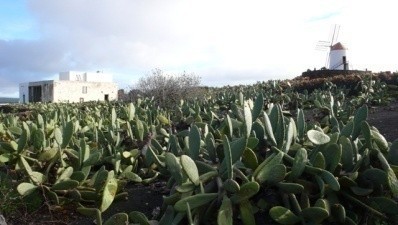 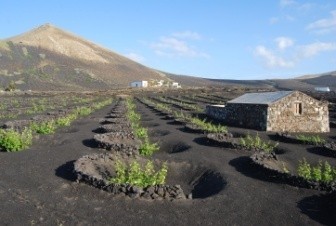 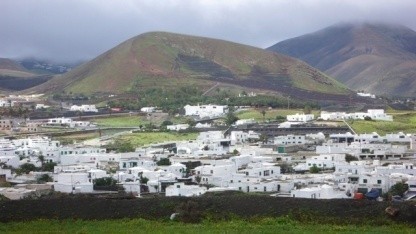 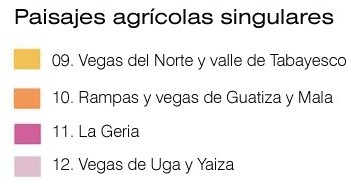 59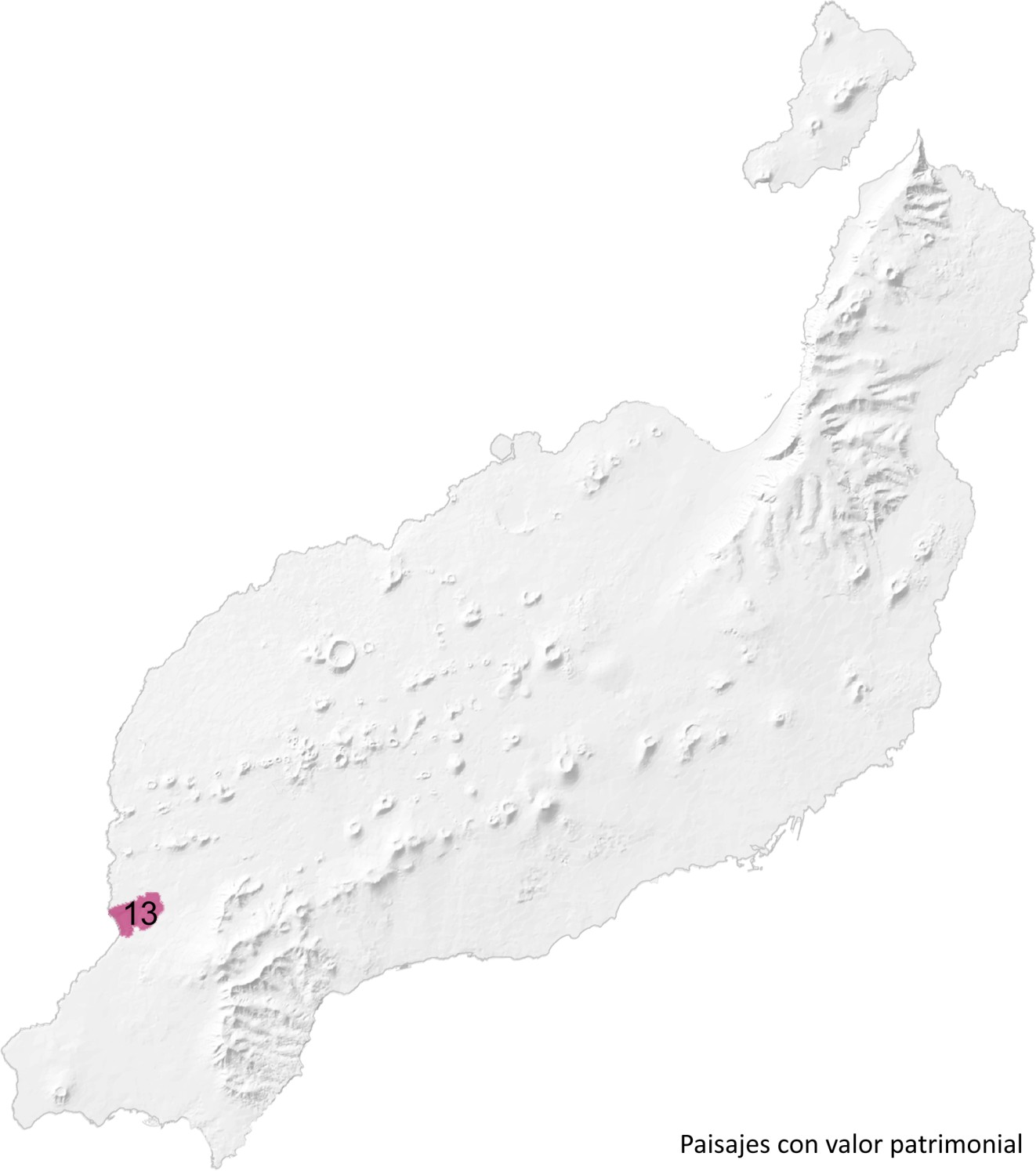 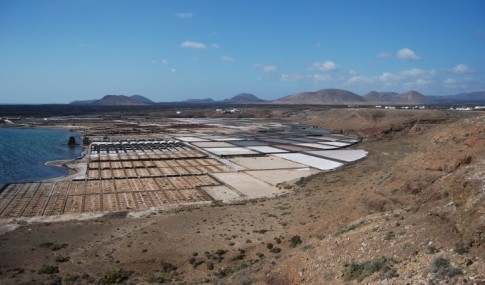 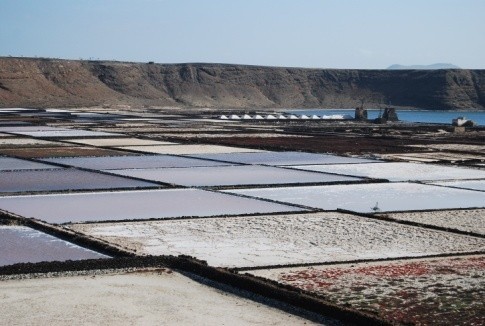 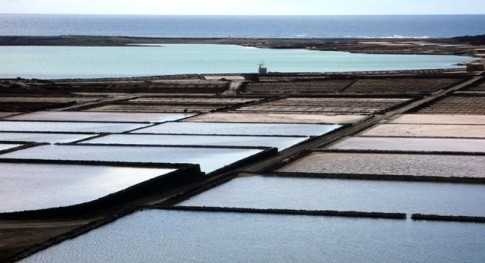 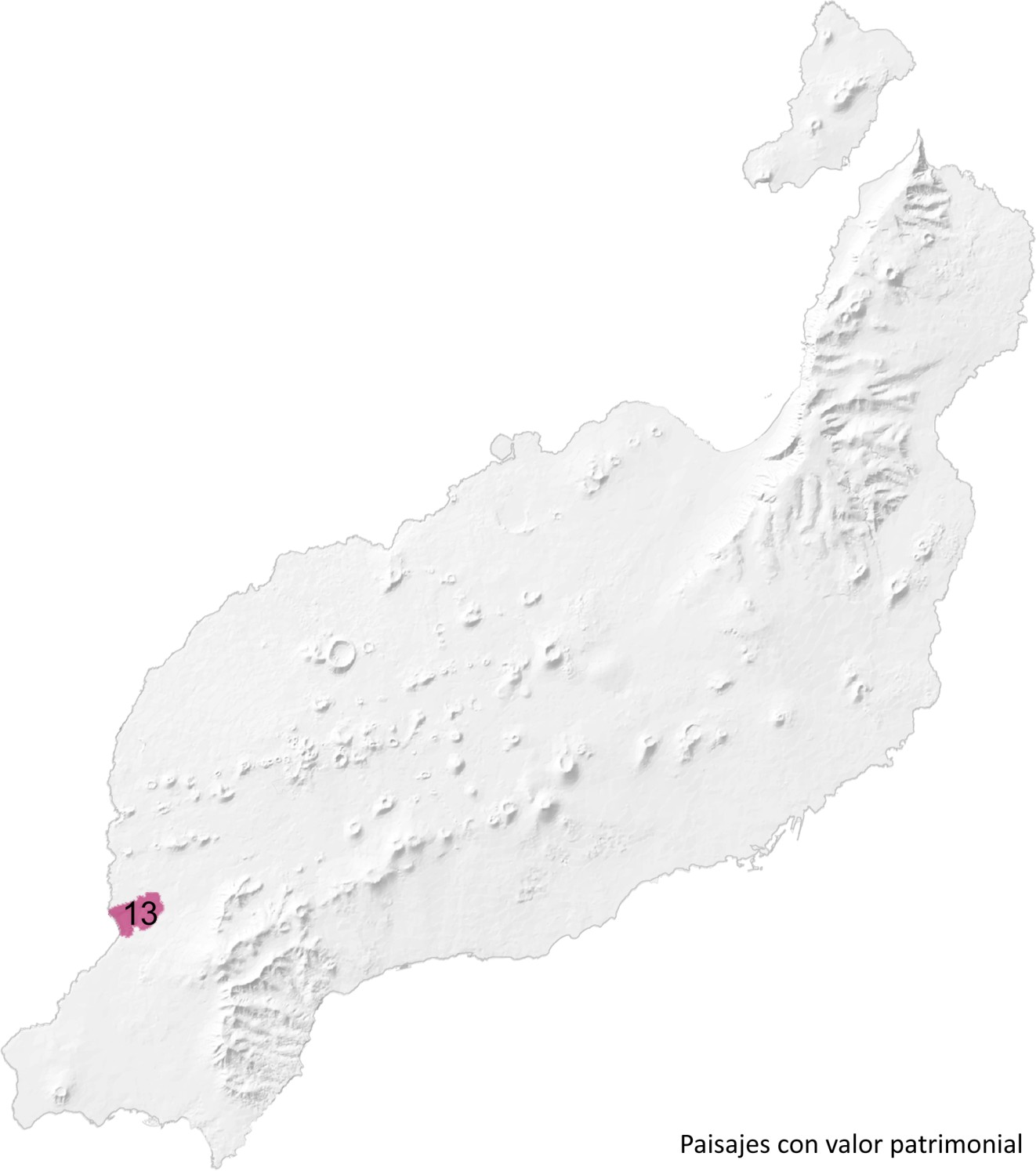 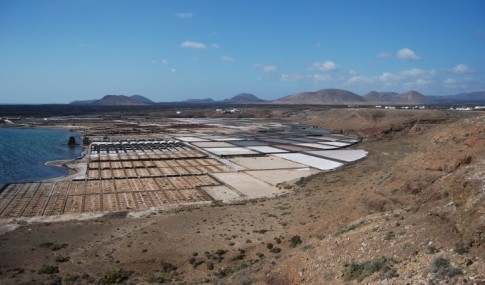 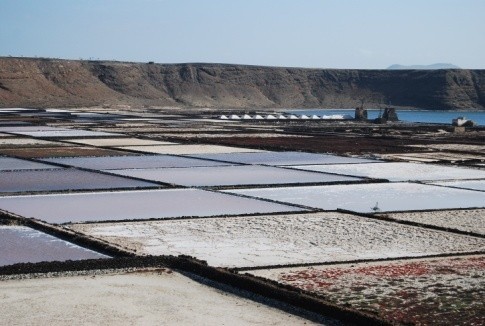 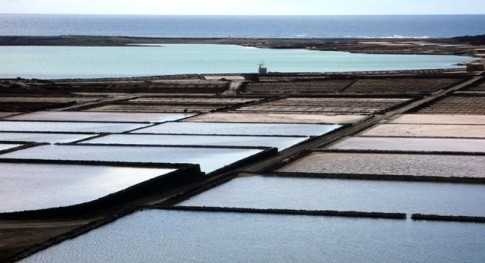 60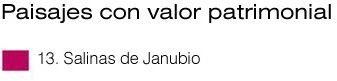 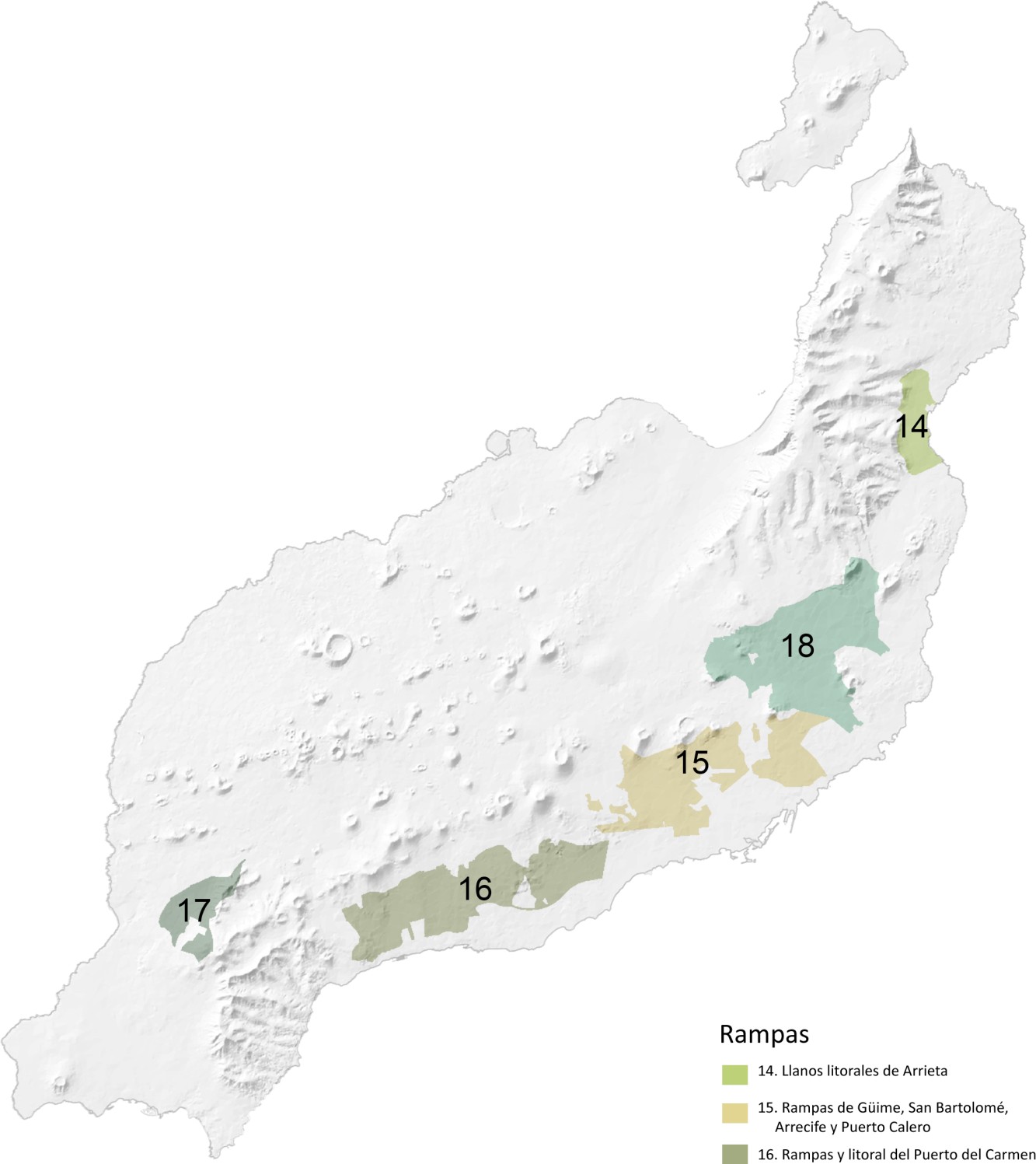 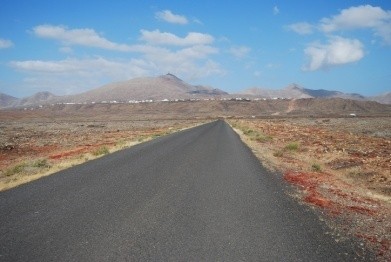 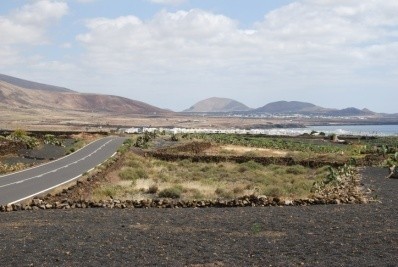 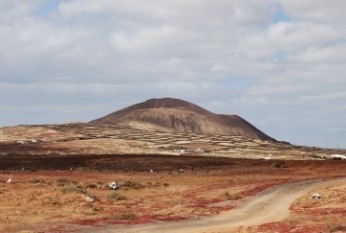 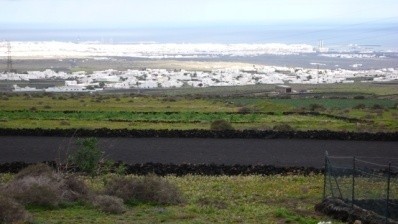 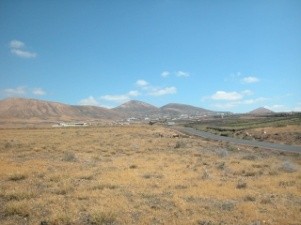 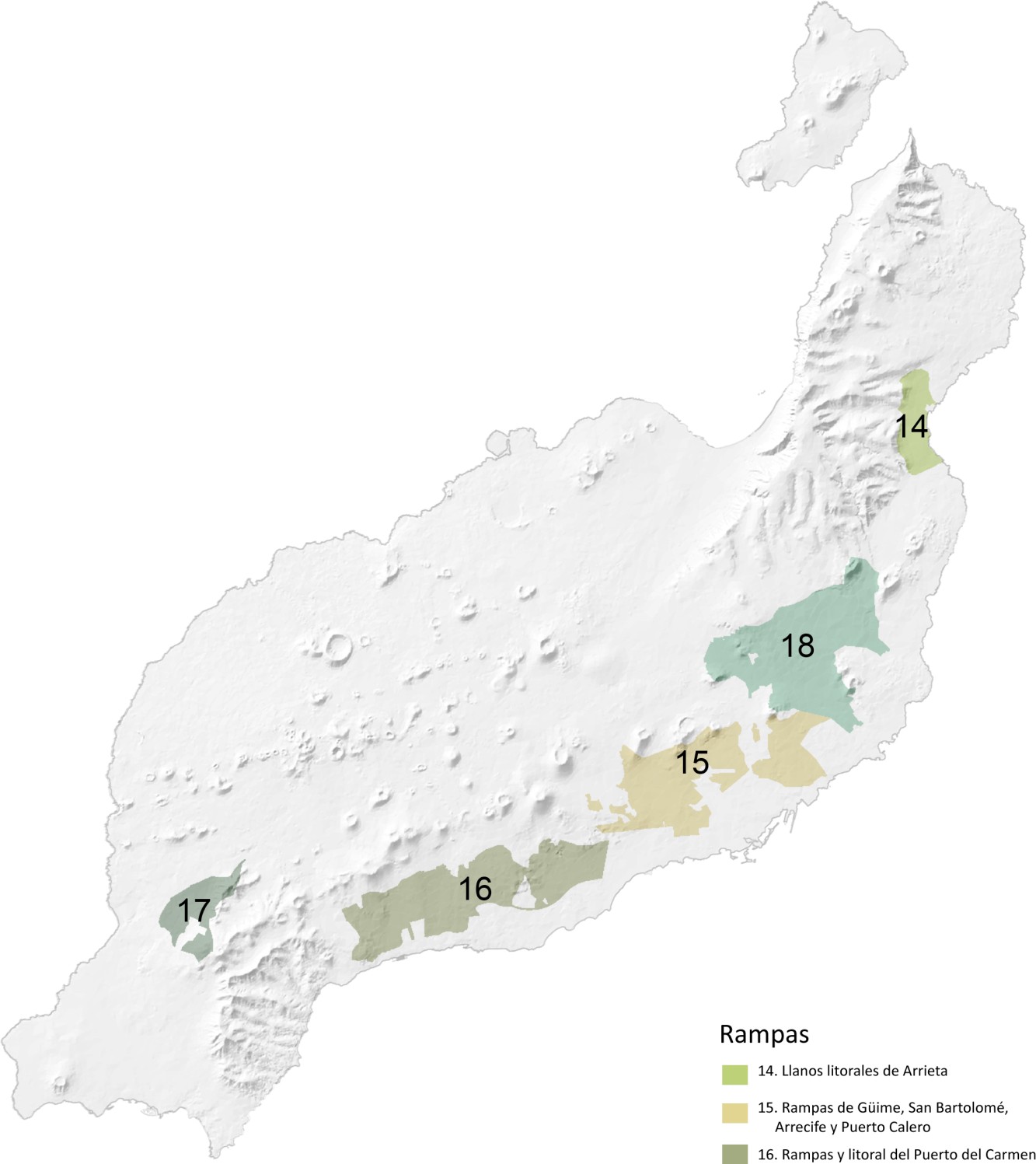 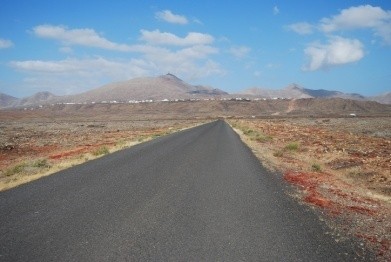 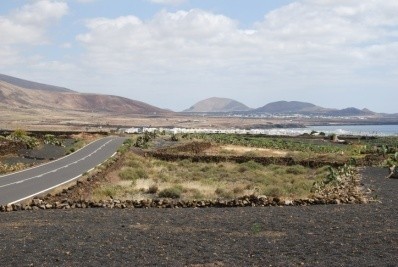 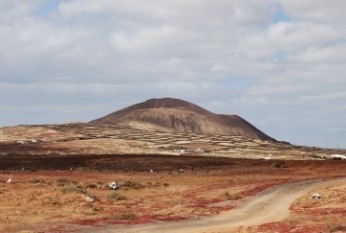 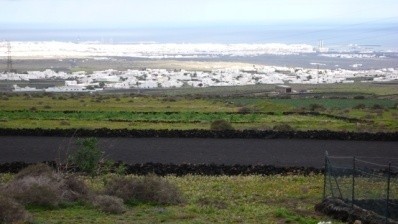 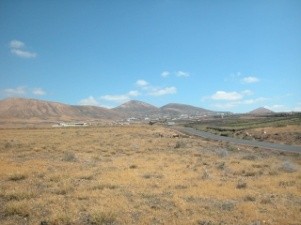 61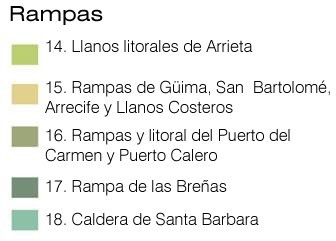 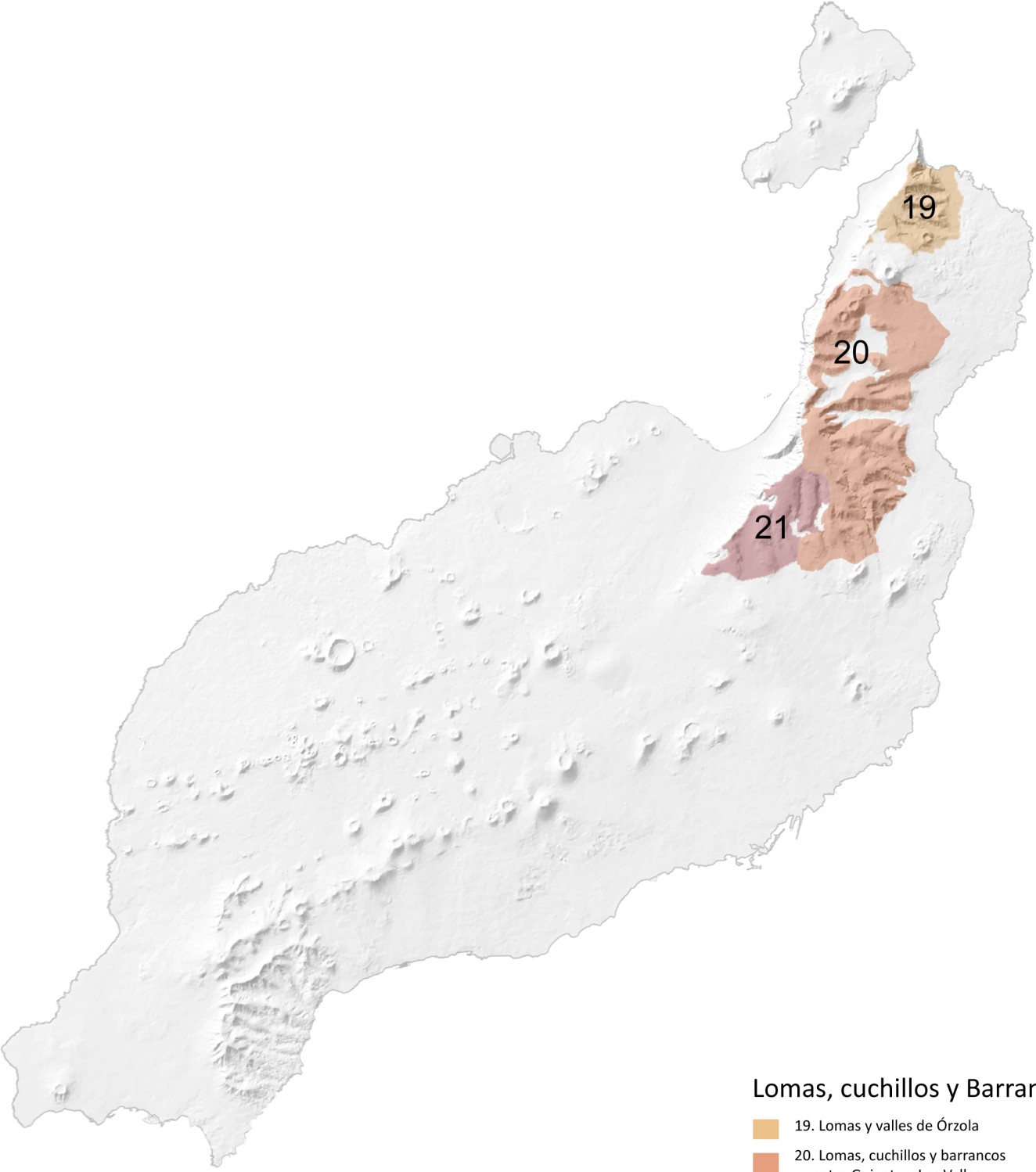 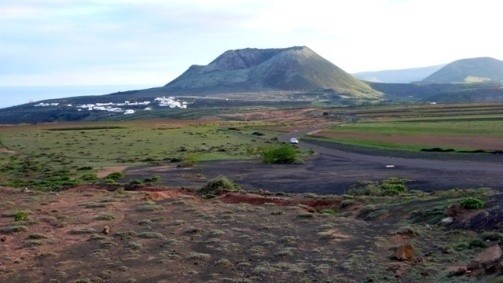 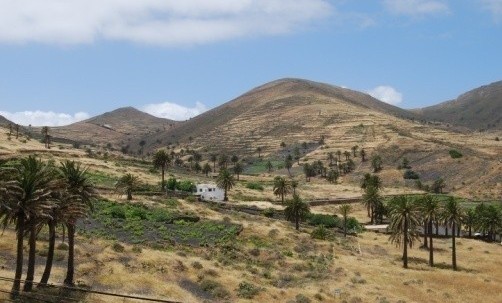 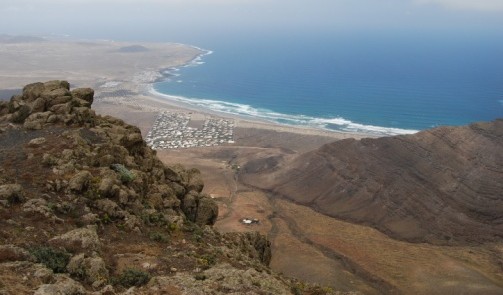 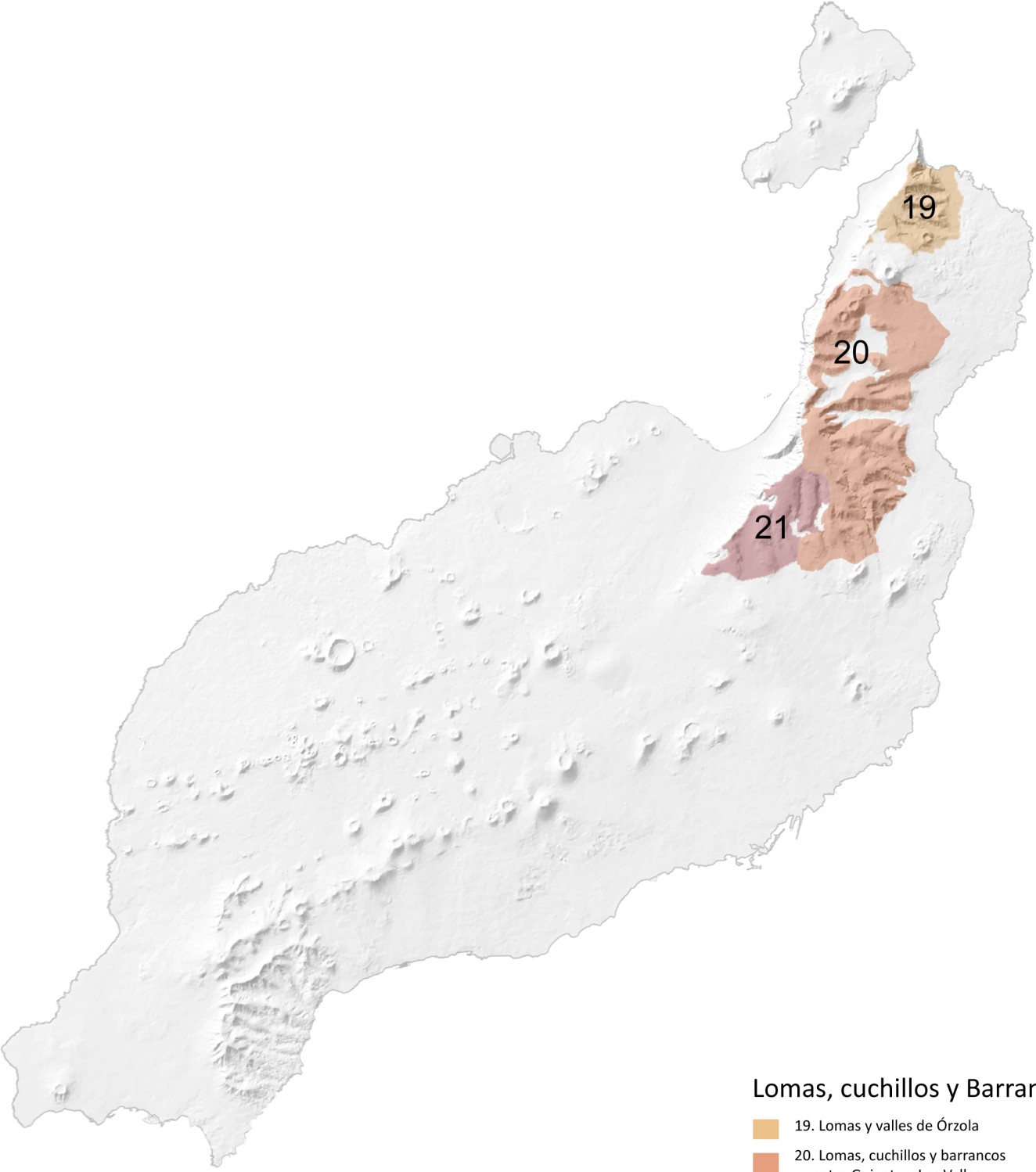 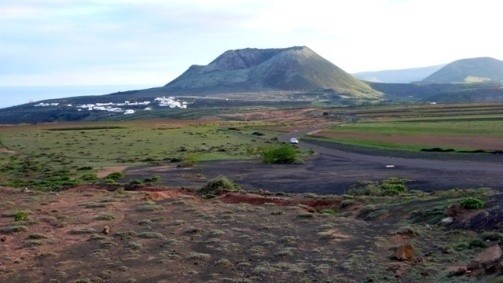 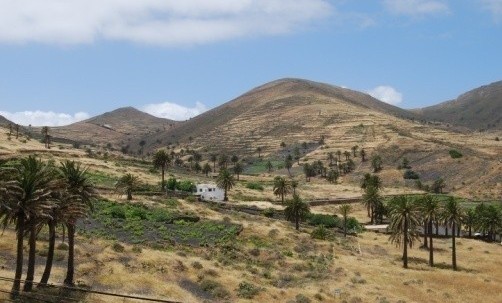 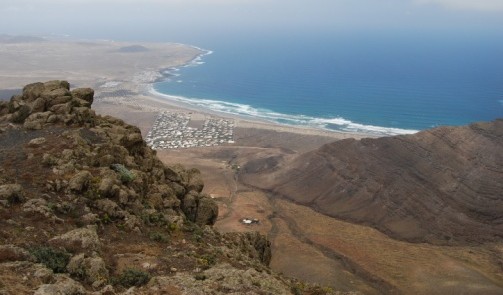 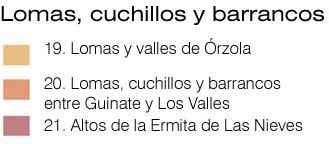 Plan Insular de Ordenación de Lanzarote	62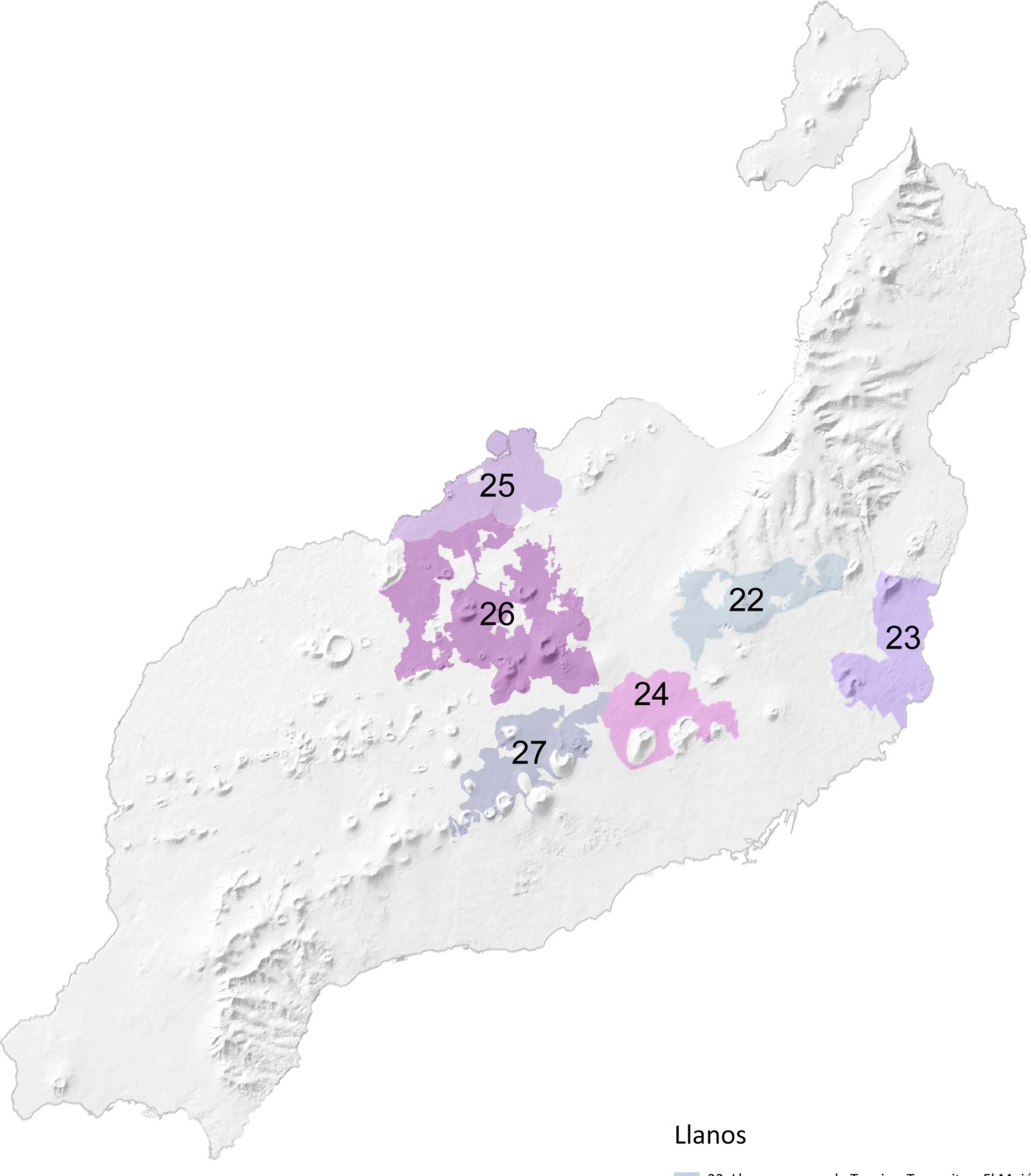 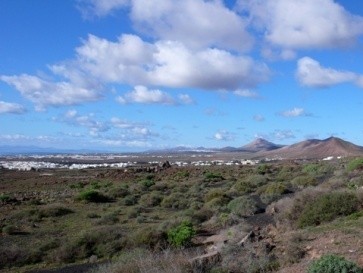 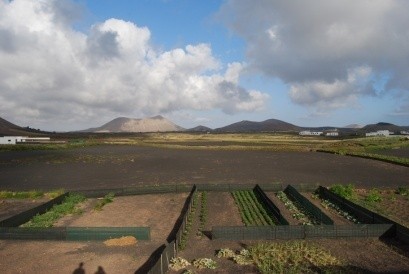 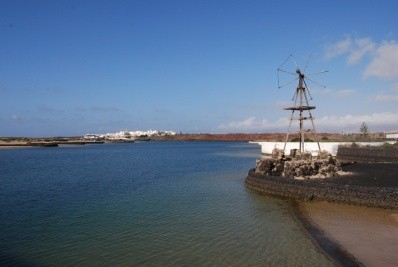 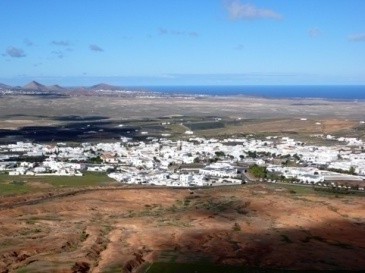 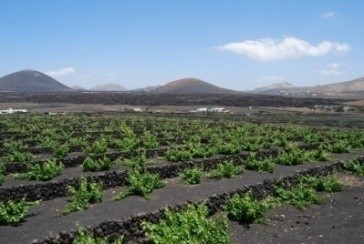 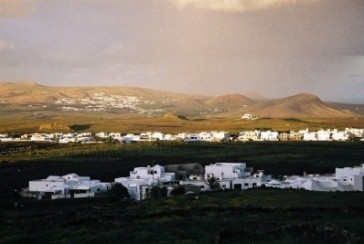 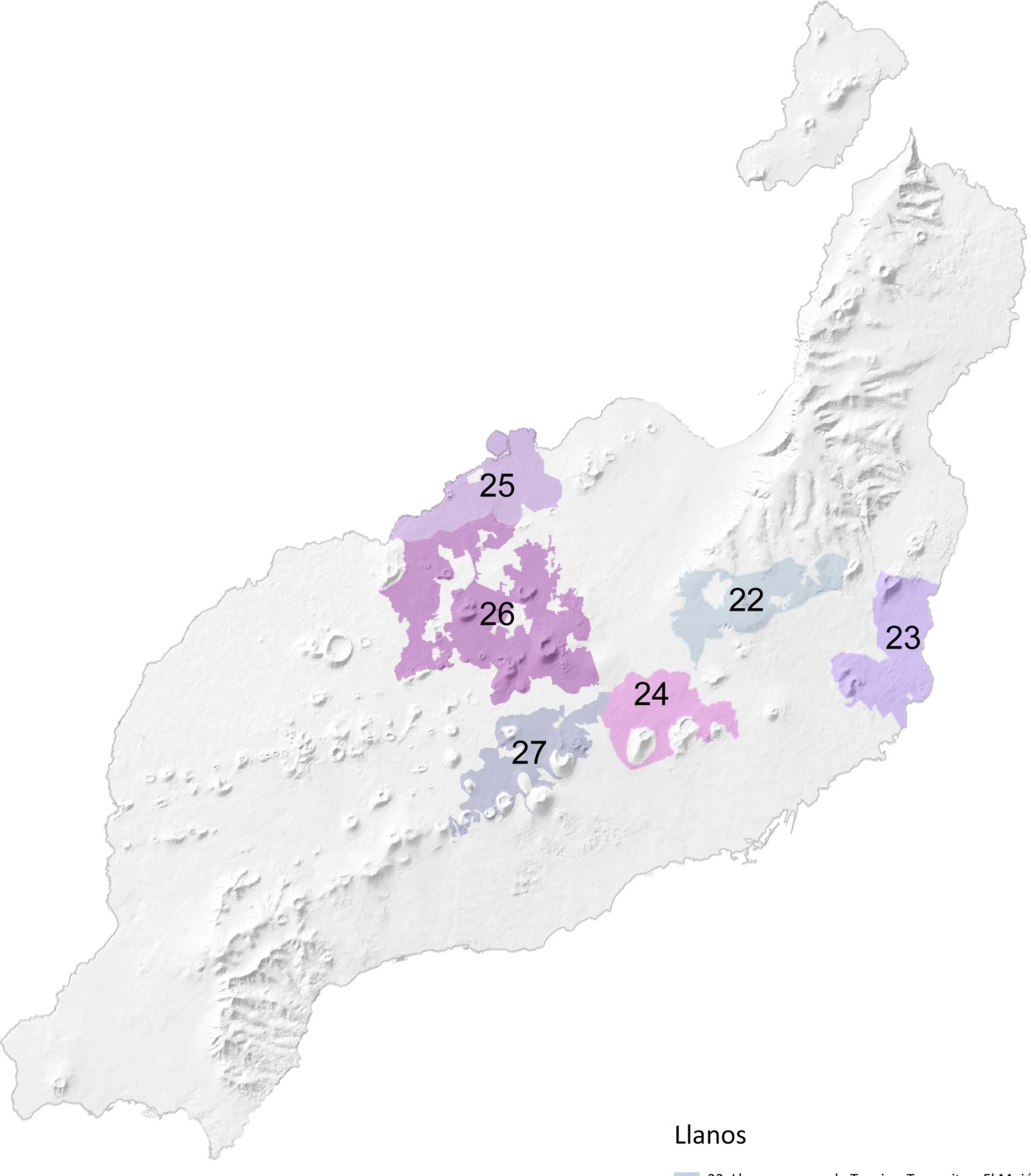 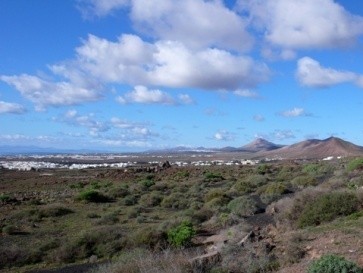 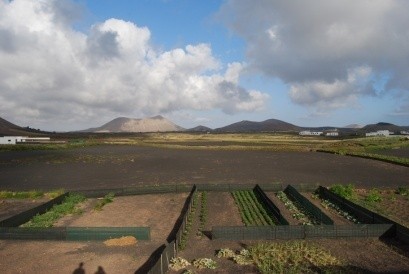 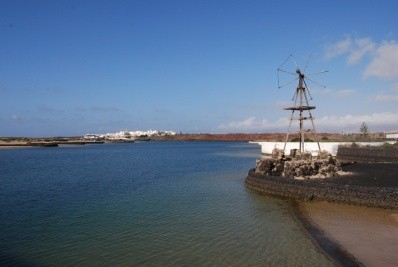 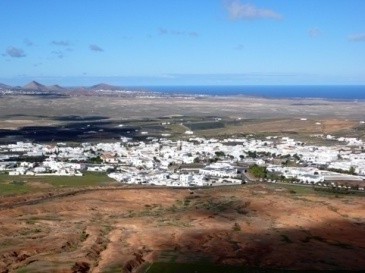 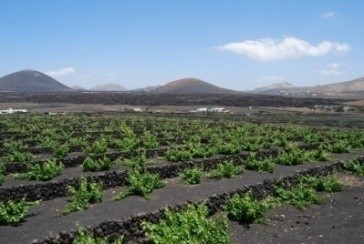 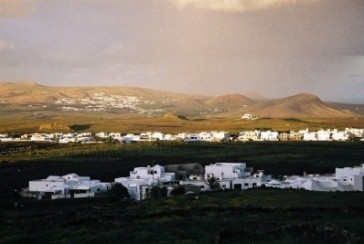 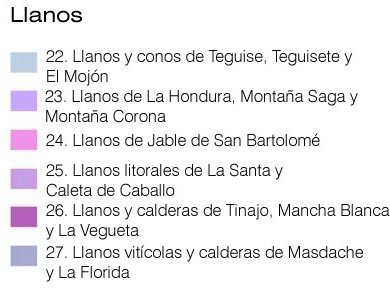 63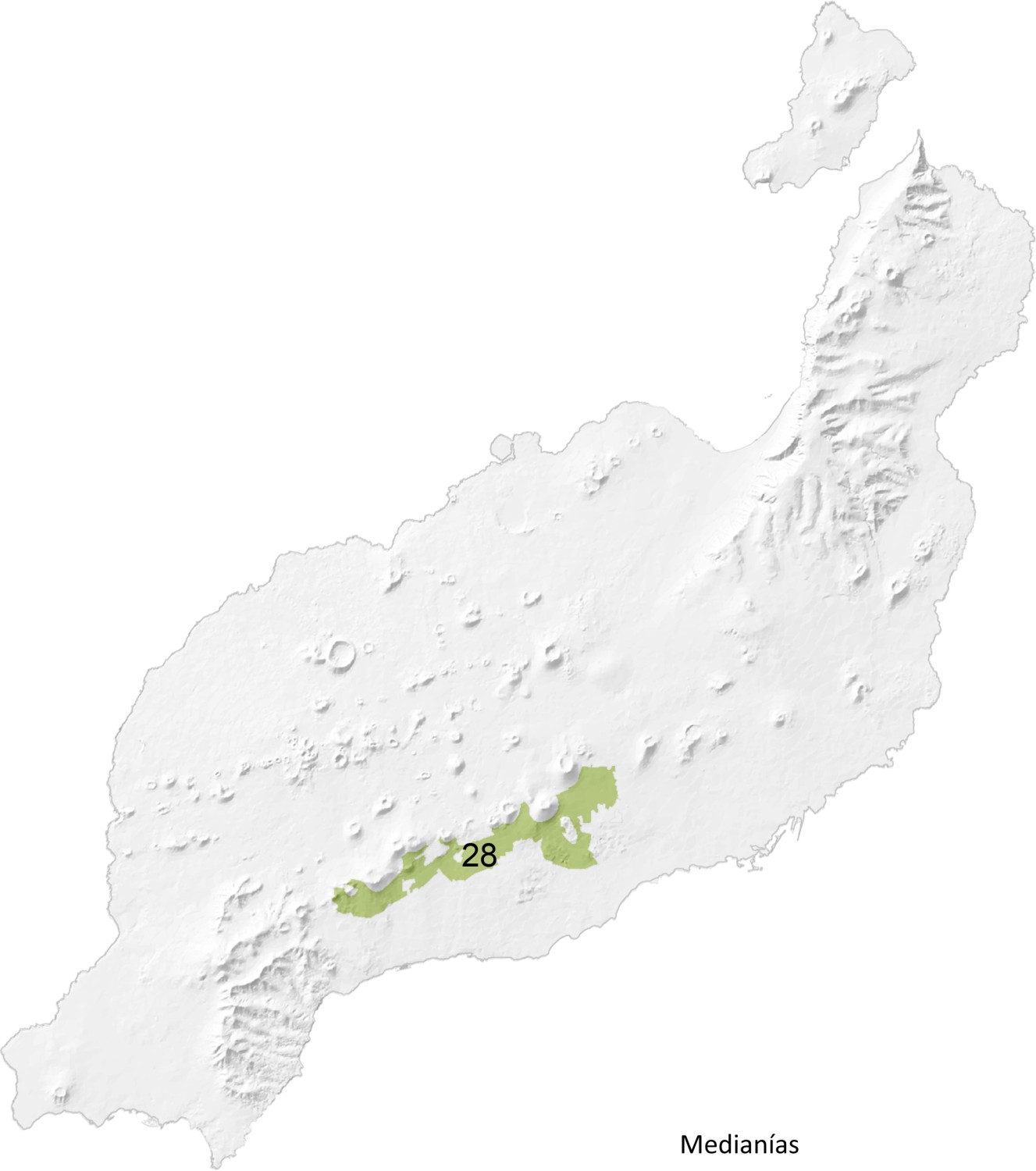 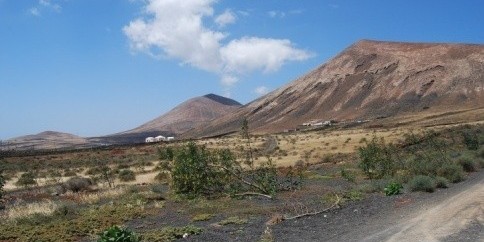 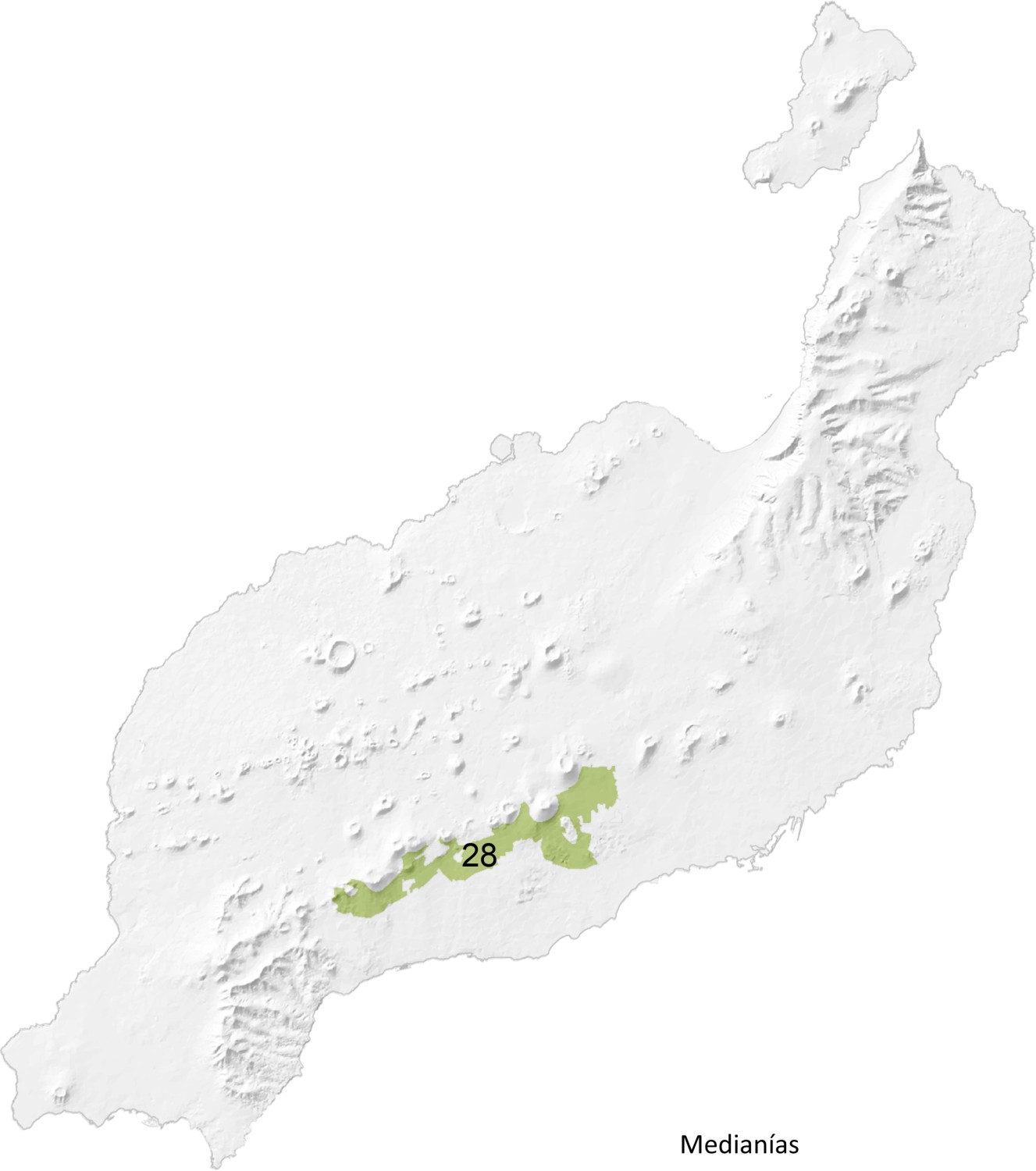 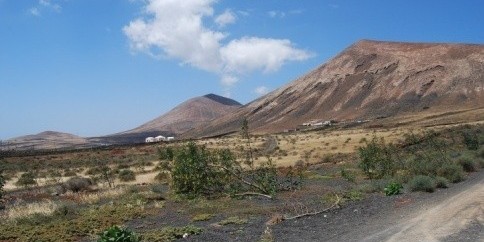 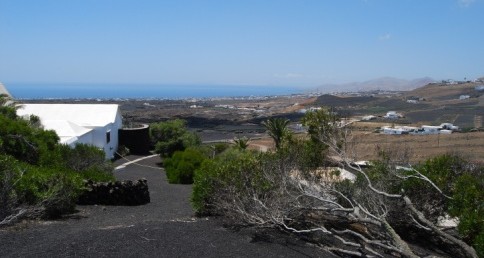 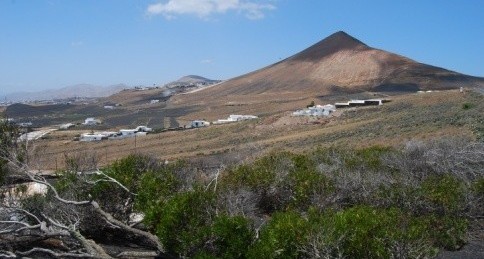 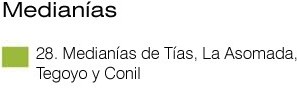 64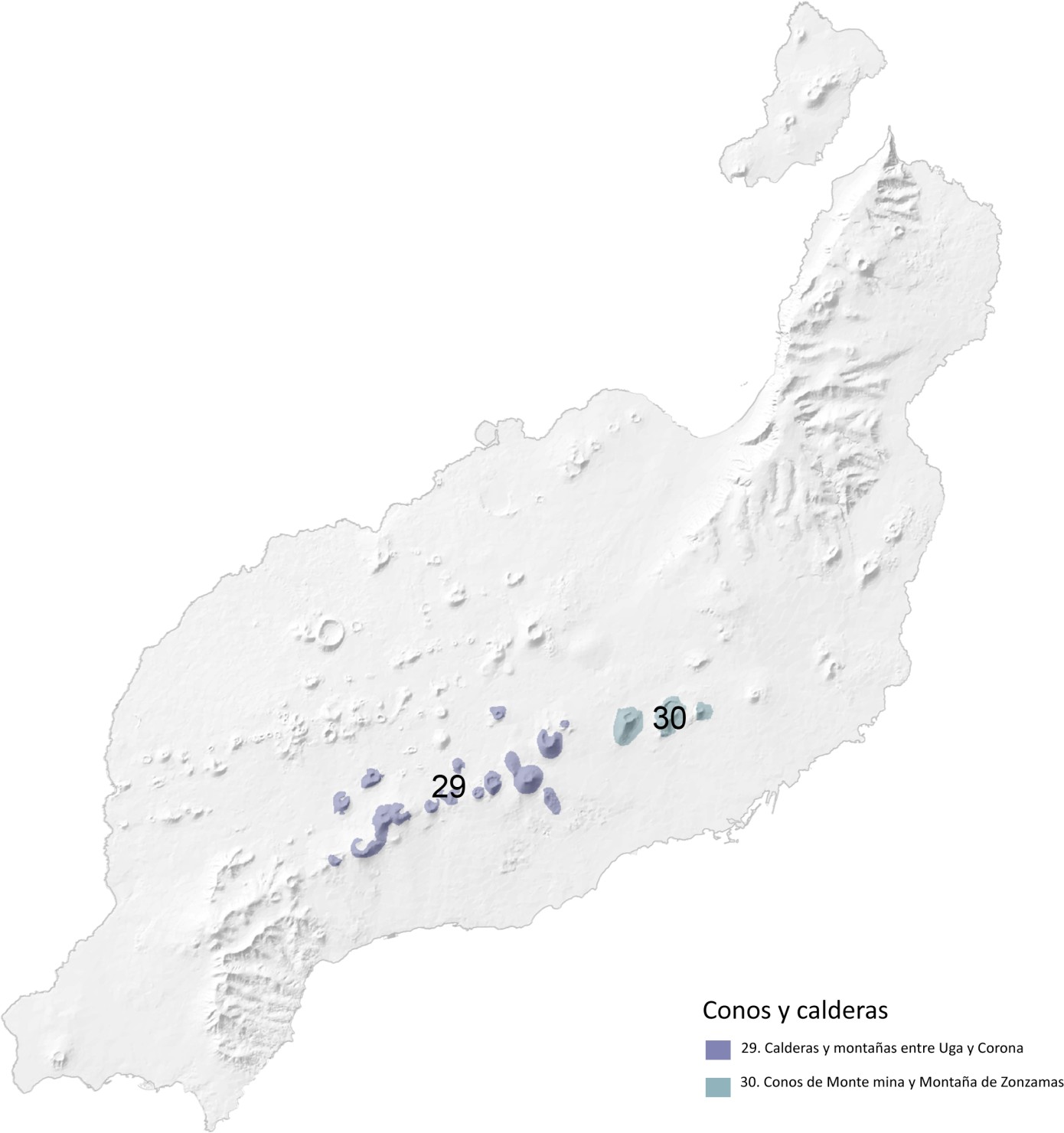 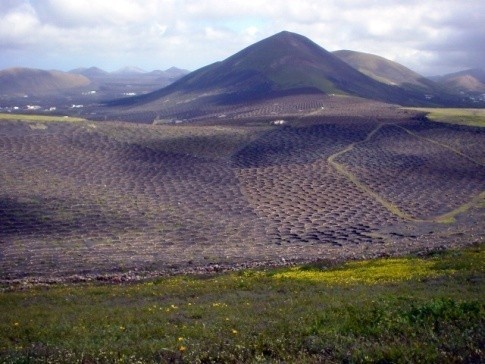 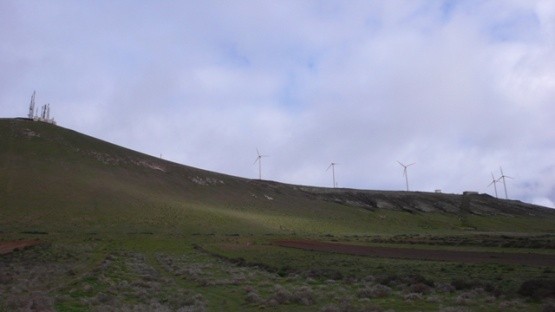 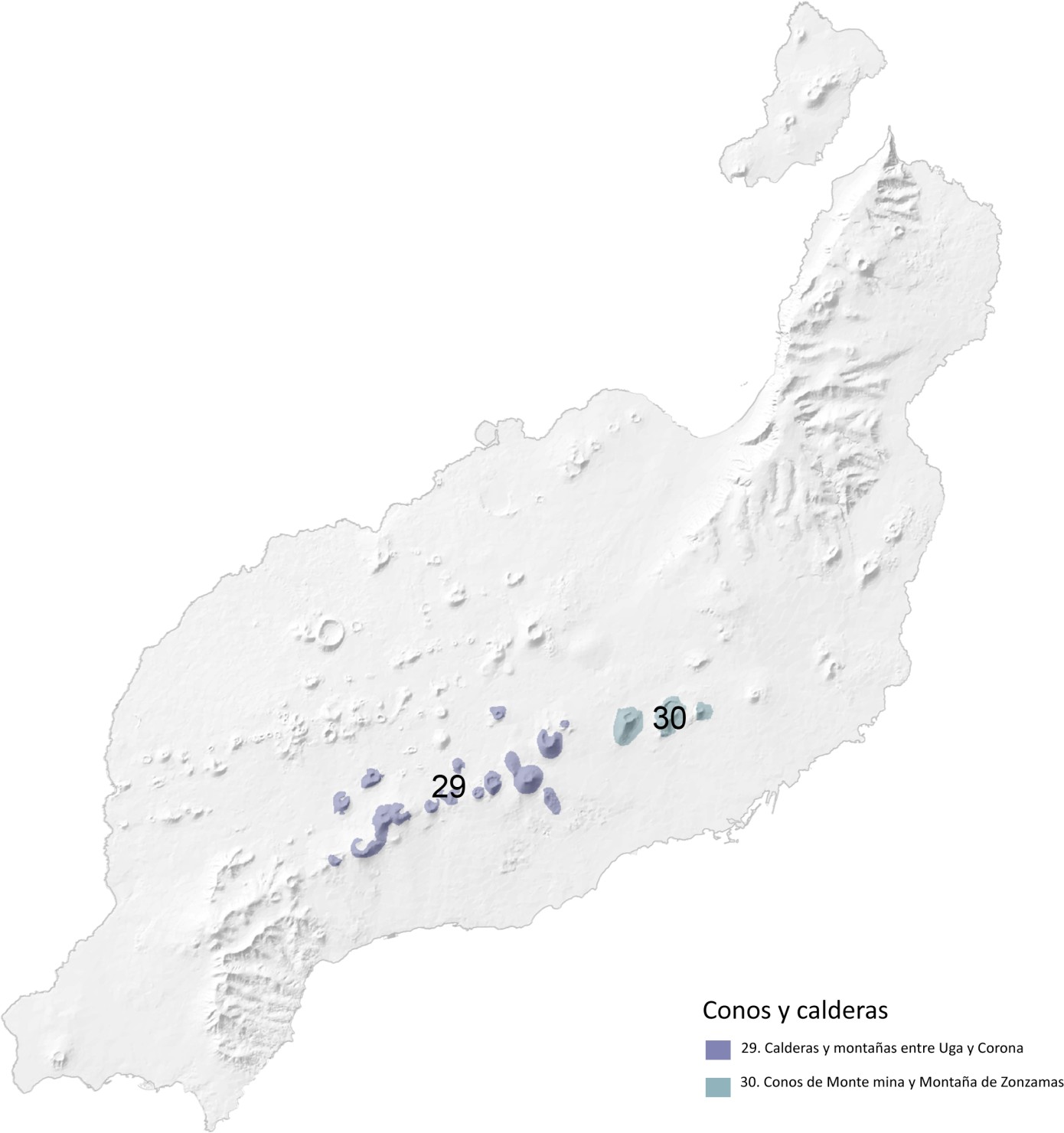 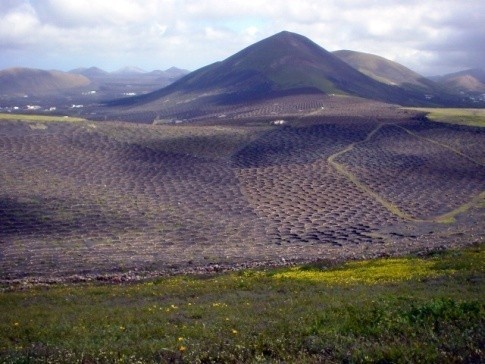 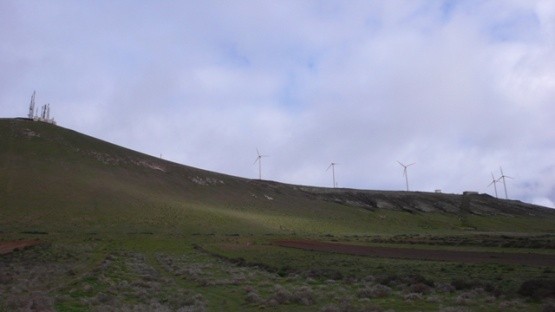 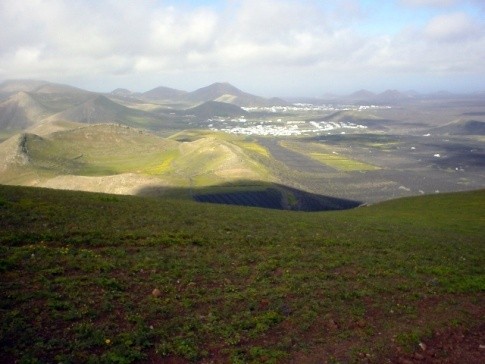 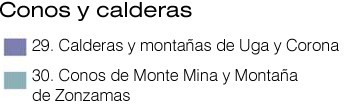 Tipo A. Corredor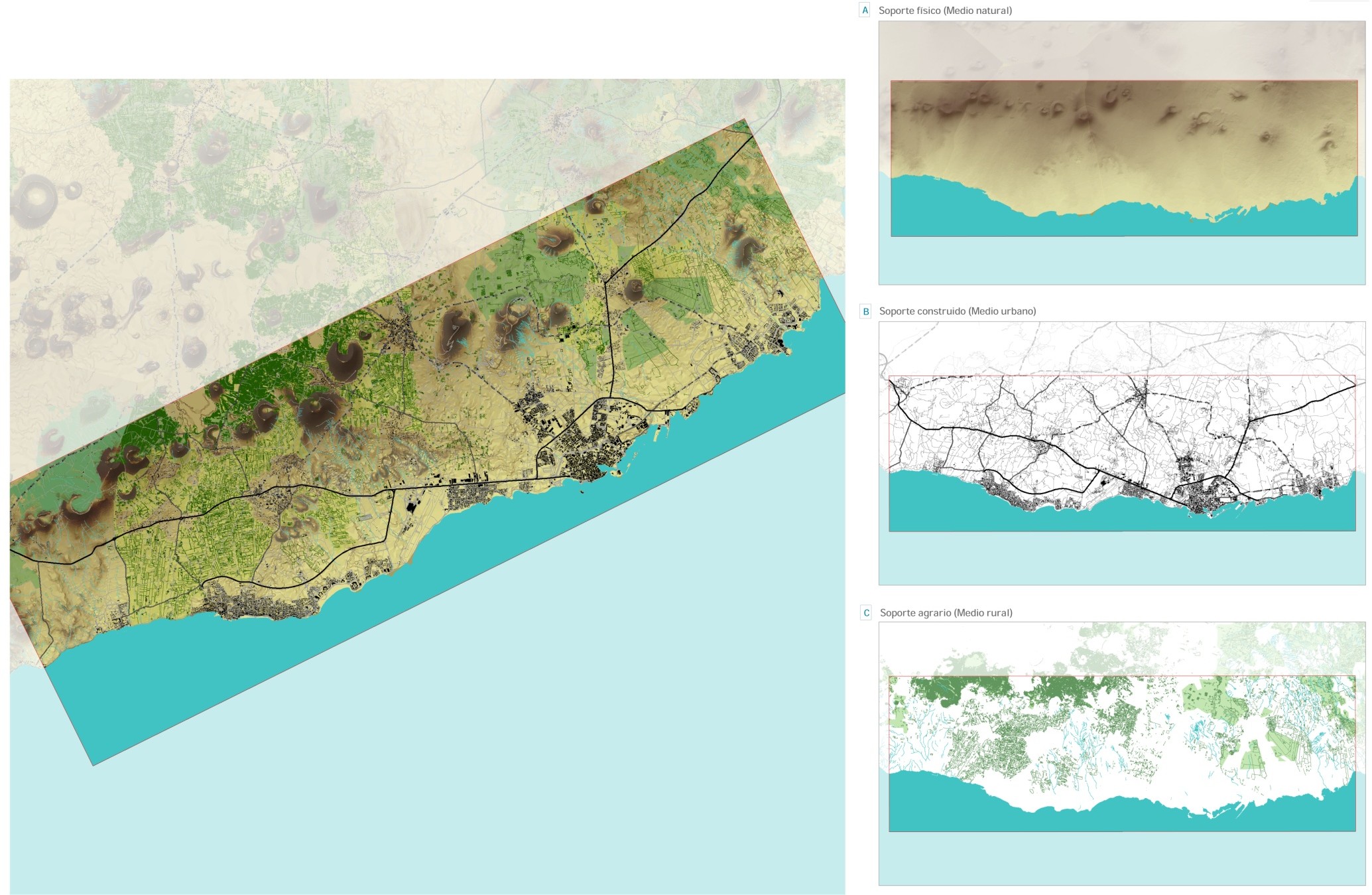 Puerto Calero – Costa Teguise1. Síntesis de diagnósticoTipo B. Desarrollo urbanístico de áreas turísticas de nueva implantación.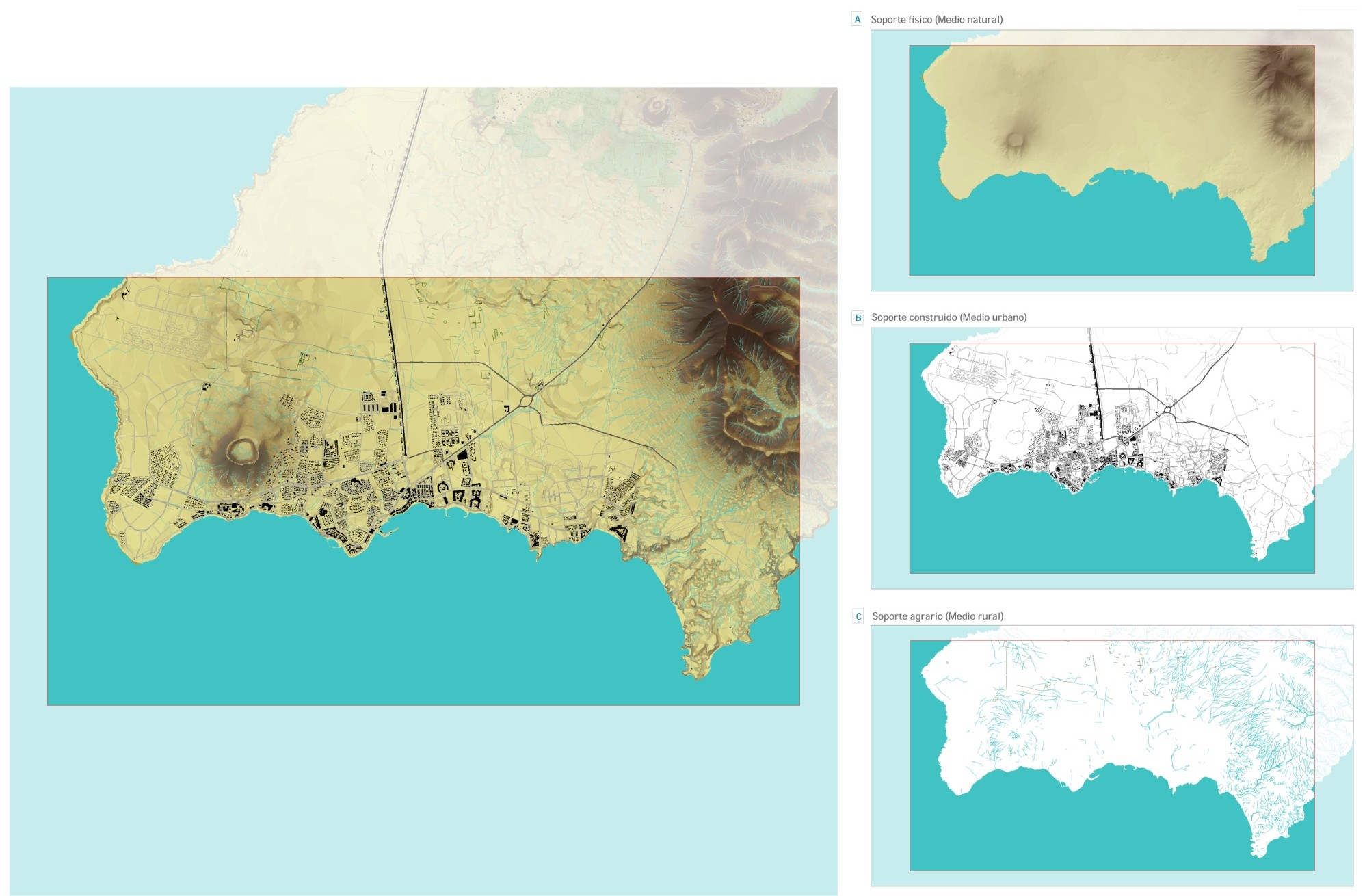 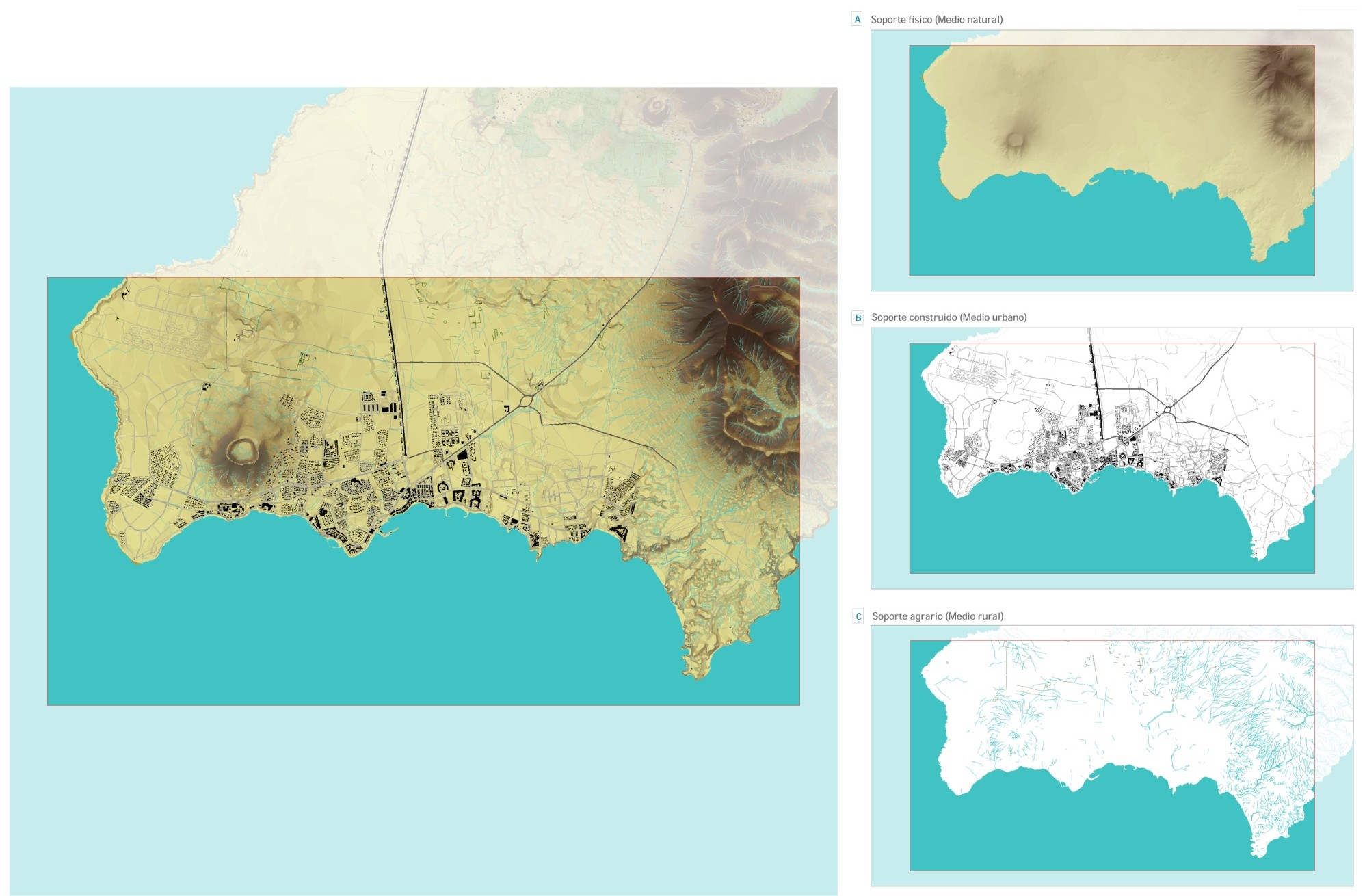 Playa Blanca (Yaiza)1. Síntesis de diagnóstico67Tipo C. Asentamientos dispersos del interior. Tías.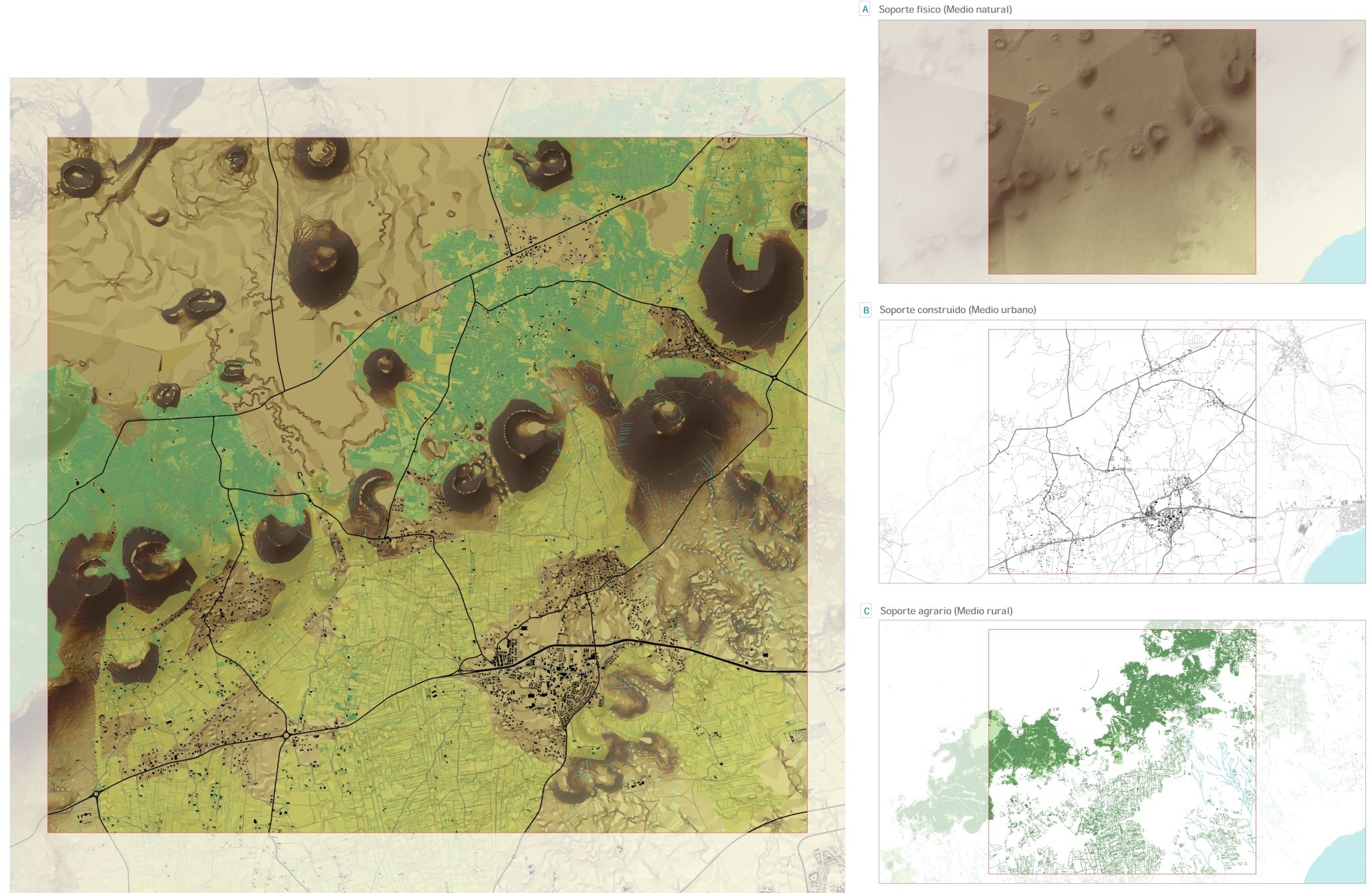 Síntesis de diagnóstico68_sistema de núcleos de población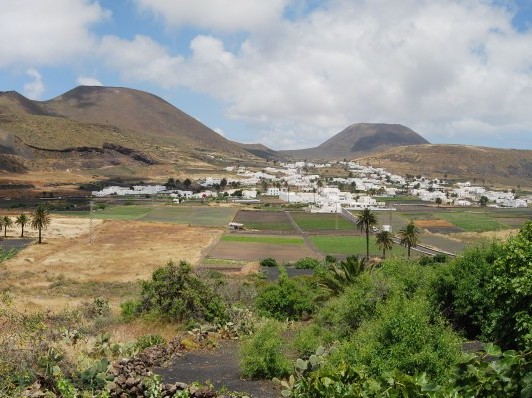 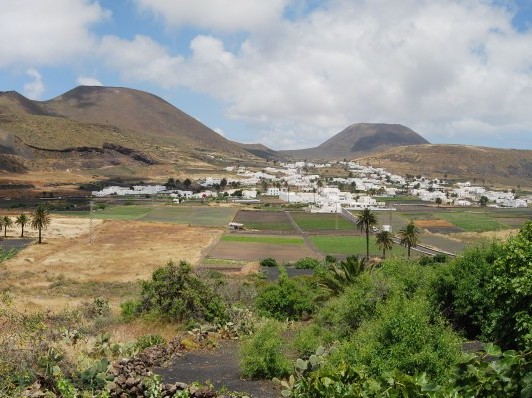 _ sistema de asentamientosPIOT 1991capital insular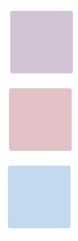 800 Hasnúcleos residenciales	3.200 Hasnúcleos turísticos(incluidos campos de golf)3.400 Has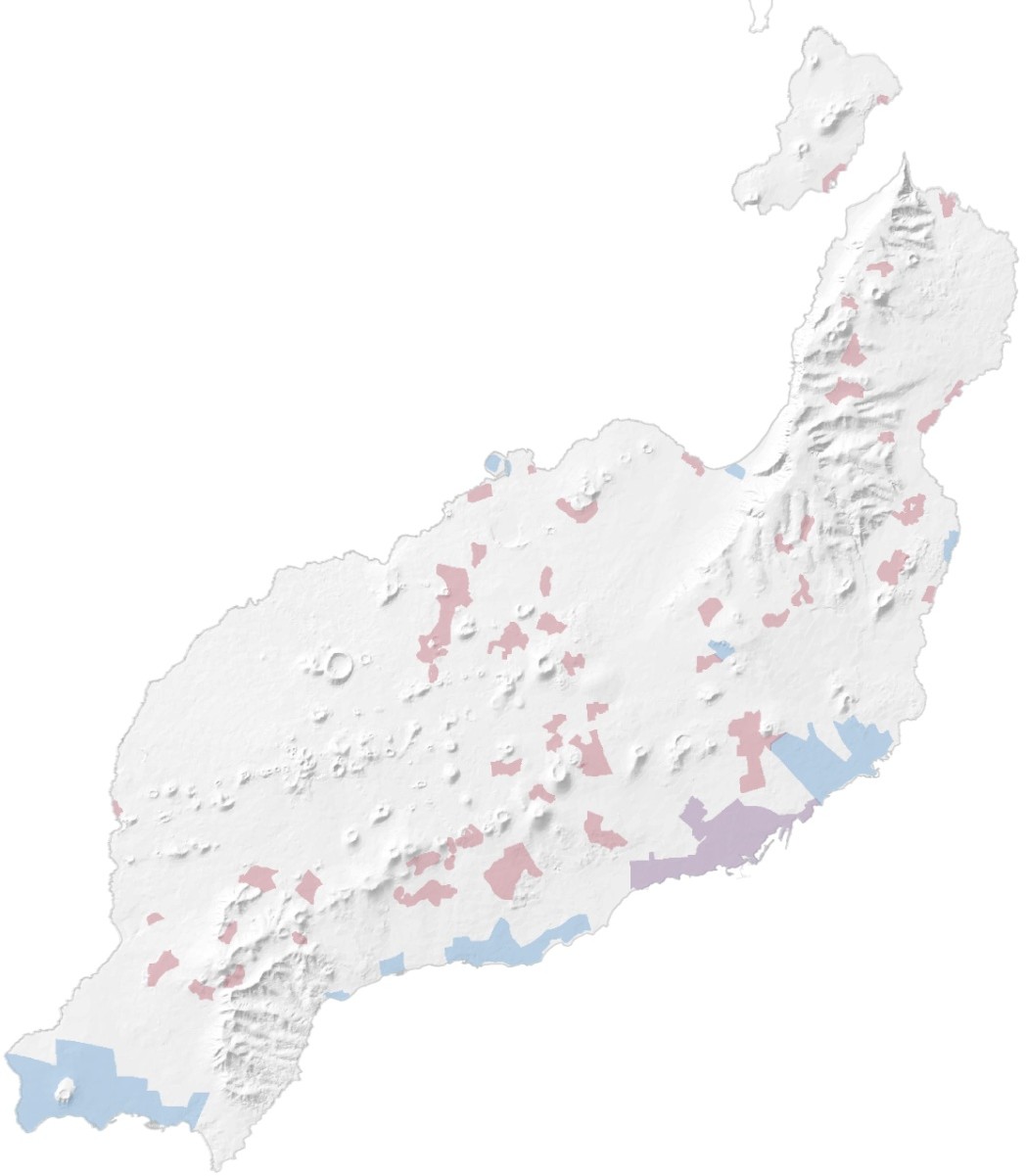 _ sistema de núcleos de población_PIOL 2017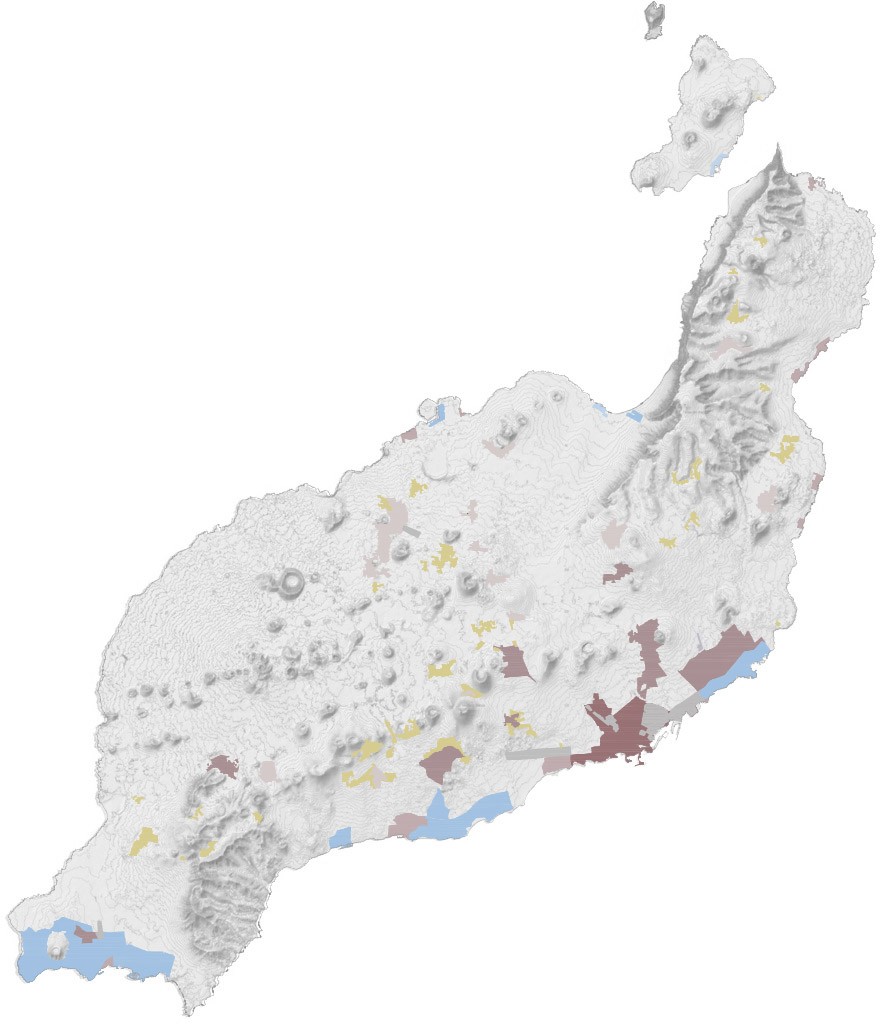 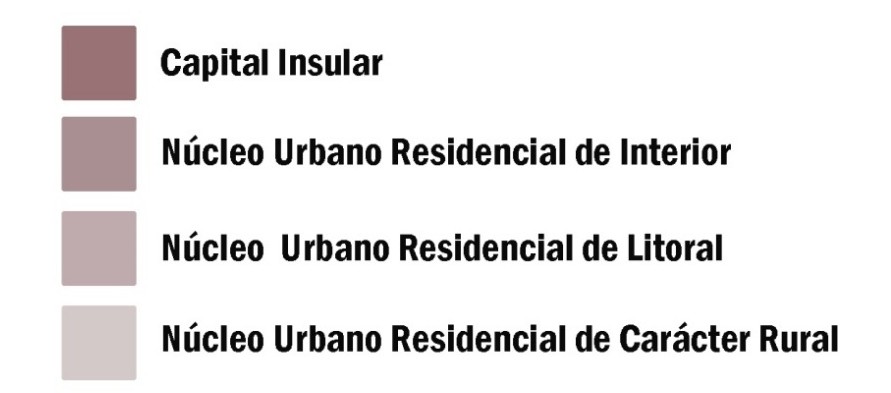 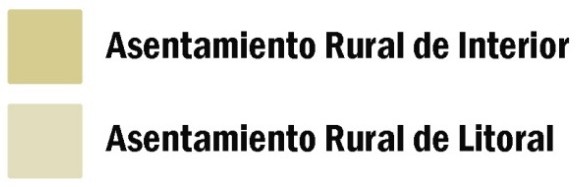 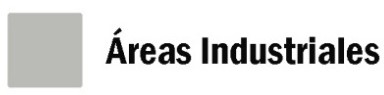 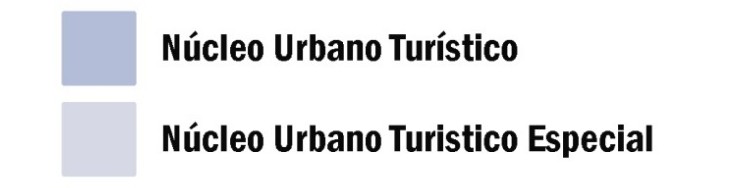 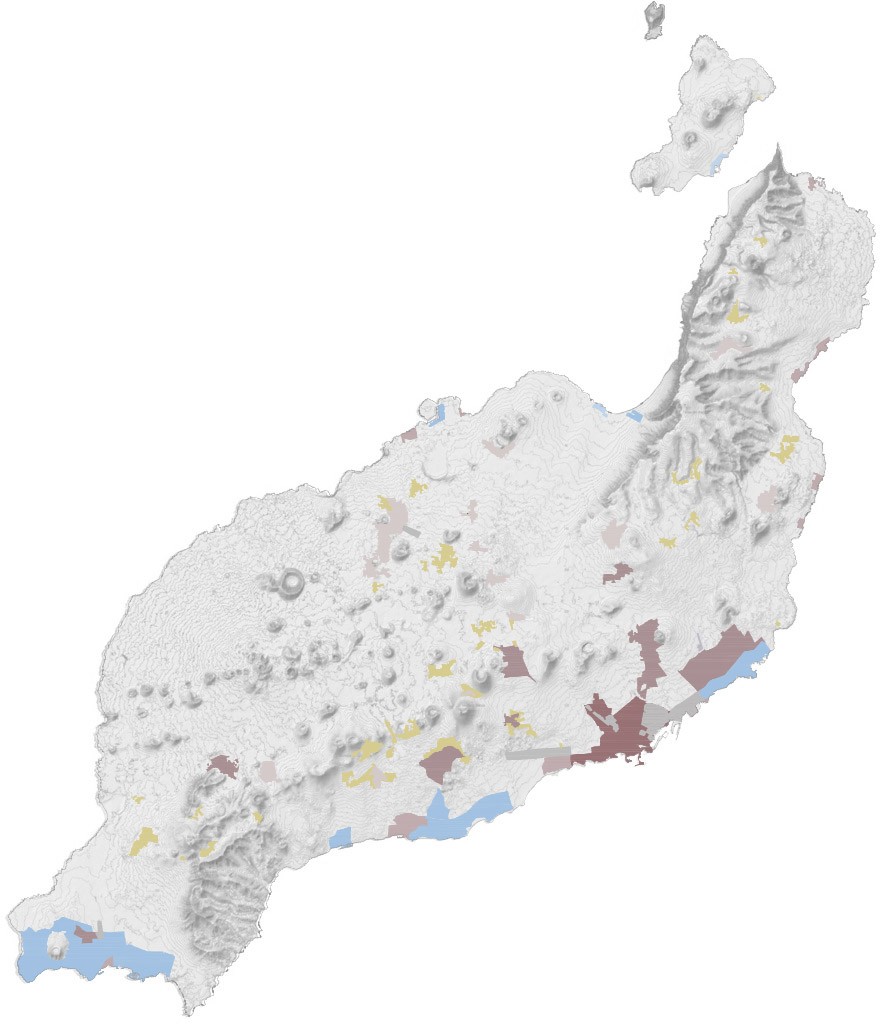 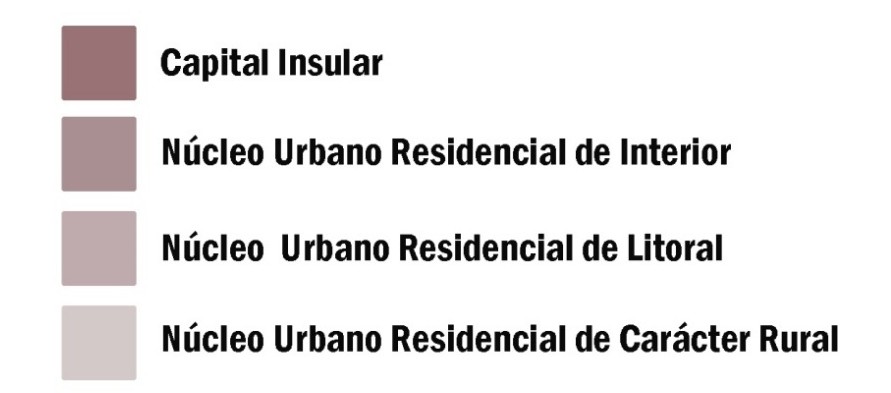 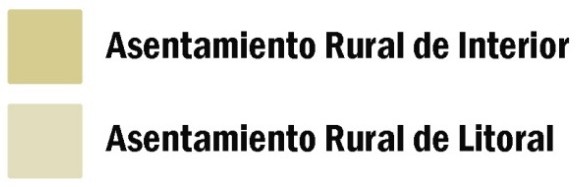 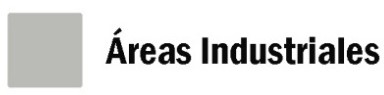 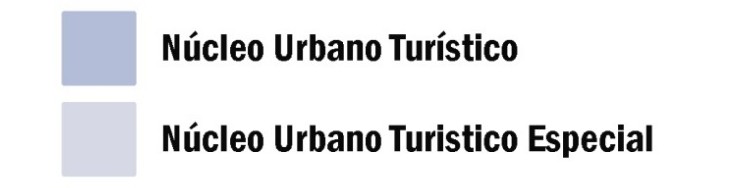 núcleos urbanos residenciales 3.754 Hanúcleos turísticos 2.341 Haasentamientos rurales 1.109 Haáreas industriales 501 HaNúcleos urbanos residenciales _ 3.754 HaCapital InsularNúcleos urbanos de interior(Tipo I)Núcleos urbanos de litoral (Tipo I)ArrecifeTías, San Bartolomé, Güime, Yaiza, Montaña Roja (n. residencial), Tahiche, Nazaret, Oasis de Nazaret y Costa Teguise (n. residencial).Playa Honda, Puerto del Carmen y Playa 	Blanca.	Núcleos urbanos de litoral (TipoII)Núcleos urbanos de carácterrural (Tipo II)Arrieta, Charco del Palo, Órzola, Punta Mujeres, Los Cocoteros, Caleta de Caballo, Las Caletas y La Santa.Haría, Montaña Blanca, Guatiza, Tiagüa, Uga, Teguise, Tinajo-Mancha Blanca, Mozaga, Soo, Muñique, Tao, Los Valles y Mácher.Núcleos urbanos turísticos_ 2.341 HaNúcleos Urbanos Turísticos (TipoI)Costa Teguise, Puerto del Carmen y Playa Blanca.Núcleos Urbanos Turísticos (TipoII)Núcleos Urbanos TurísticosEspecial(Tipo I) Núcleos Urbanos TurísticosEspecial (Tipo II)Island Home, La Santa Sport y Puerto Calero‐Cortijo Viejo.Caleta del Sebo.Caleta de Famara.Asentamientos rurales _1.109 HaYe, Tabayesco, Mala, Máguez, Guinate, El Islote, La Florida, El Mojón, Teseguite, Conil, La Asomada, Tegoyo, Masdache, La Vegueta-Asentamiento Rural de InteriorCapellanía, Tinguatón, El Cuchillo, Femés, Las Casitas de Femés, Maciot, Las Breñas, La Hoya 	y La Degollada.	Asentamiento Rural de Litoral	Los Ancones y Pedro BarbaEstablecimiento de una densidad mínima/máxima:Núcleos residenciales: 20 viv/Ha – 40 viv. HaAsentamientos rurales interior 15 viv/HaAsentamientos rurales litoral 30 viv/HaLimitación crecimiento núcleos residenciales y turísticos al 5% de la capacidad total, salvo aseguramiento infraestructuras y recursos hasta 15%Limitación hoteles urbanos:Núcleos tipo I: hasta 100 plazas totalesNúcleos tipo II: hasta 50 plazas totalesFortalecimiento pequeño comercio con la mejora de las condiciones de losnúcleos urbanos, el fortalecimiento del turismo de interior, y la mejora del transporte públicoLimitación de nuevas grandes superficies asociadas a espacios de nuevodesarrolloÁreas Industriales_ 501 HaZona Industrial de Arrecife, el Suelo Industrial Estratégico de Los Mármoles, la Zona Industrial de Playa Honda, la Zona Industrial de Montaña Roja y Zona Industrial de Las Lagunetas._modelo turístico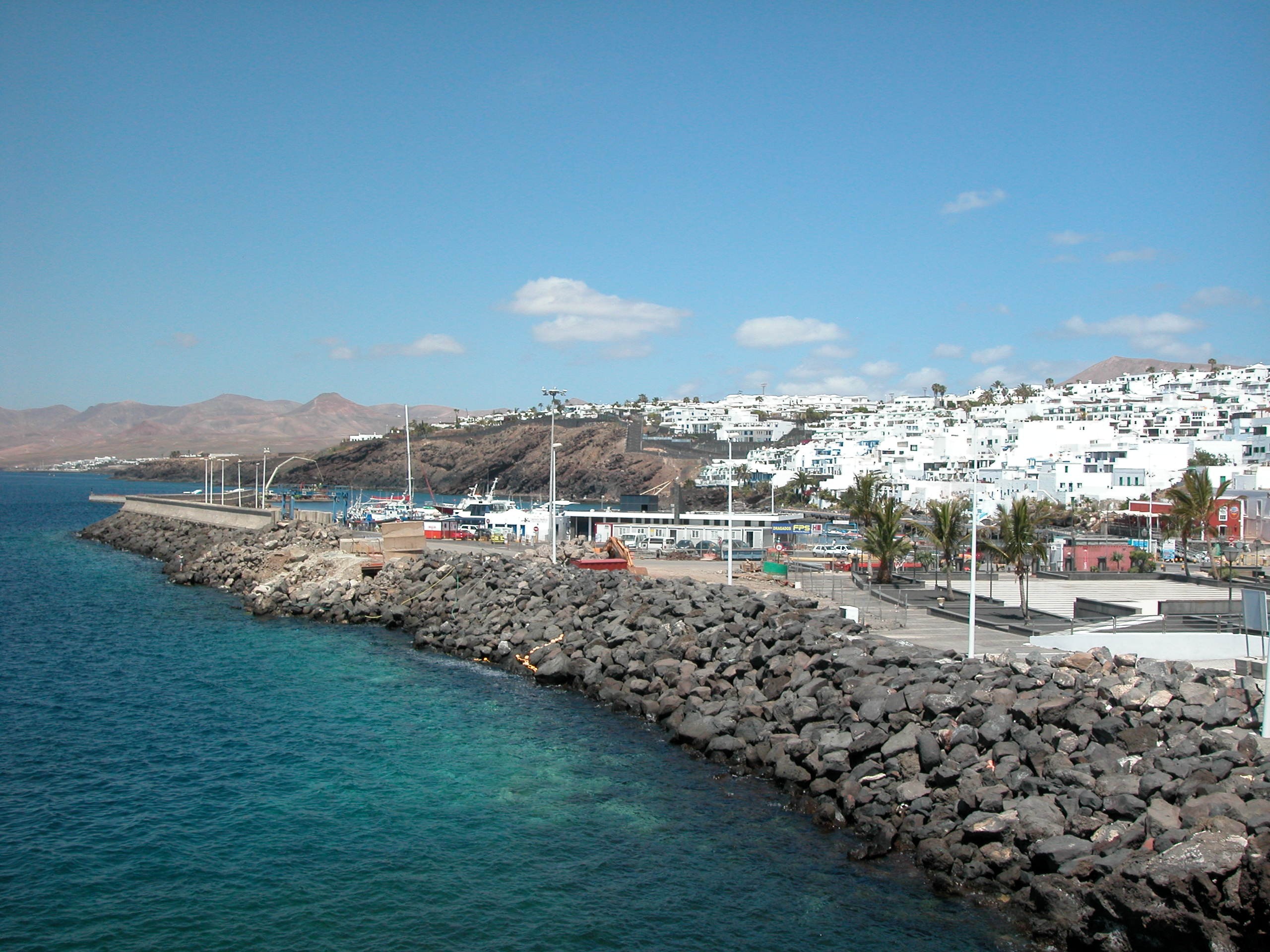 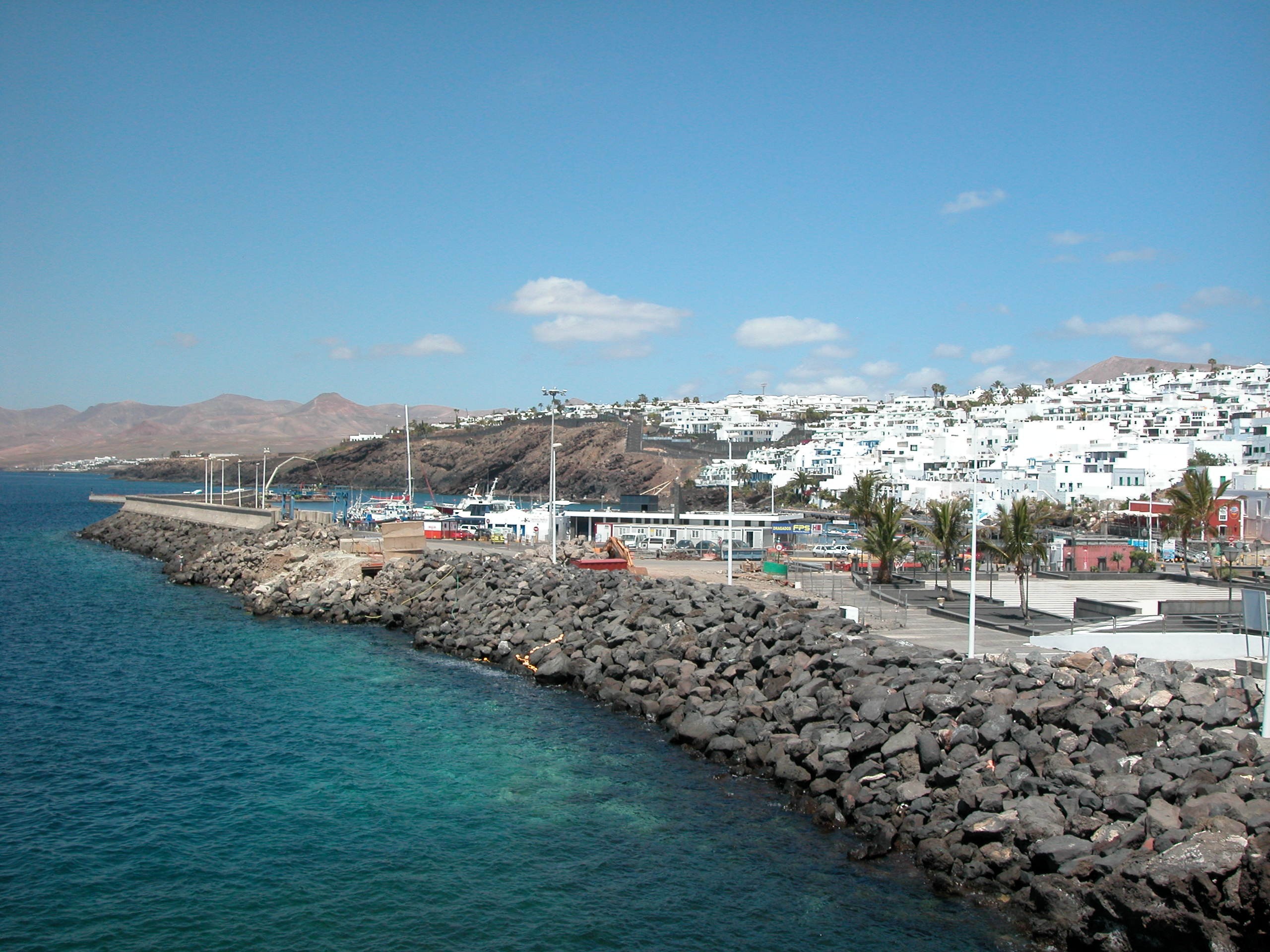 Objetivos _Cualificación de la oferta y evolución hacia una demanda de mayor poder adquisitivo_mayor calidad vs menor cantidadRenovación y recualificación _de los núcleos turísticos existentesIdentificación del valor del Paisaje en la marca Lanzarote_diferenciación de otros destinos de sol y playaZonas turísticas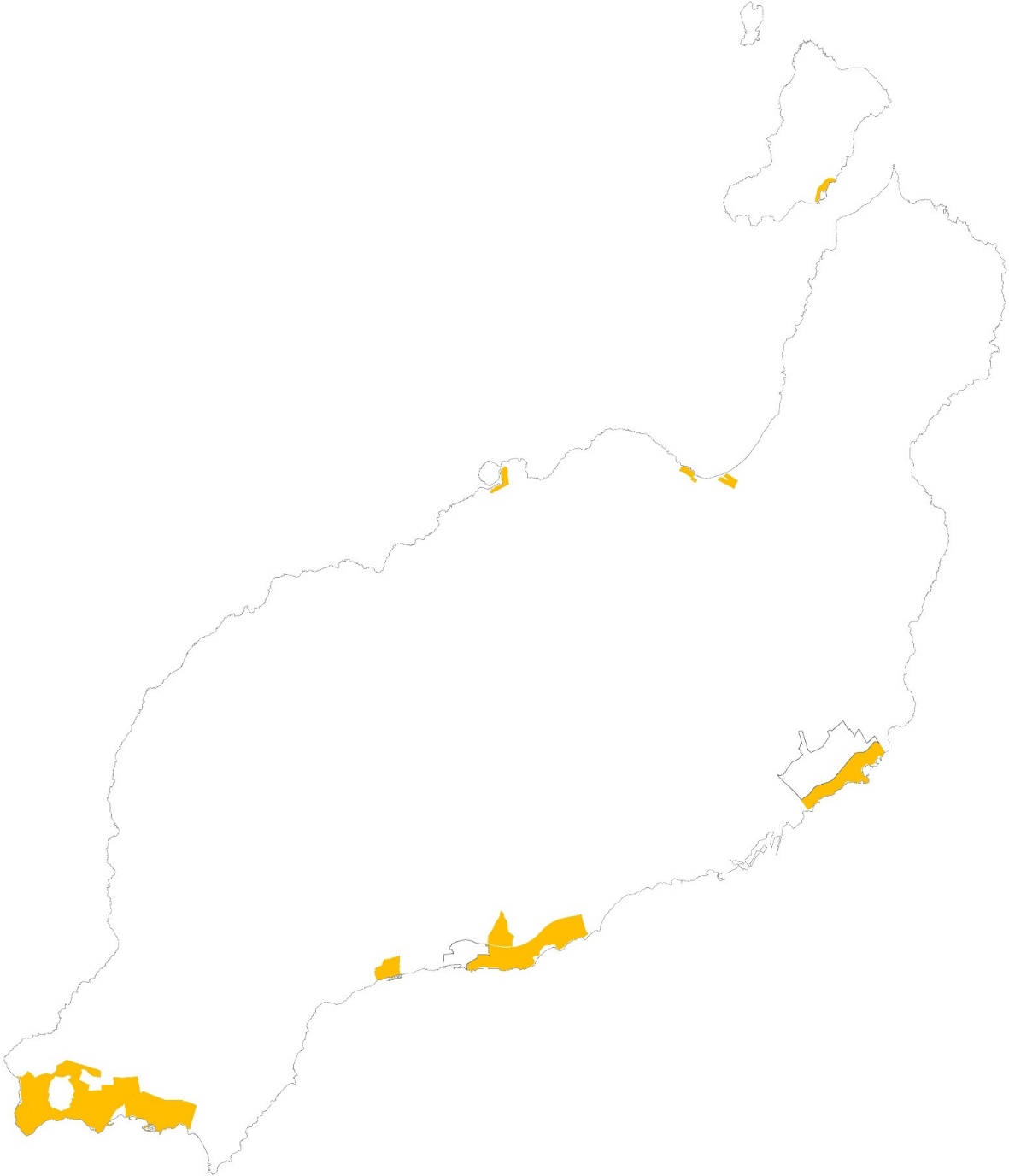 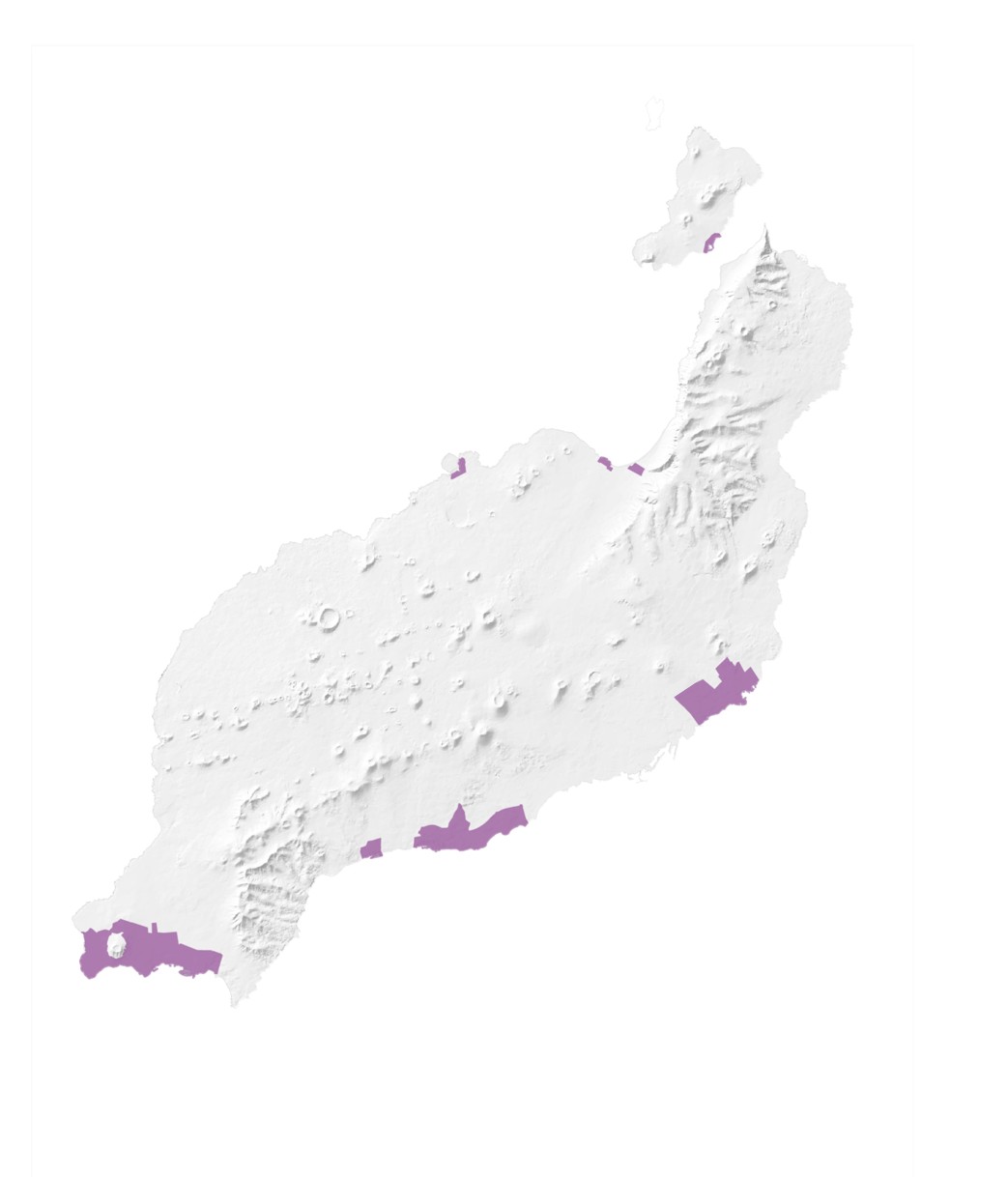 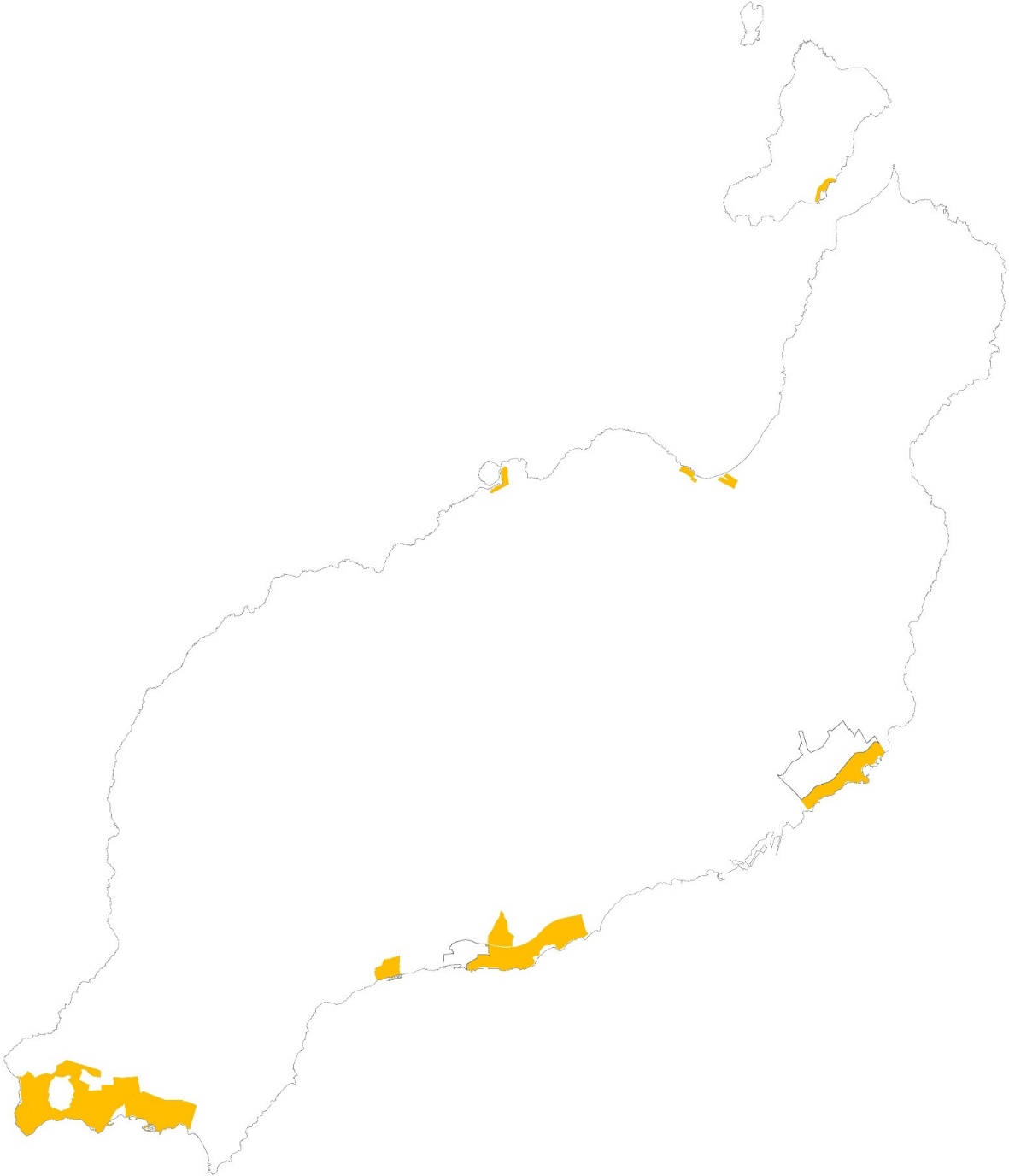 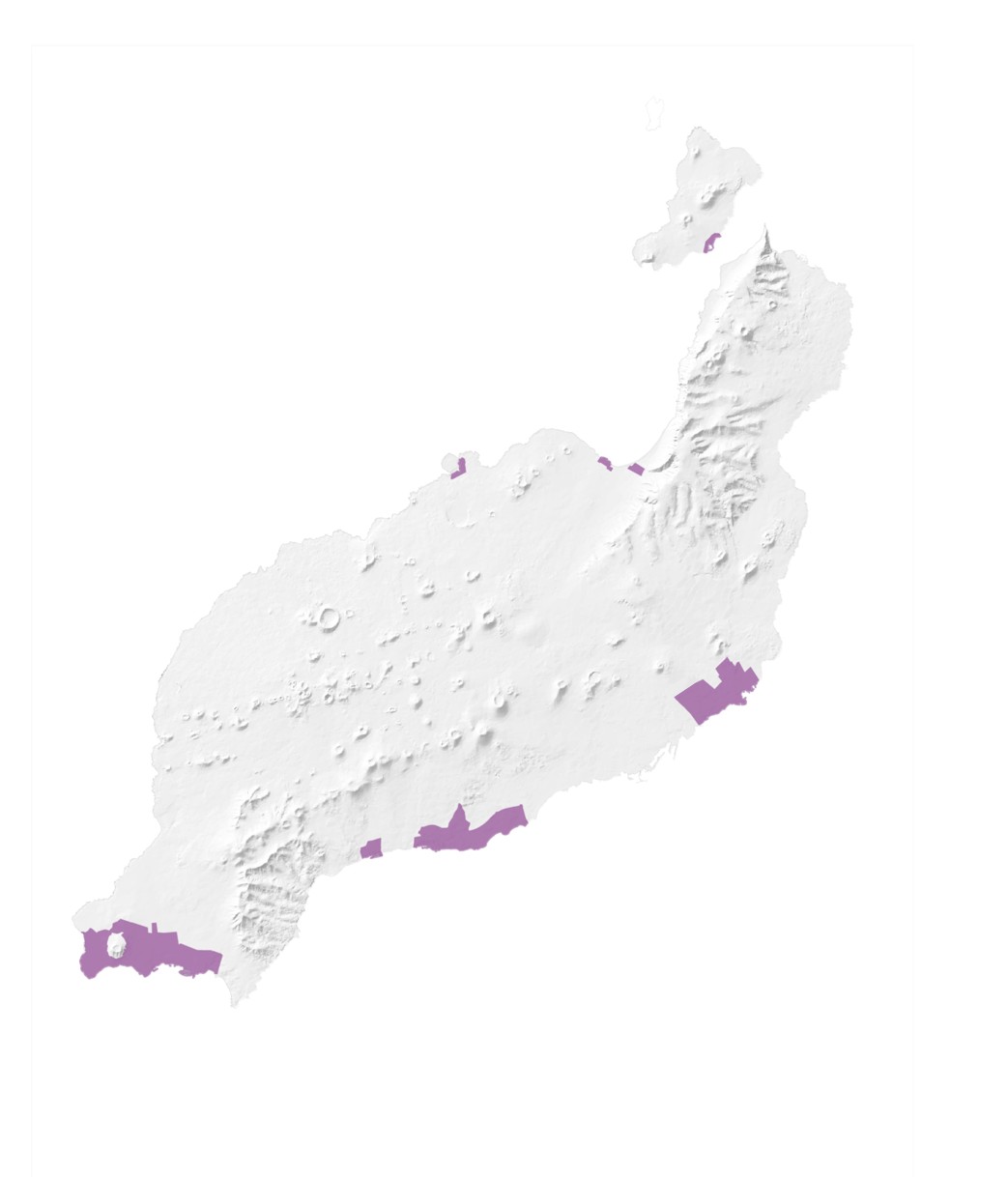 Ámbitos de especialización turística y residencial en suelos urbanos y urbanizablesSuelos rústicos para la implantación de equipamientos complementarios a la actividad turísticaPIOT 1991	Propuesta PIOL 20173.400 Has	2.341 Has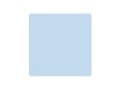 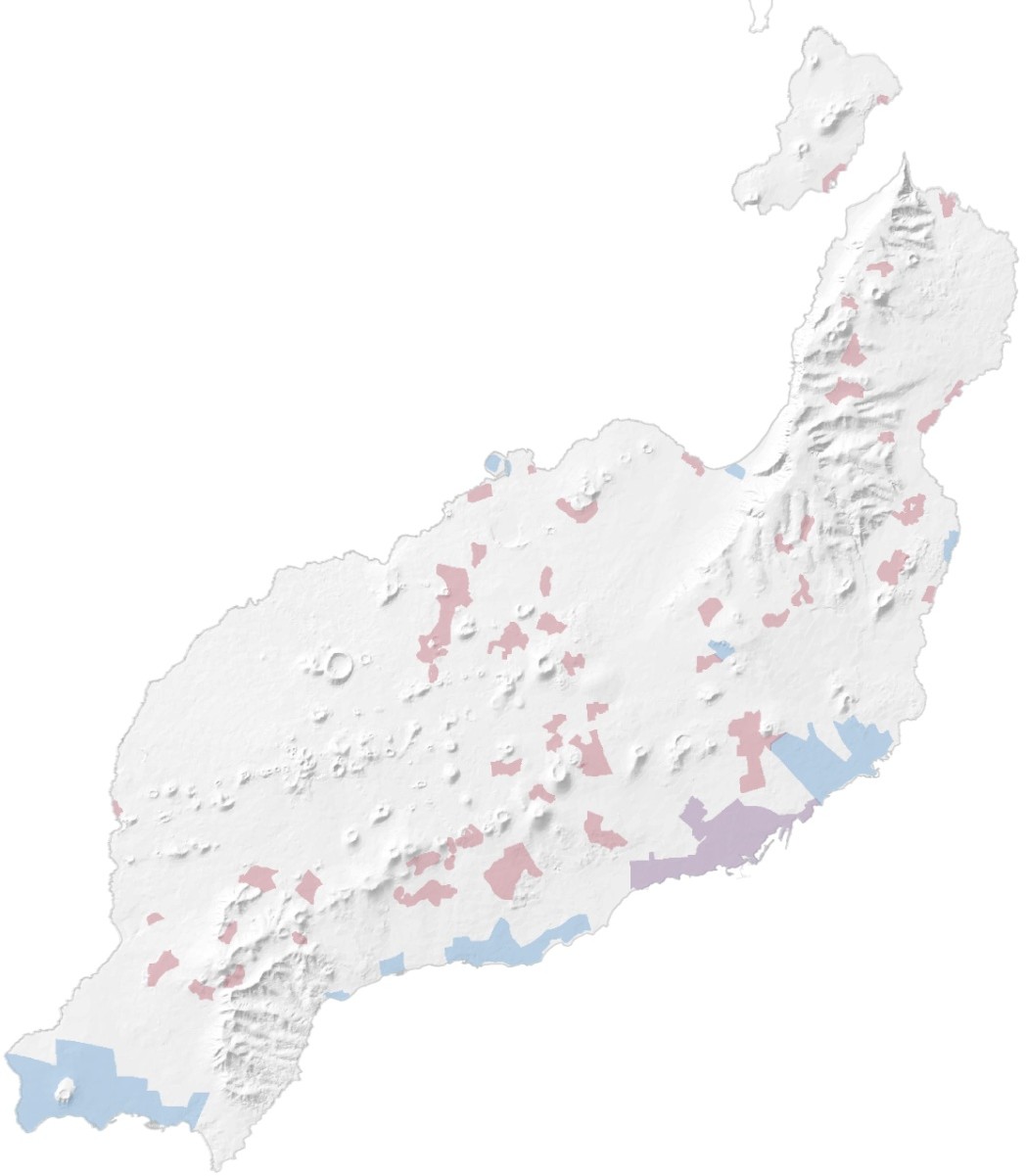 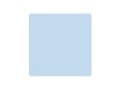 núcleos turísticosincluida sup. camposgolfnúcleos turísticos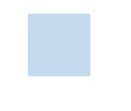 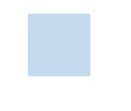 Reducción 1.059 Ha (31,14%) turísticas, por transformación a residencial de primera residenciaCualificación de la oferta _estrategiasTransformación del modelo residencial en un modelo de servicios_especialización de ámbitos turísticos y residenciales dentro de las Zonas TurísticasRecualificación del crecimiento Cualificación de la Oferta Diversificación de la OfertaEstablecimiento	de	estándares	de	calidad medioambientalCualificación del crecimiento_contabilización de plazas alojativasPIOL 2017*	80.944	14.106	95.050Reducción de 10.000 plazas turísticas*Se contabilizan las plazas residenciales y turísticas fijadas dentro de las Zonas Turísticas por los planeamientos municipales vigentesTransformación del modelo residencial hacia un modelo de serviciosNuevos	establecimientos	autorizables	_sólo	de	tipo reglado.Delimitación	de	ámbitos	para	nuevo	uso	residencial (primera residencia)_en zonas turísticas(recomendación)Cualificación del crecimiento_evolución de los suelos turísticos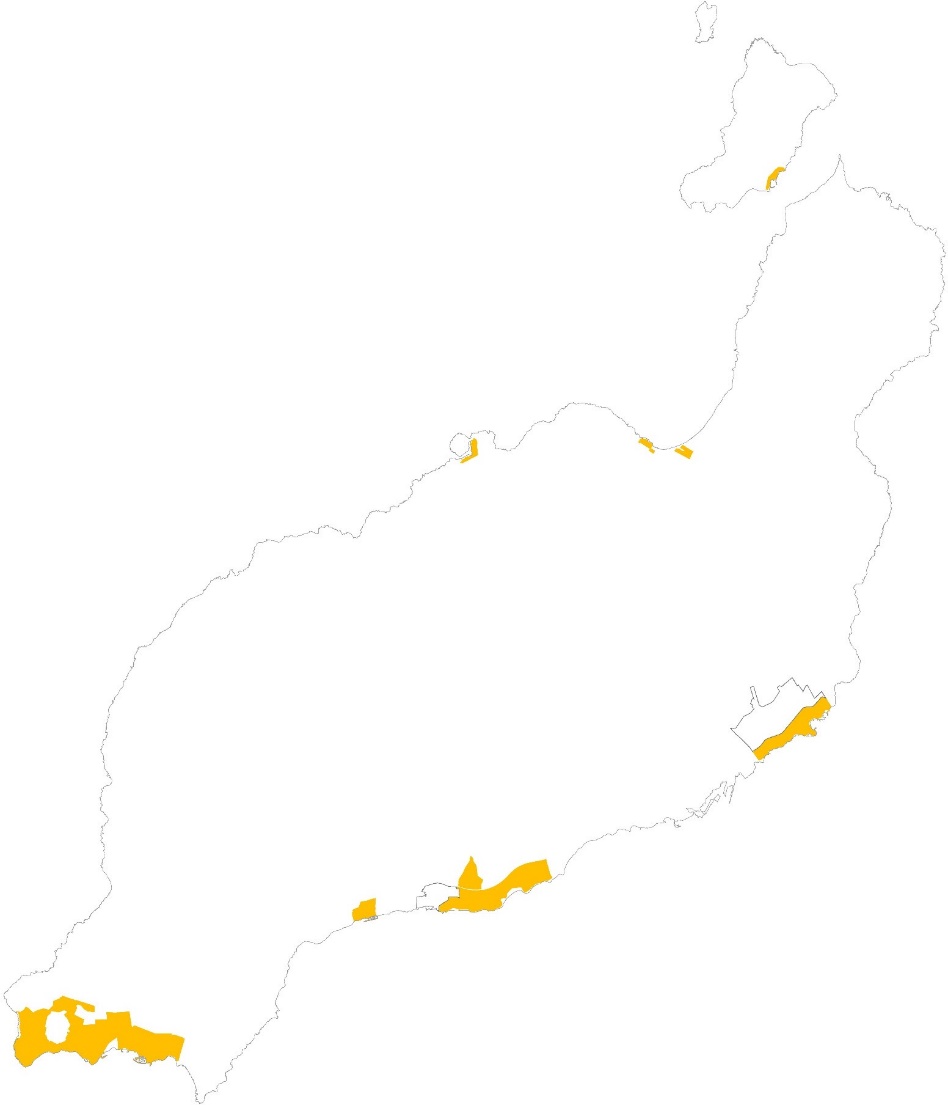 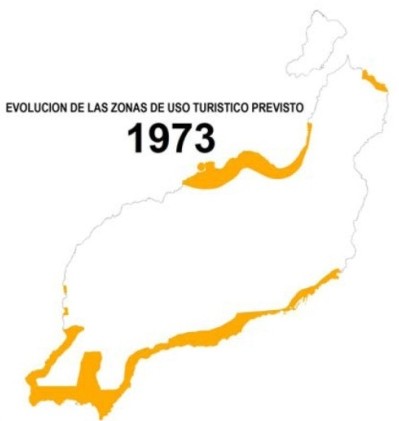 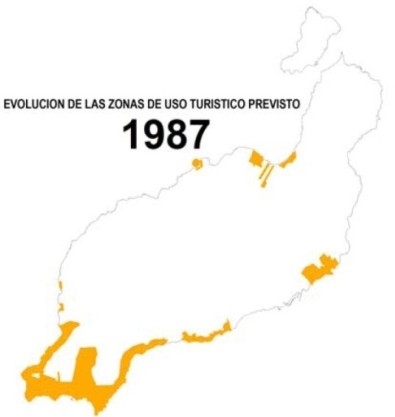 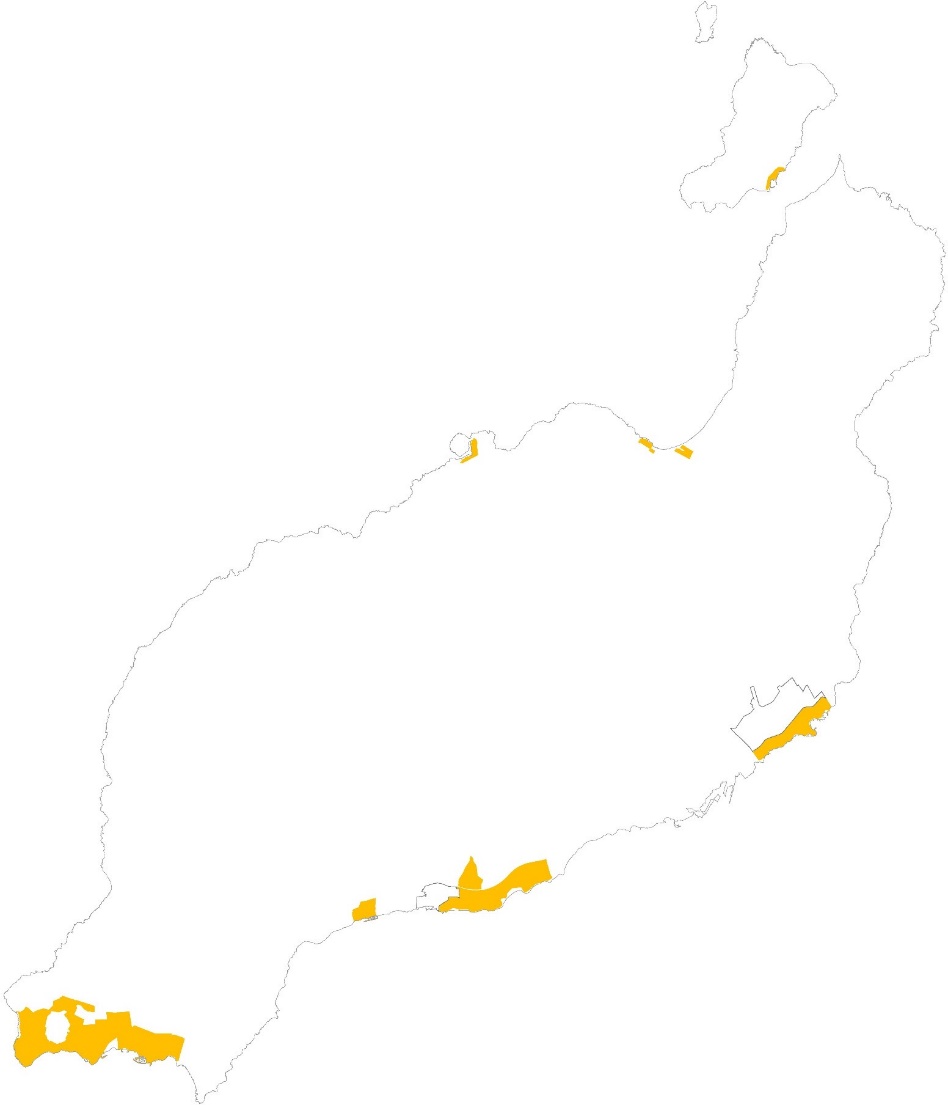 EVOLUCIÓN DE LAS ZONAS DE USO TURÍSTICO PREVISTO201711.164 Has	7.389 Has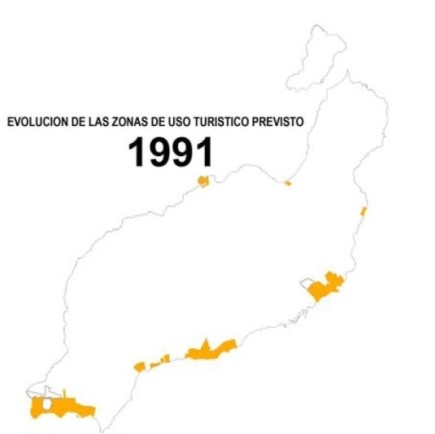 3.275 Has	1.967 Has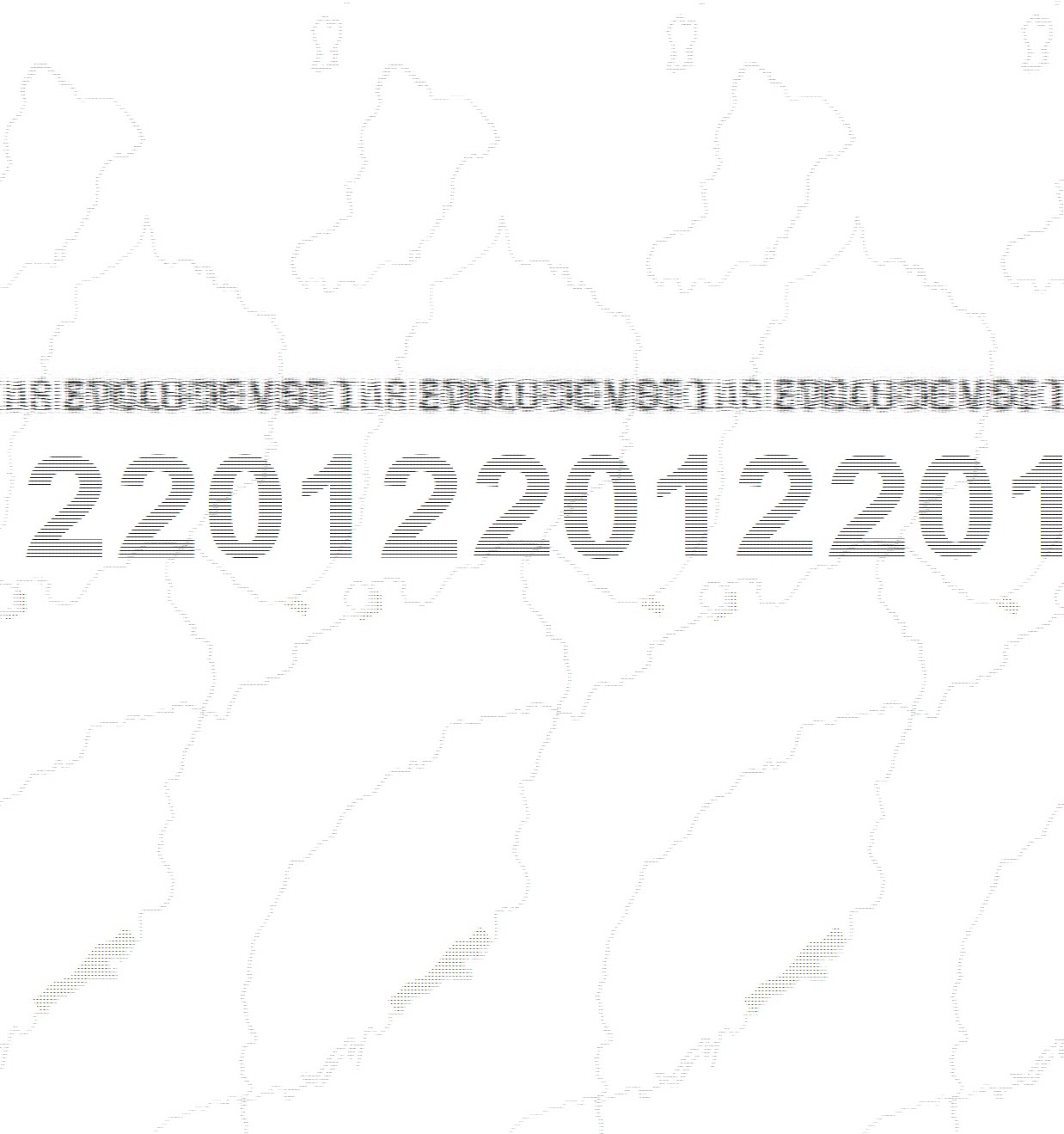 2.341 HaNúcleos Urbanos TurísticosCualificación del crecimiento_contabilización de plazas alojativasPIOL 2017*	80.944	14.106	95.050*Se contabilizan las plazas residenciales y turísticas fijadas dentro de las Zonas Turísticas por los planeamientos municipales vigentes.Cualificación del crecimiento_límites a la capacidad alojativaCapacidad máxima_en relación con la capacidad de carga, opera como límite máximo para los instrumentos de ordenación.Capacidad vacante_opera como límite máximo de otorgamiento de nuevas autorizaciones turísticas durante la vigencia del plan.Cualificación del crecimiento_límites a la capacidad alojativaZonas Turísticas de LanzaroteTURÍSTICAS Y RESIDENCIALESPIOL 2012Cap.MáximaPLAZAS TURÍSTICASPIOL 2017Cap.TURISTICAPLAYA BLANCA	28.009	21.281PTO. CALERO-CORTIJO VIEJO	2.016	7.922PUERTO DEL CARMEN	30.582	30.821COSTA TEGUISE	17.022	31.681FAMARA (ISLAND HOME)	740	480LA SANTA SPORT	919	1.230ZONA ESPECIAL DE ARRECIFE	1.635	-TOTAL INSULAR	80.922	95.050_modelo turístico_campings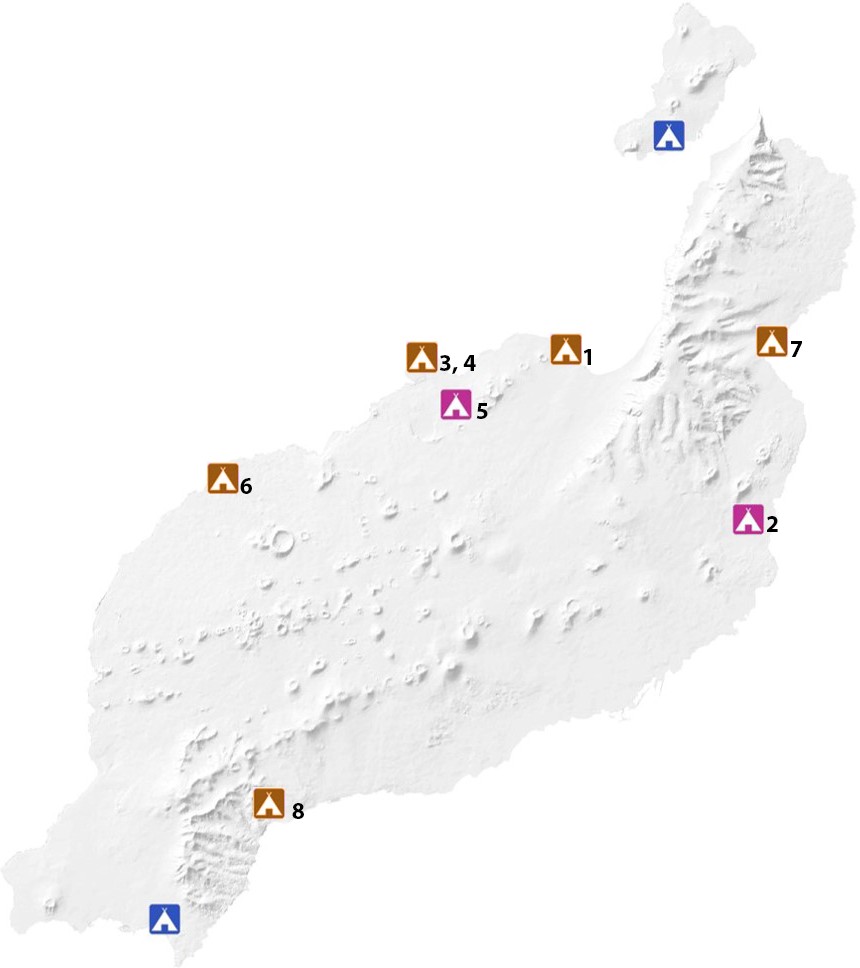 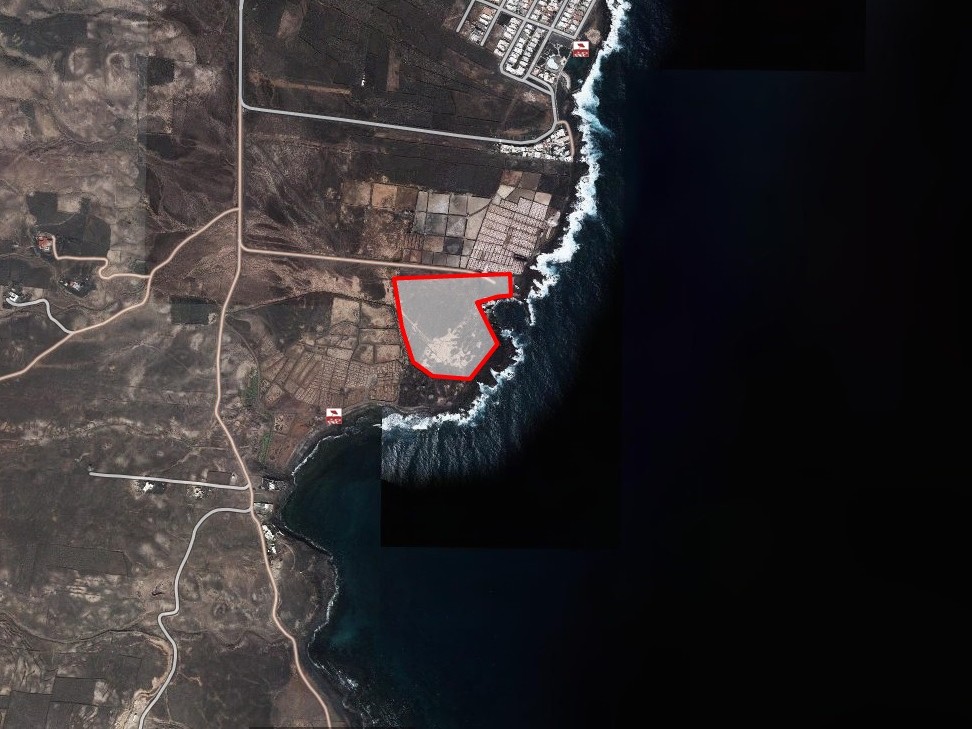 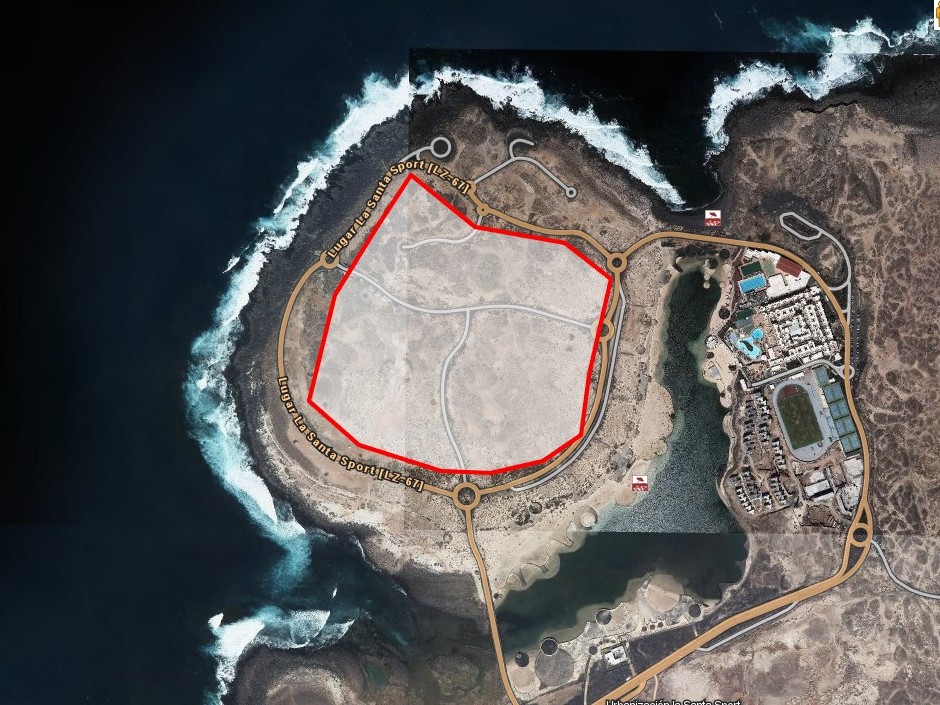 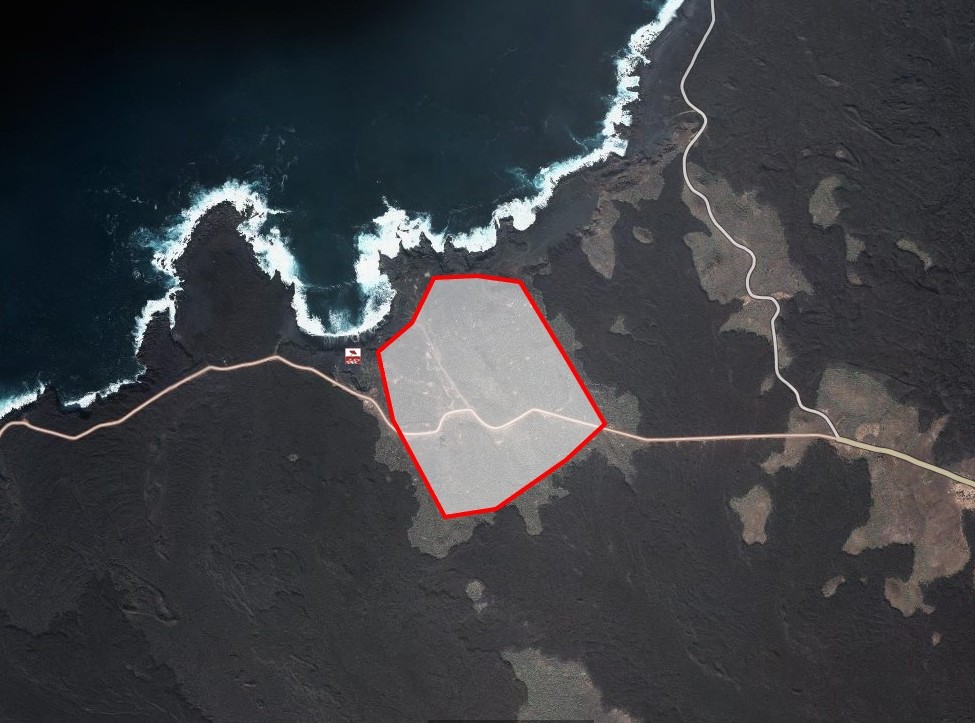 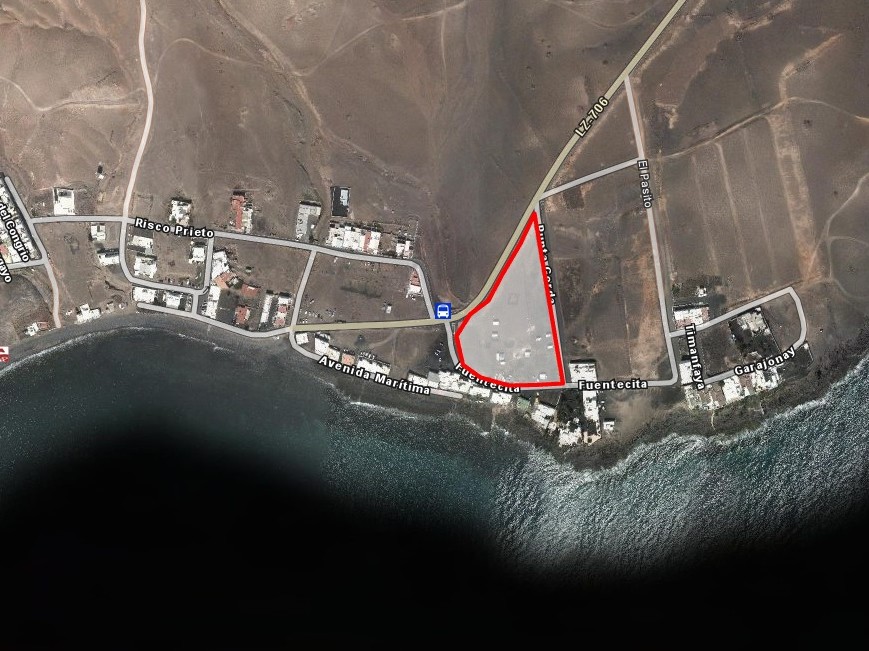 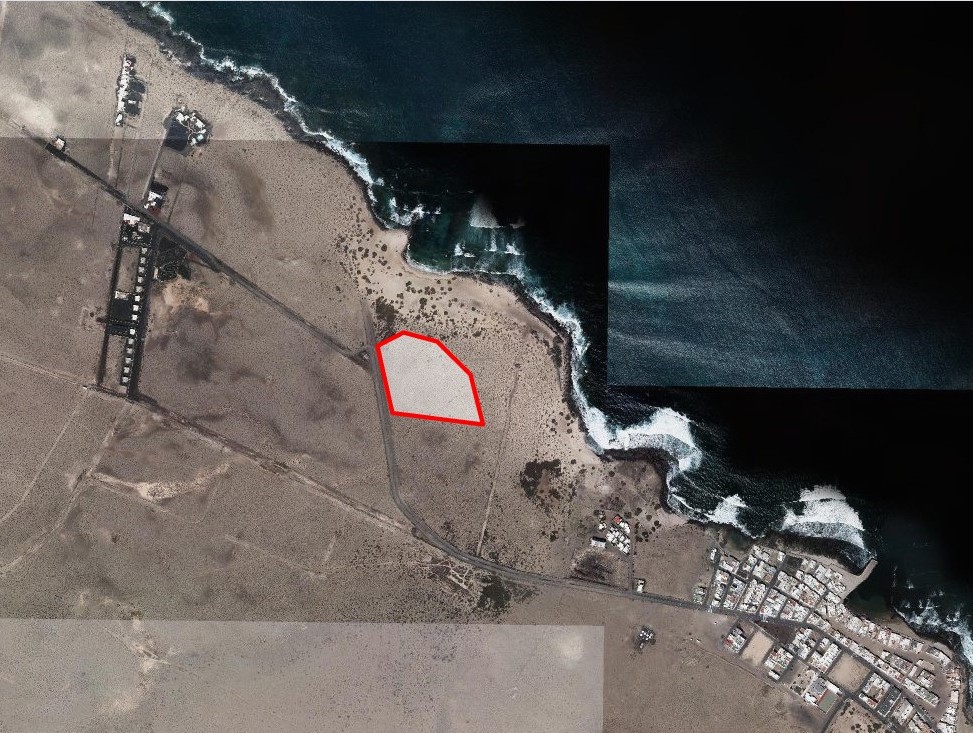 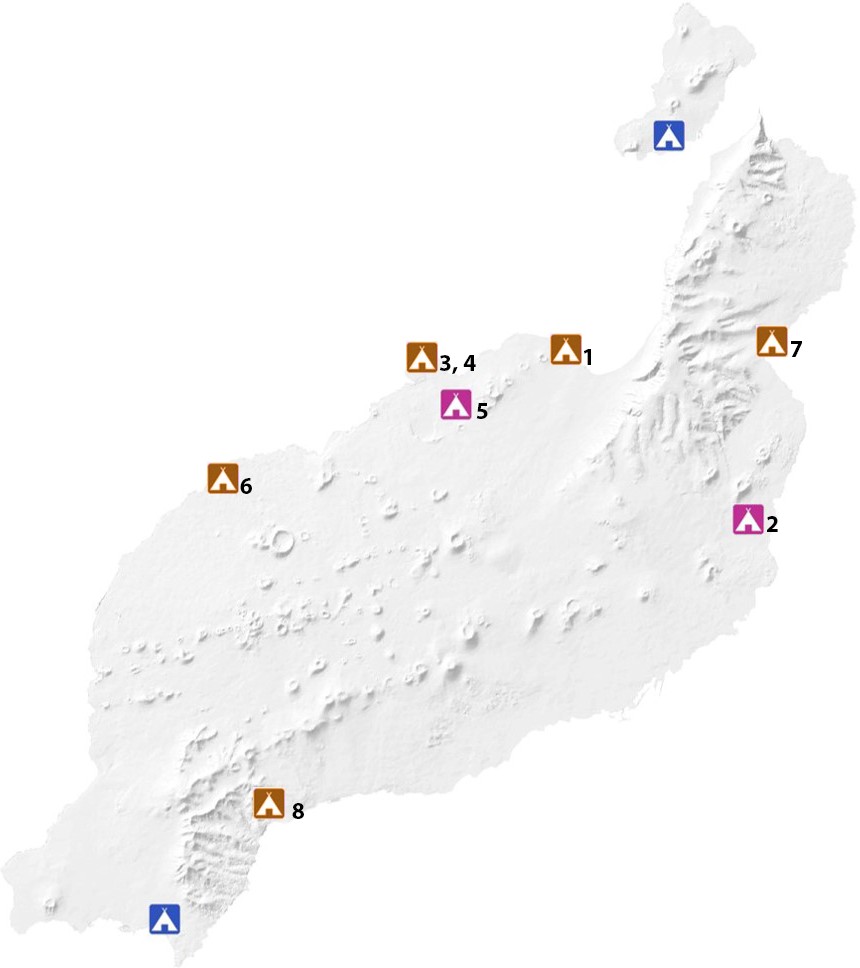 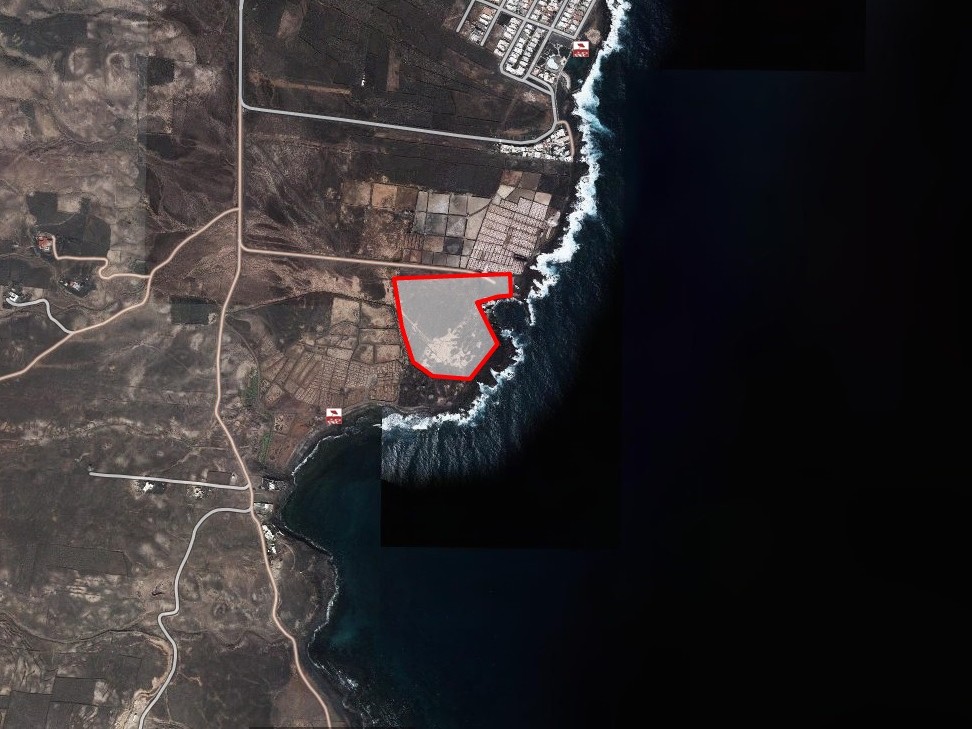 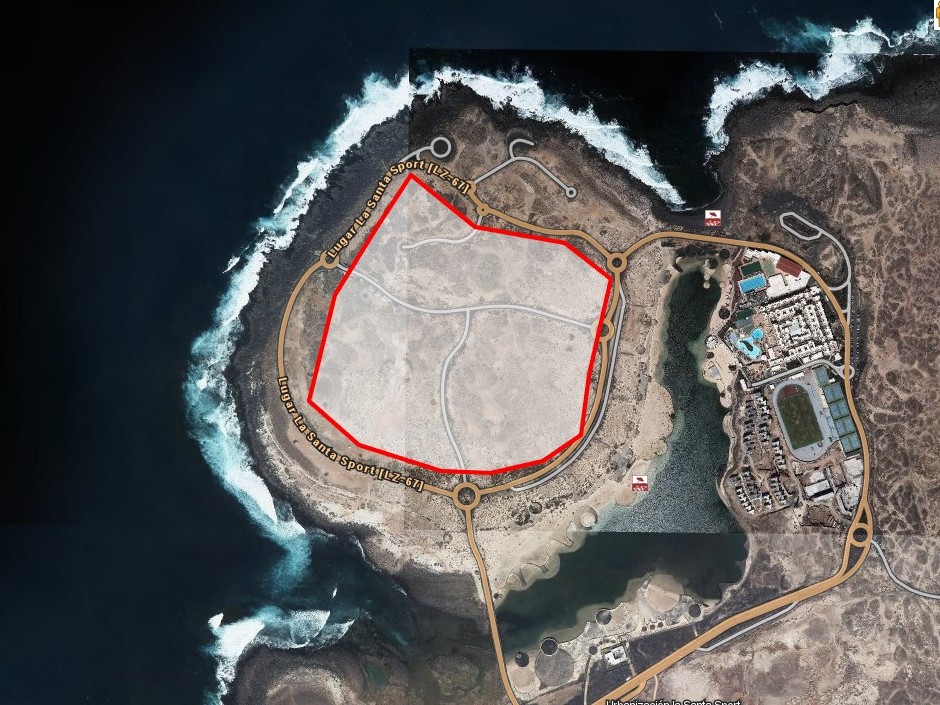 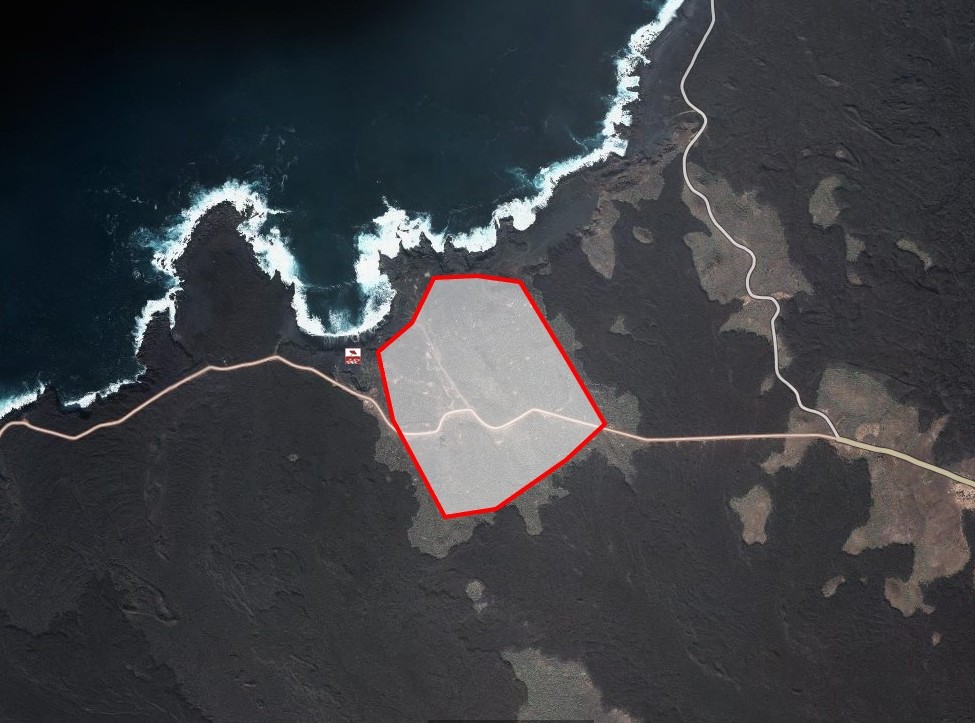 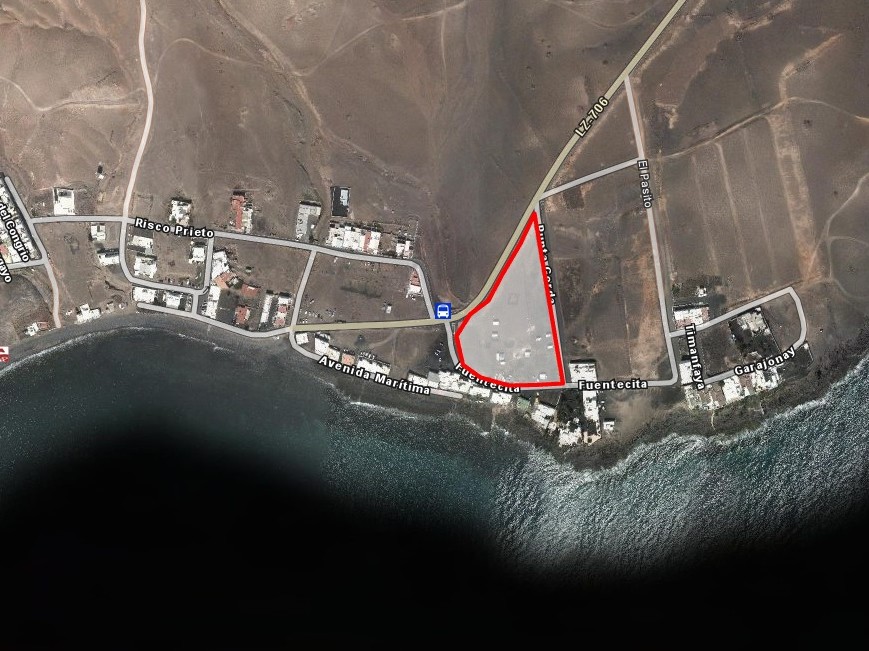 Propuestas iniciales a valorarLos Cocoteros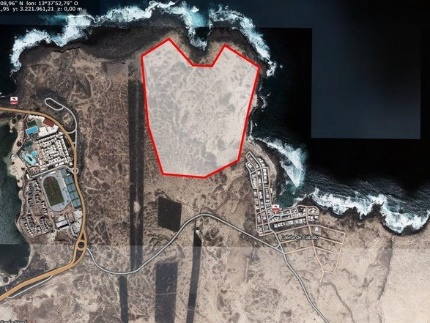 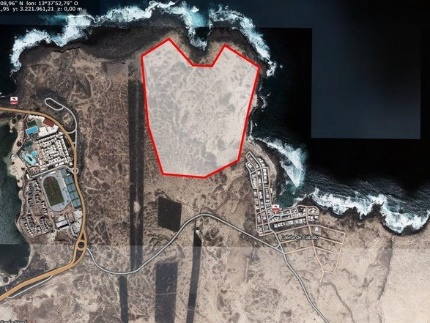 4. Isleta de LaSanta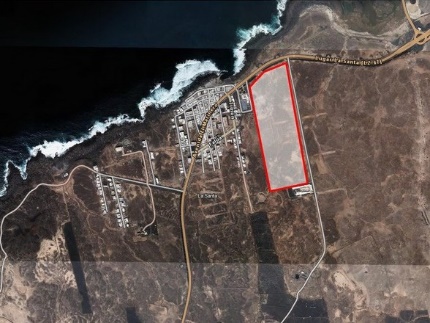 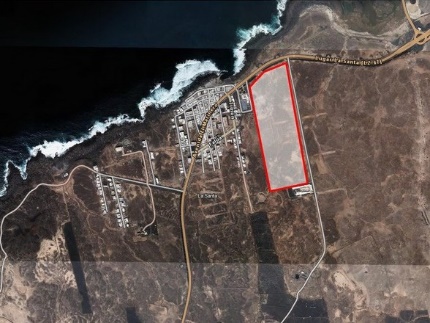 El PIOL propone una ordenación sin definición concreta de losámbitos y entornos6. Las Malvas8. Playa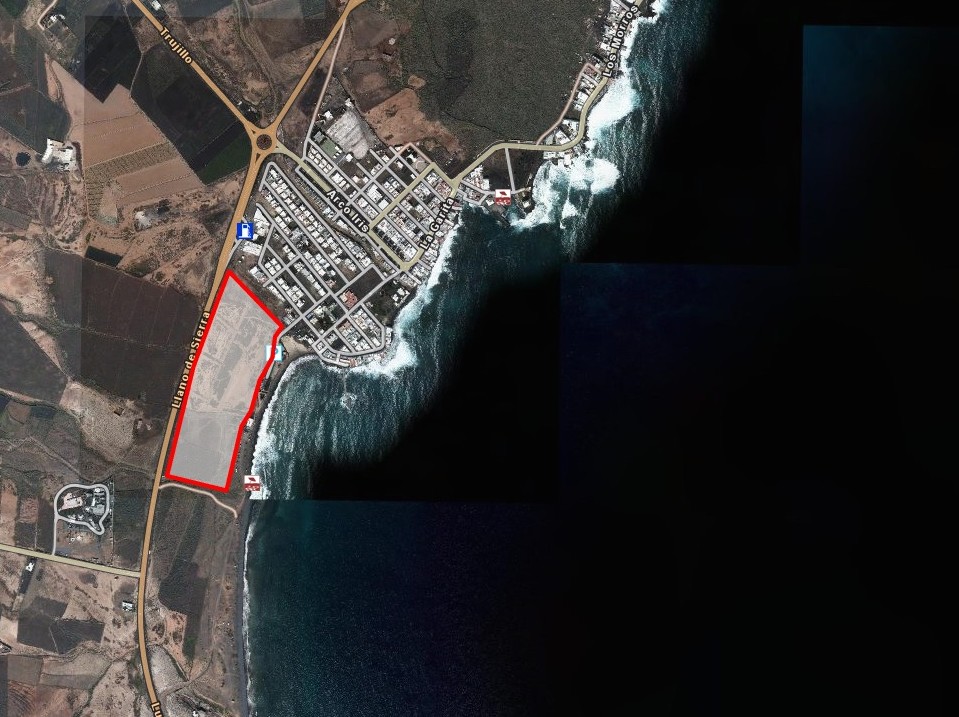 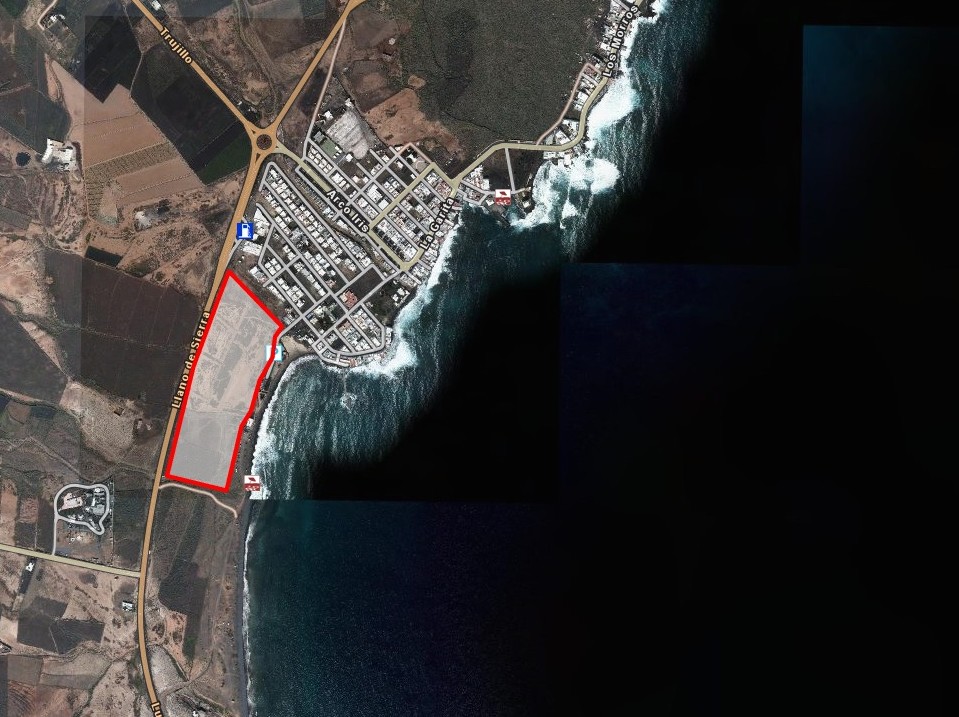 Quemada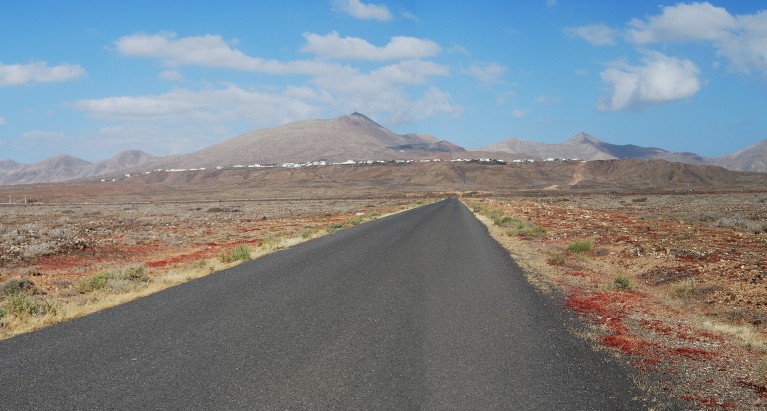 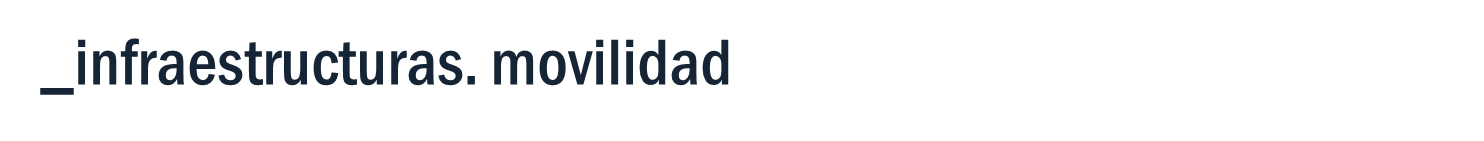 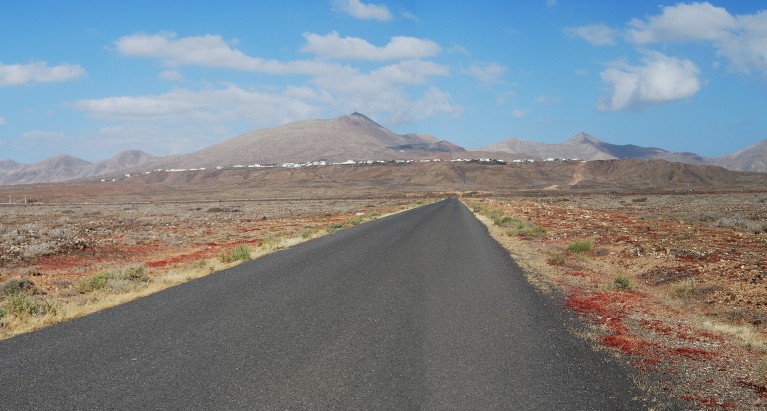 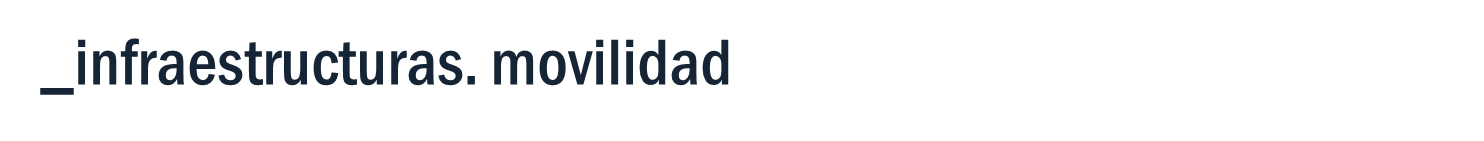 90red viaria_Limitación de nuevos trazados a necesidades concretas de mejora sustancial del tráficoMejora de características geométricas de la red existenteEsfuerzo en el mantenimiento de la red y el tratamiento desde conceptos de integración en el paisaje.red viaria_Circunvalación de Playa HondaProlongación de LZ-40 Mejora/acondicionamiento de LZ-408Mejora/acondicionamiento de LZ-2Red de vías ciclablesVariante de la LZ-2_conecta LZ-40 (Puerto del Carmen) con LZ-3 (Arrecife)Nuevo tramo entre Puerto del Carmen y la conexión con la LZ-2 (en el límite del T.M.)Transformación de carretera secundaria avía de carácter primario, según viario existentePlataforma reservada para guaguas y reconversión en bulevar urbano (tramo entre Arrecife y el aeropuerto)Acondicionamiento de red existente (ampliación de arcenes)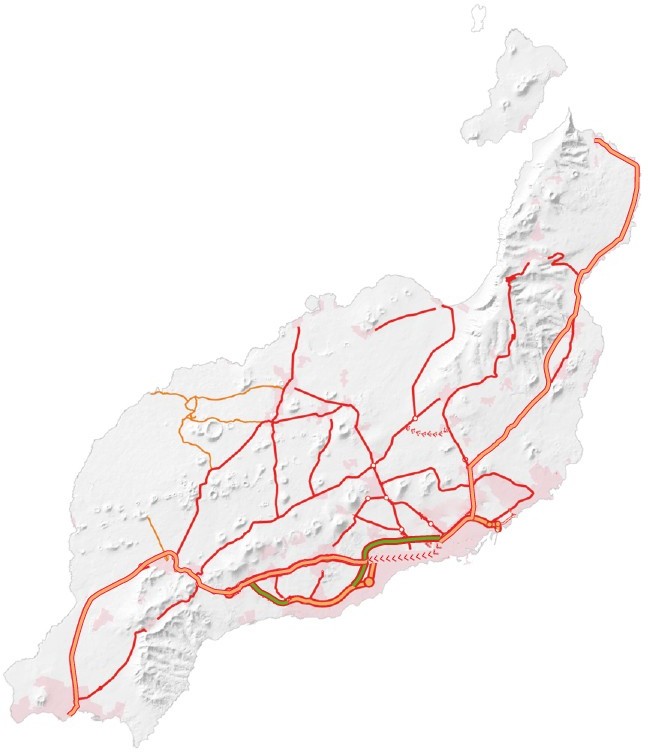 _infraestructuras. movilidadred viaria_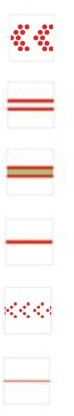 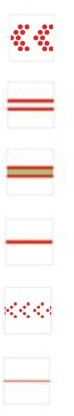 Corredor básico de estructuración. ExistenteCorredor básico de estructuración. PropuestoRed Primaria ExistenteMejora y/o acondicionamiento de la red existenteRed Secundaria Existente_infraestructuras. movilidadTransporte colectivo_Articulación municipal y supramunicipal de zonas turísticas, residenciales y productivasIntegración entre movilidad en transporte público y sistema dotacionalPlataforma reservada para guaguas (tramo LZ-2 entre Arrecife y el aeropuerto)Nuevos intercambiadores de guaguas (Costa Teguise, Arrecife y Puerto del Carmen)_infraestructuras. puertos y aeropuertos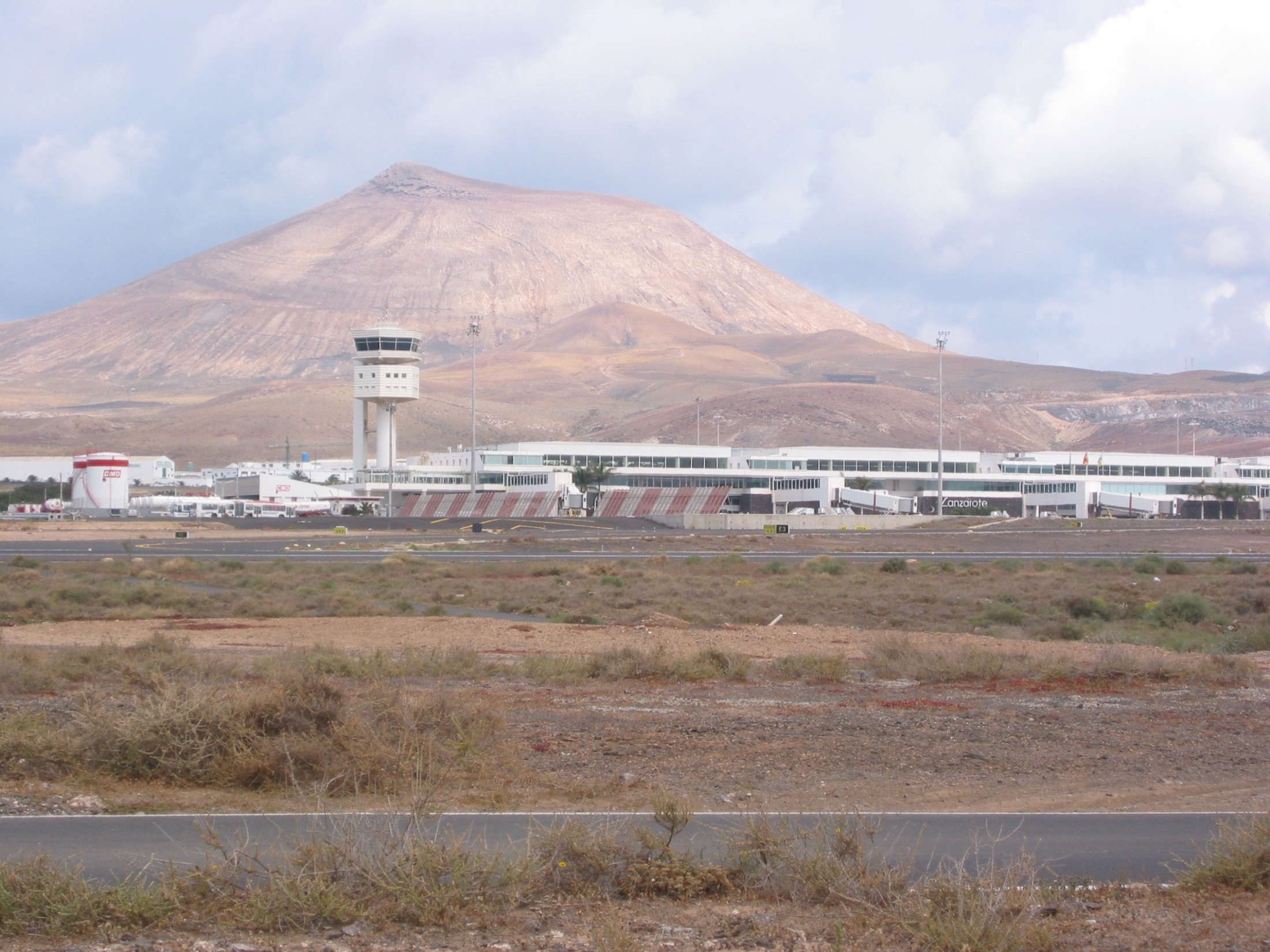 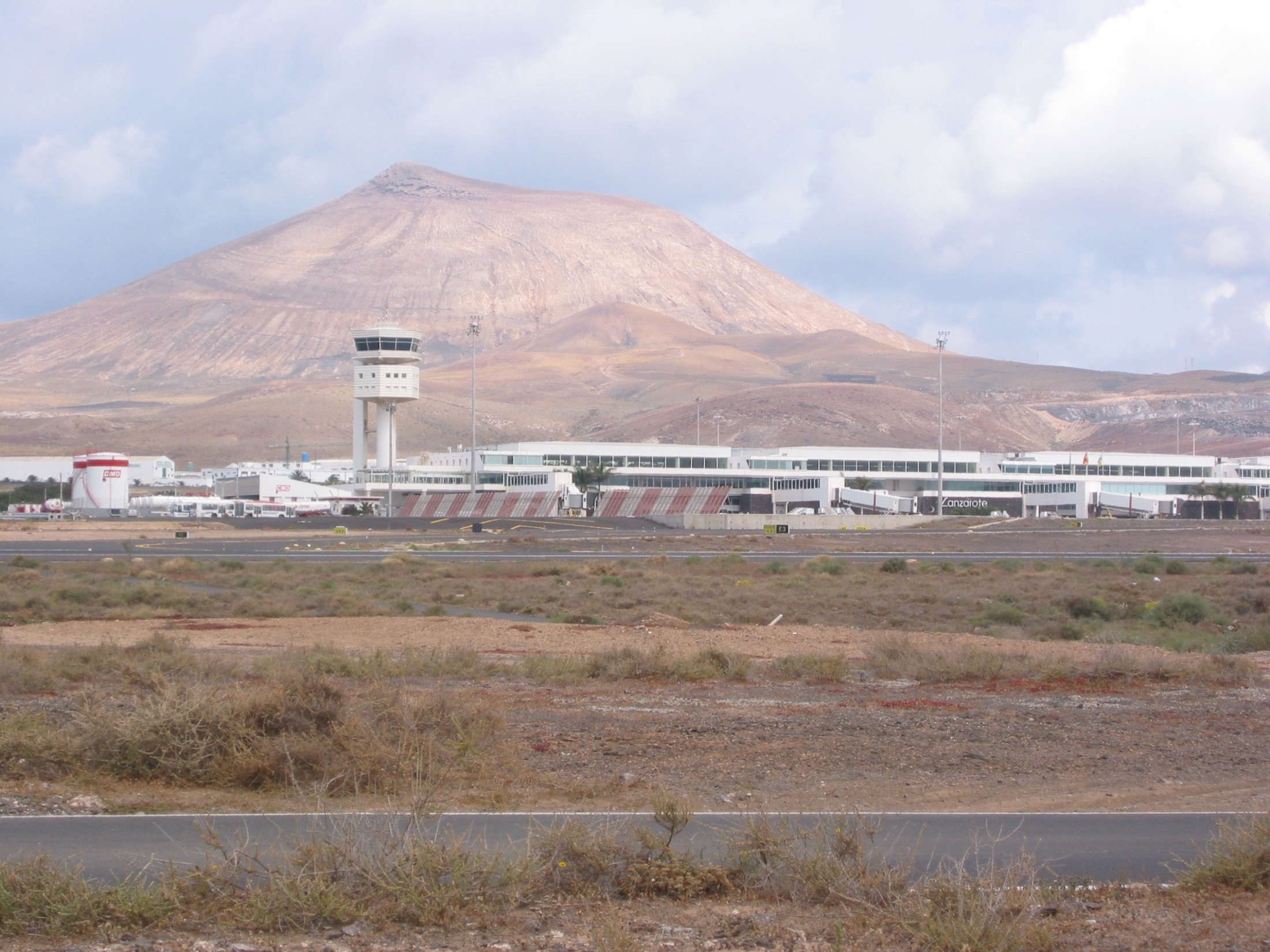 _infraestructuras. puertos y aeropuertos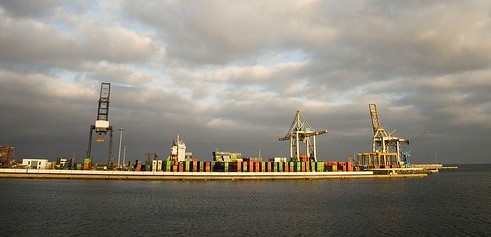 El PIOL se adapta a la relación de puertos recogida en la nueva Ley de SueloPuertos de Interés General de Canarias y del Estado Órzola (Haría)Caleta del Sebo (Teguise) Puerto del Carmen (Tías) Playa Blanca (Yaiza) Puerto de ArrecifePuertos Deportivos Puerto Calero (Yaiza)Marina del Rubicón (Yaiza)Pequeñas instalaciones náuticas (amarres) La Santa (Tinajo)Caleta de Famara (Teguise)Pedro Barba (Teguise)Punta Mujeres (Haría)Arrieta (Haría)Los Cocoteros (Teguise)Costa Teguise (Teguise)Playa Honda (San Bartolomé)Propuesta: reordenación de amarres96_infraestructuras. energía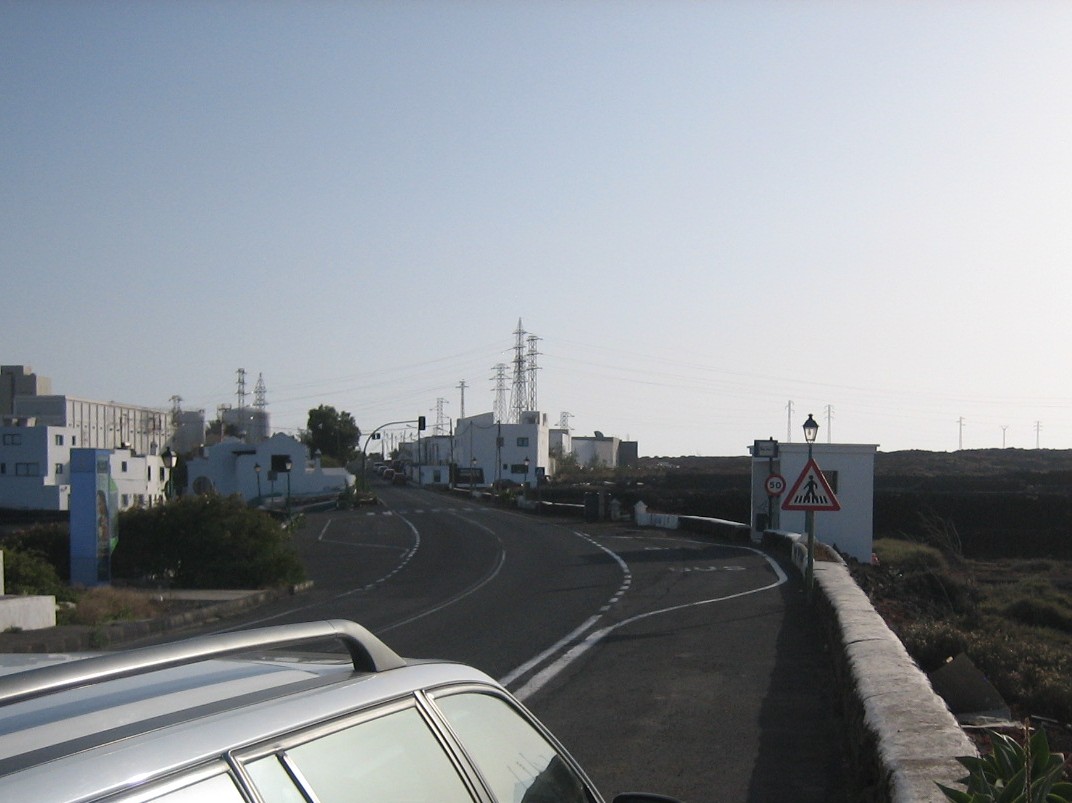 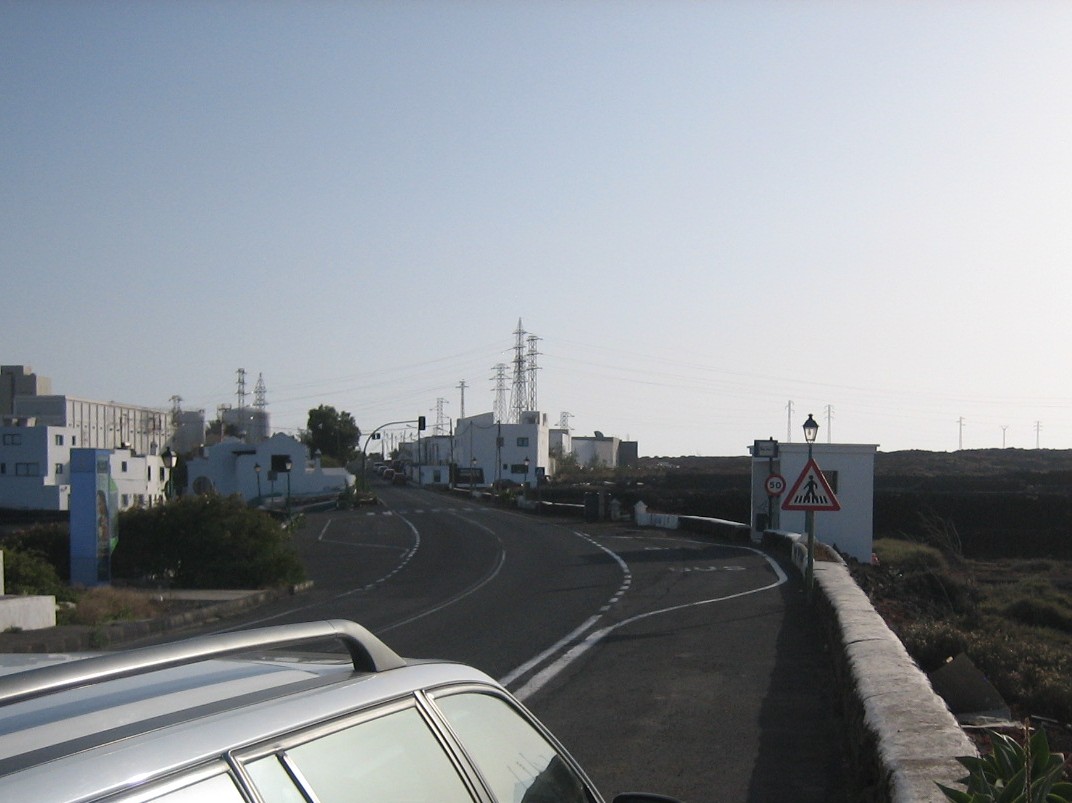 Infraestructuras de Primer Nivel_Refuerzo de Corredor Eléctrico	Autorizado (132 kV)Nuevo Corredor Eléctrico	Planificado (132kV)Subestaciones Energía térmicaPlaya Blanca, Tías, Callejones y MalaSe permite la ampliación de la estación de Punta Grande sólo de forma excepcional y justificada (*)(*) Según criterio del PIOL: cambio jerarquía productiva _de fósil a renovableInfraestructuras de Segundo Nivel_Parques eólicos en unidades C-Energía eólicaEnergía fotovoltaicainfraestructuras y ARE, según recursos eólicos (vientos > 7 m/s)Parques solares en unidades C-infraestructuras y ARE, con máximo de 800 KWp y área de 10.000 m2Huertos solares en zonas C3 (núcleosurbanos)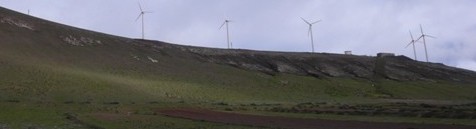 Infraestructuras de Tercer Nivel_Energía minihidráulica Energía undimotrizCentral propuesta en Mala (presa existente)Centros de producción vinculados a instalaciones portuarias existentesEnergía geotérmica	En suelo urbano residencial y turísticoEnergía eólica	Generadores eólicos para autoconsumo_infraestructuras. energía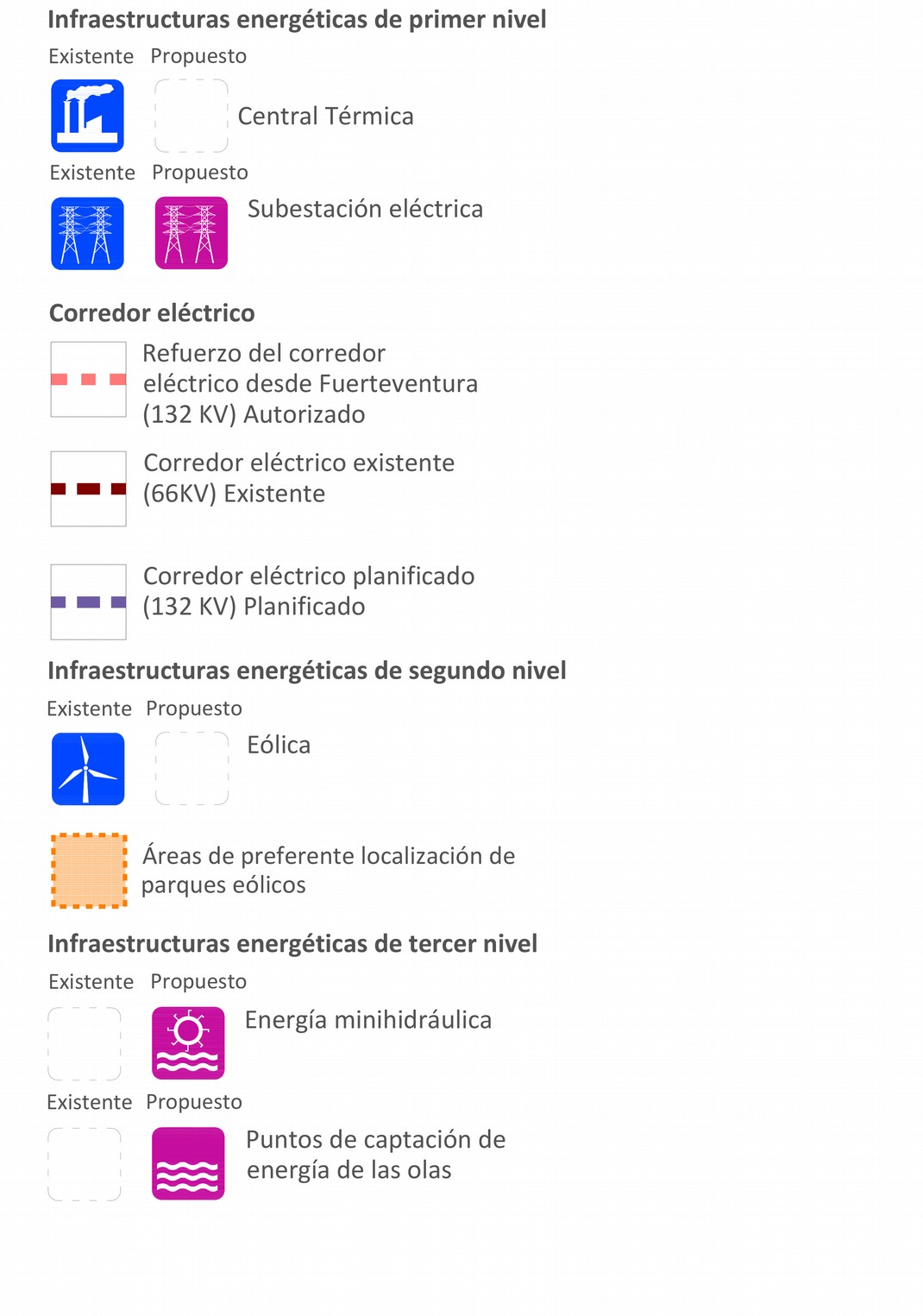 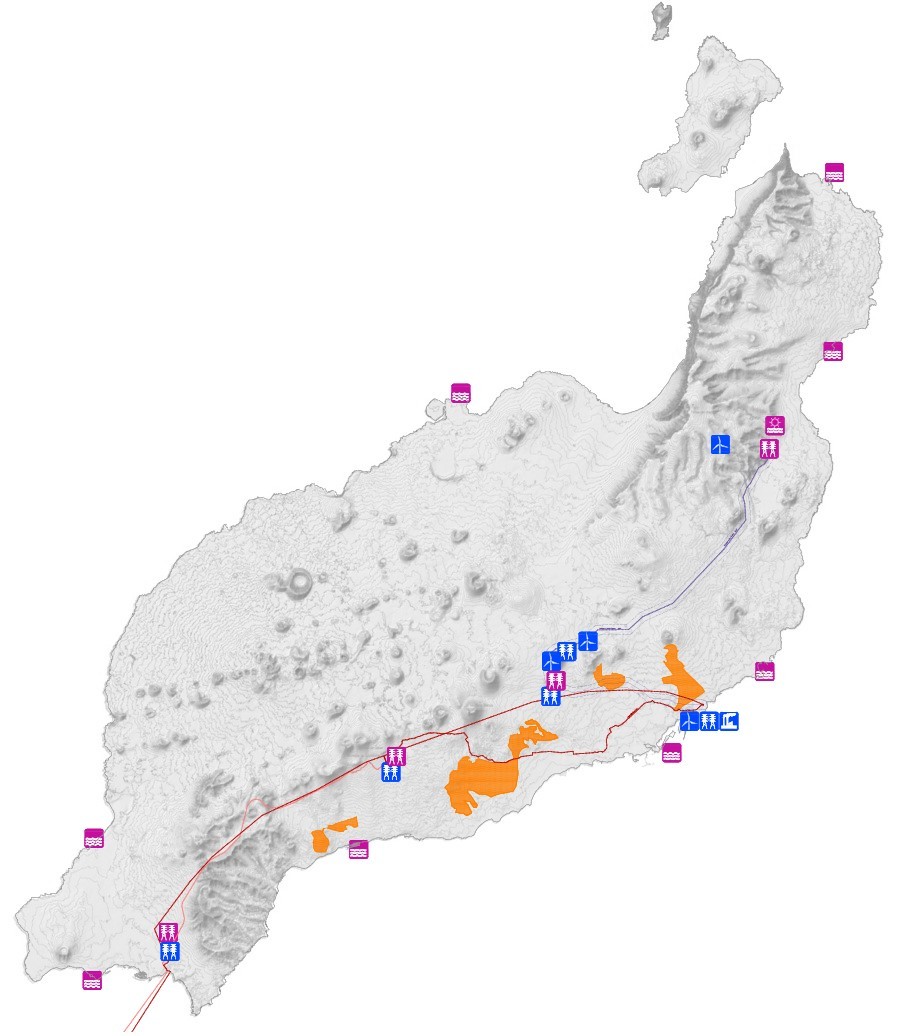 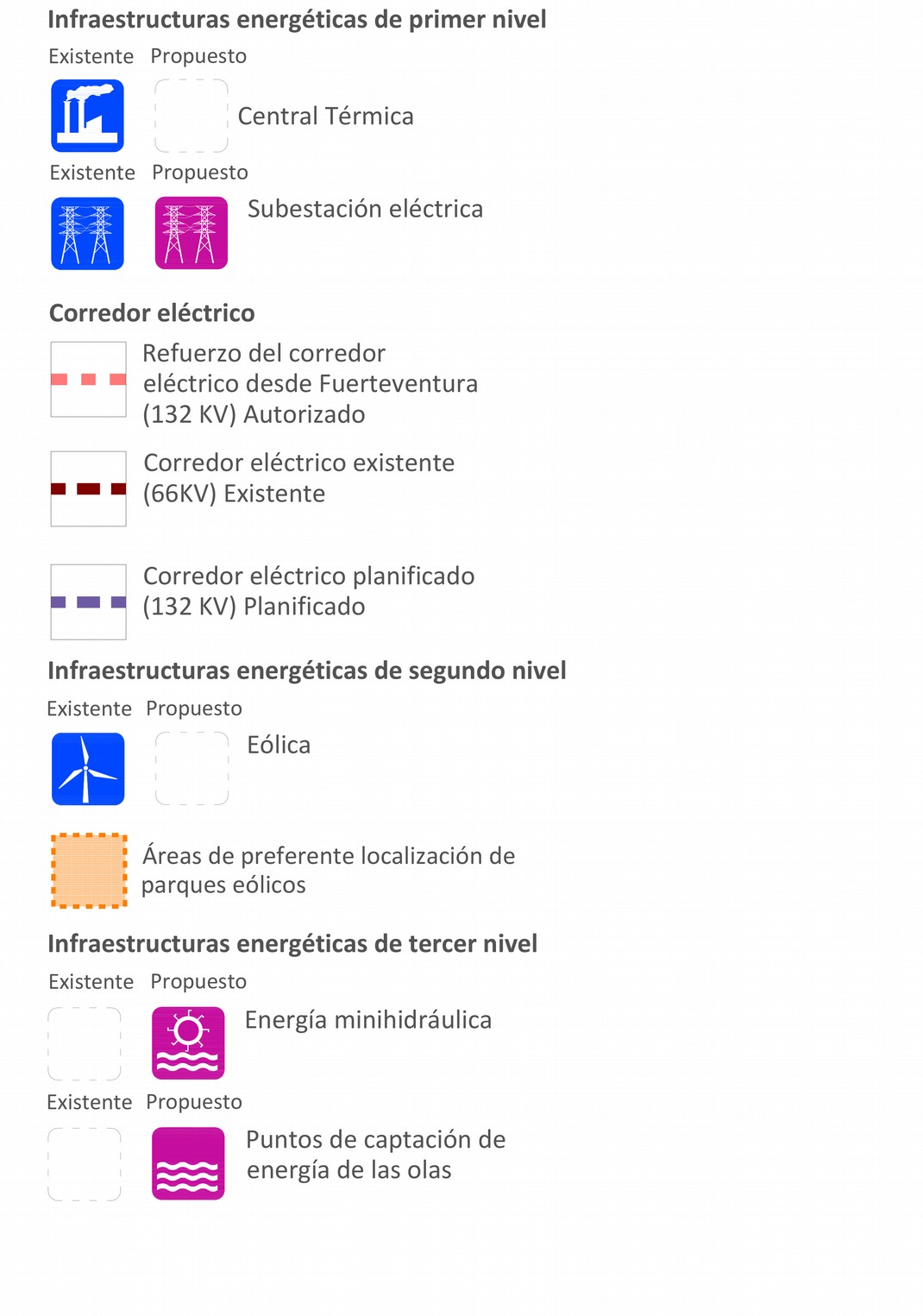 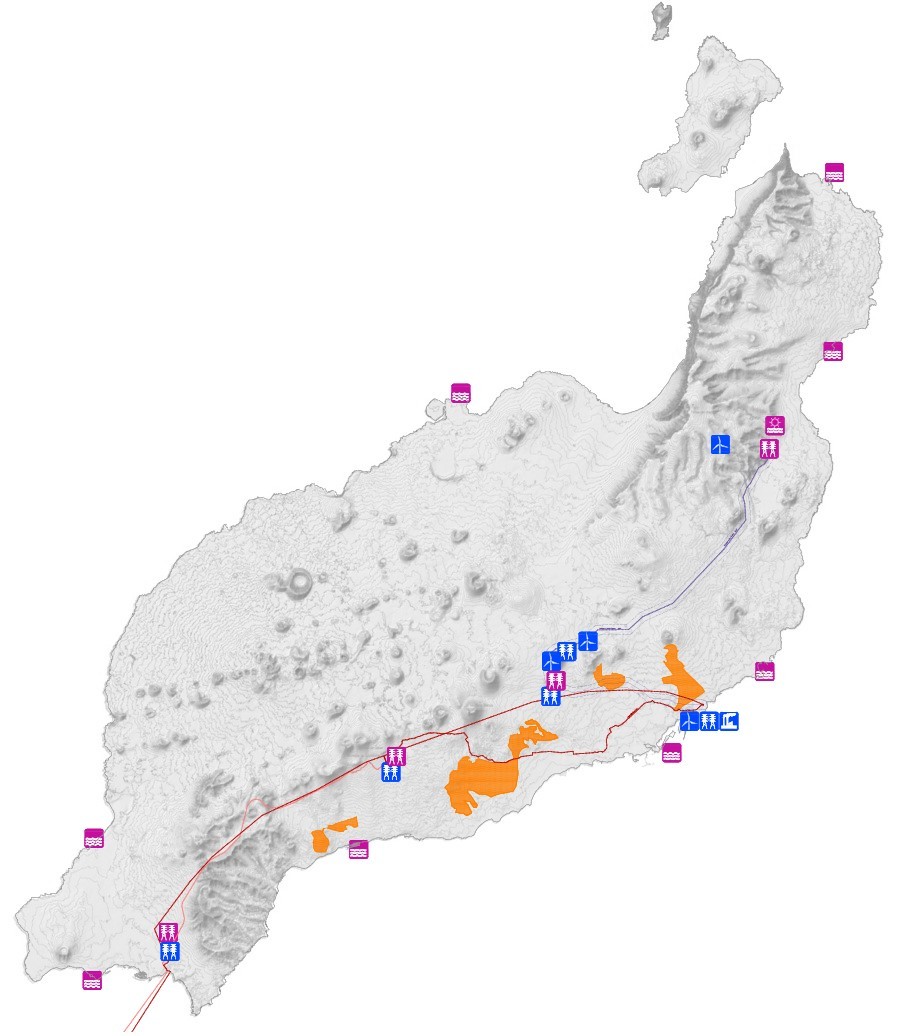 producción de energía_Plan Insular de Ordenación de Lanzarote_infraestructuras. agua y saneamiento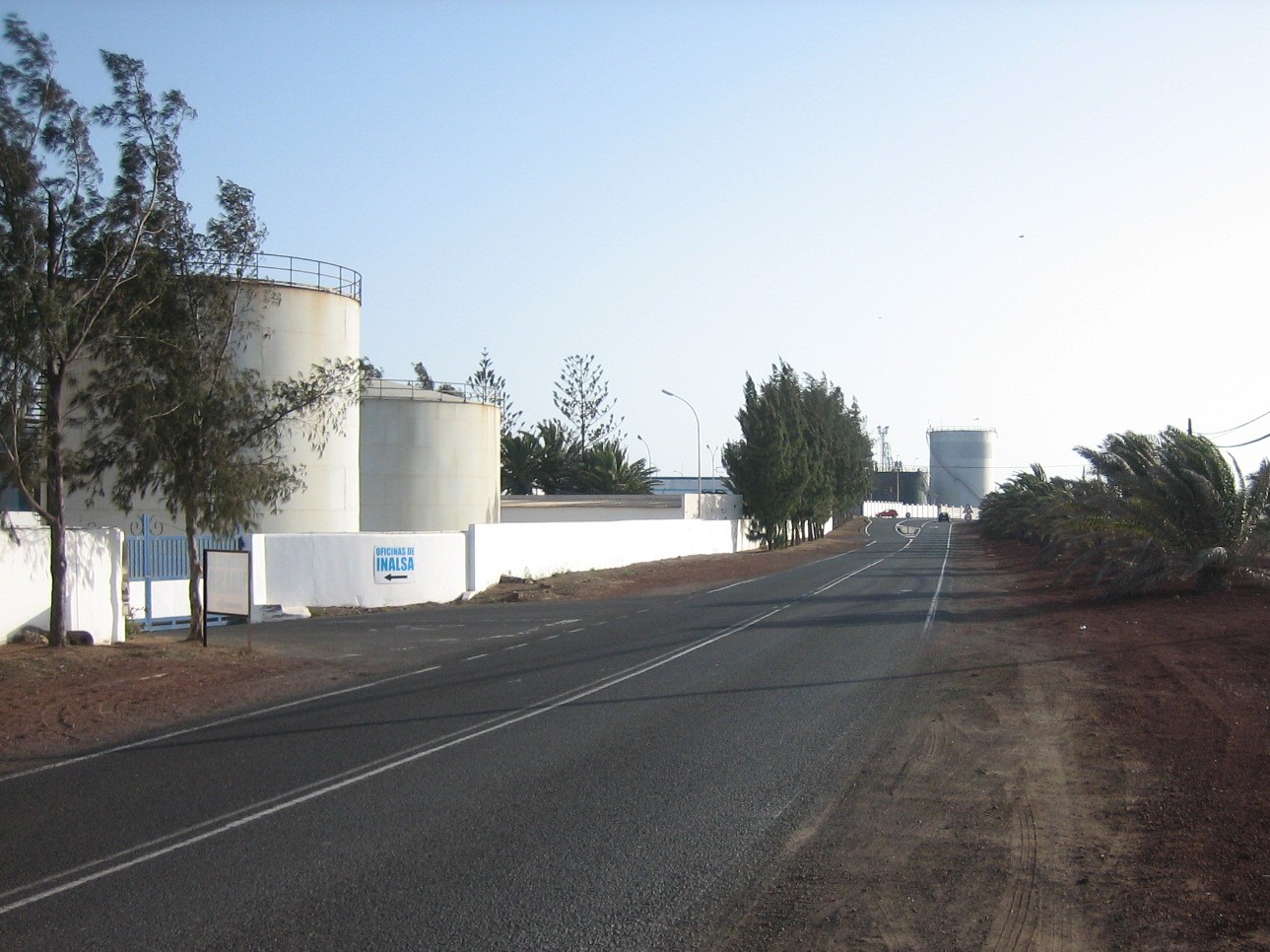 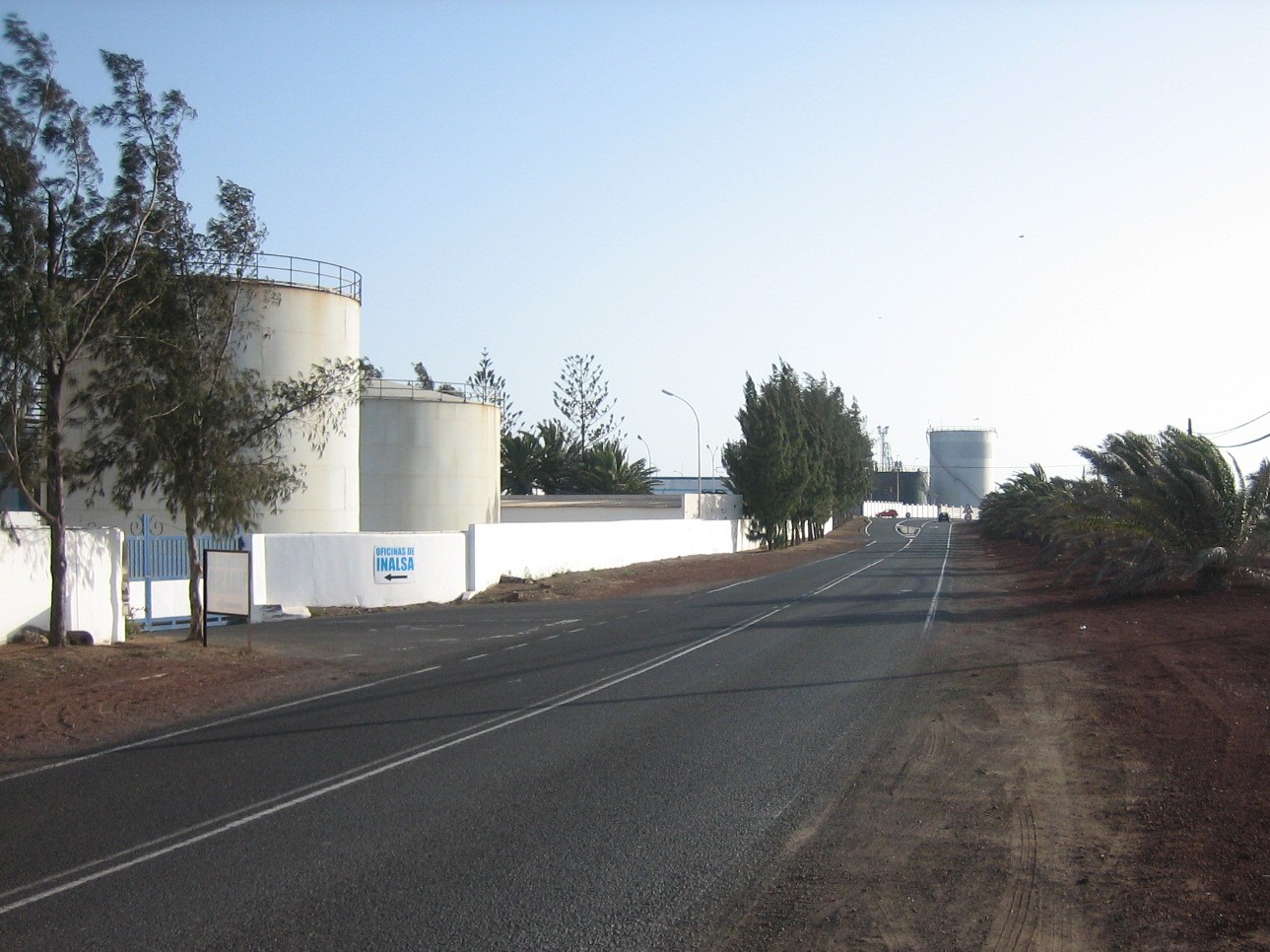 Desalación_ ampliar la producción con destino a riego.Presa de Mala_ recuperación y puesta en marcha.Almacenamiento de agua_ ampliación de depósitos de agua potable y de riego.Red de riego _propuesta de red autónoma, servida por aguas desaladas y aguas regeneradasRed Abastecimiento y Saneamiento_ renovación gradual.Depuración_ampliación de la capacidad de depuración:EDAR Caleta de Famara (conexión con Island Homes)EDAR La Santa (conexión con Tinajo, El Cuchillo y Mancha Blanca)EDAR Costa Teguise (conexión con Villa de Teguise, Nazaret yTahiche)EDAR Playa Blanca (conexión con Yaiza, Uga y Las Breñas)_infraestructuras. aguaabastecimiento y saneamiento_AMPLIACIONES	NUEVAS PROPUESTAS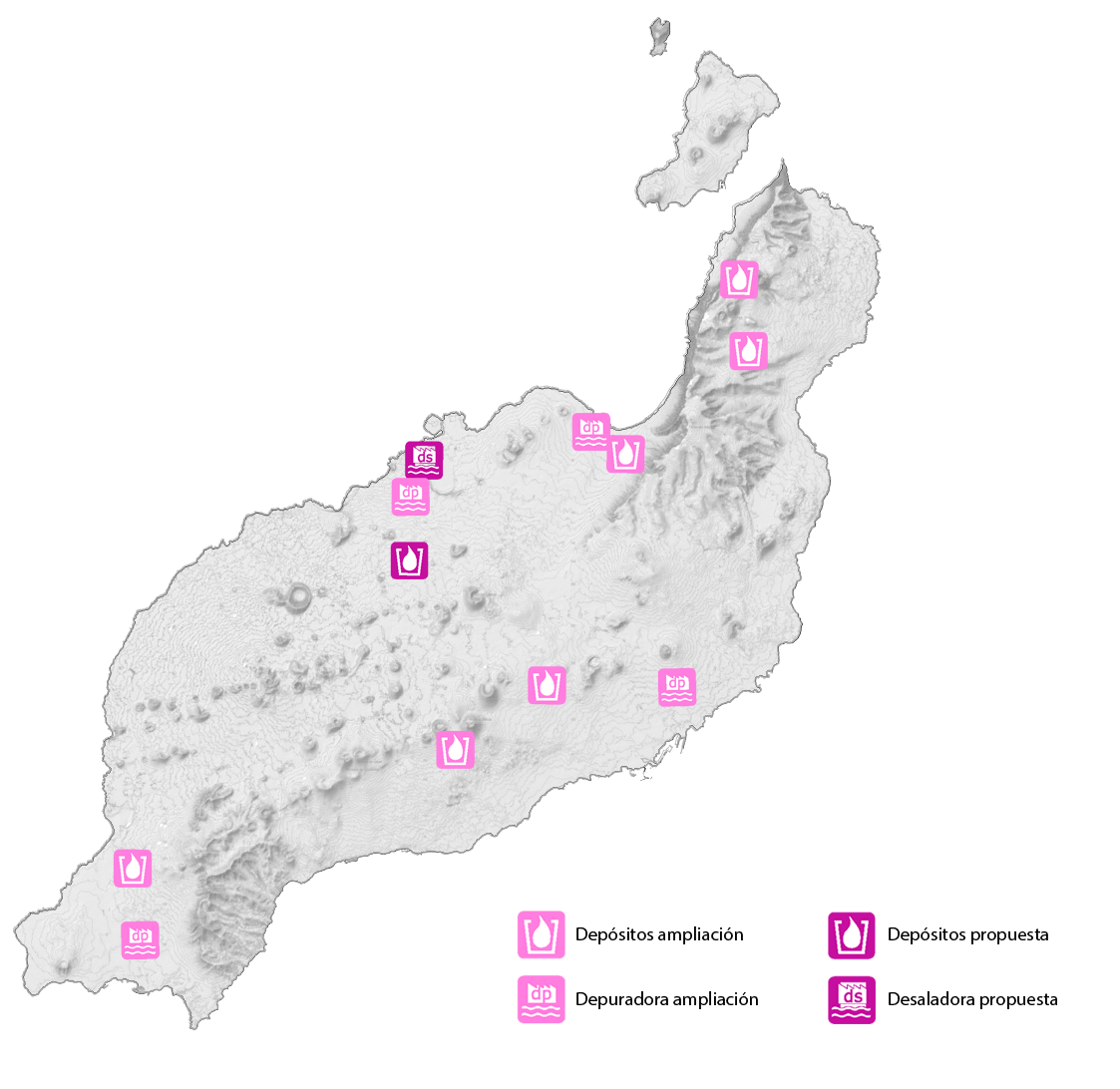 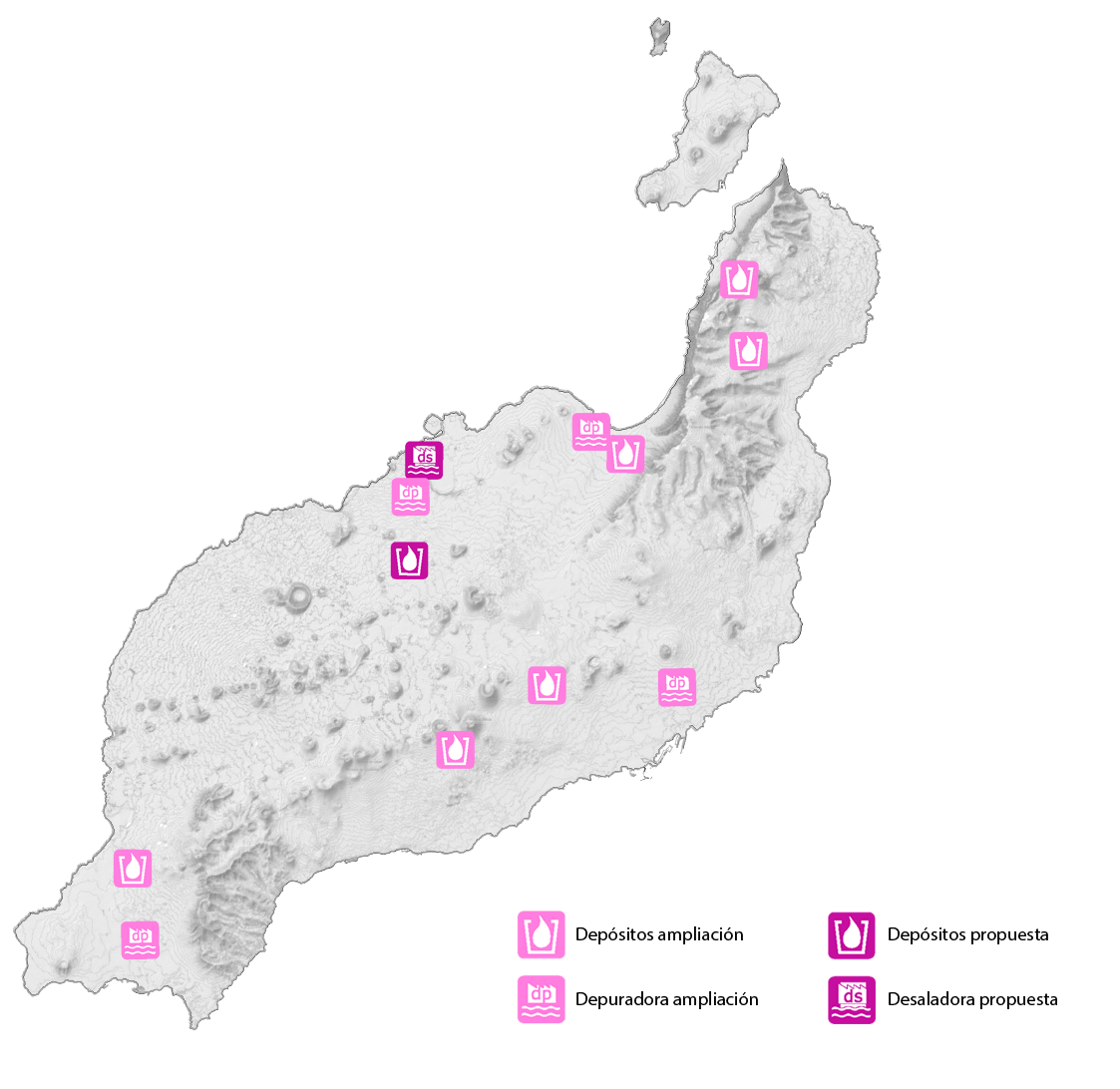 Plan Insular de Ordenación de Lanzarote105_infraestructuras. residuosAmpliación del Complejo Ambiental de Zonzamas_Vertedero (nueva celda nº 2)Eco-parqueEstación de Transferencia_ Playa BlancaGestión RCDs_ Áreas de restauración paisajística (remitido a PTE de Actividad Extractiva)Puntos Limpios_ en municipios de Teguise, Tinajo y Haría (a concretar por PGO)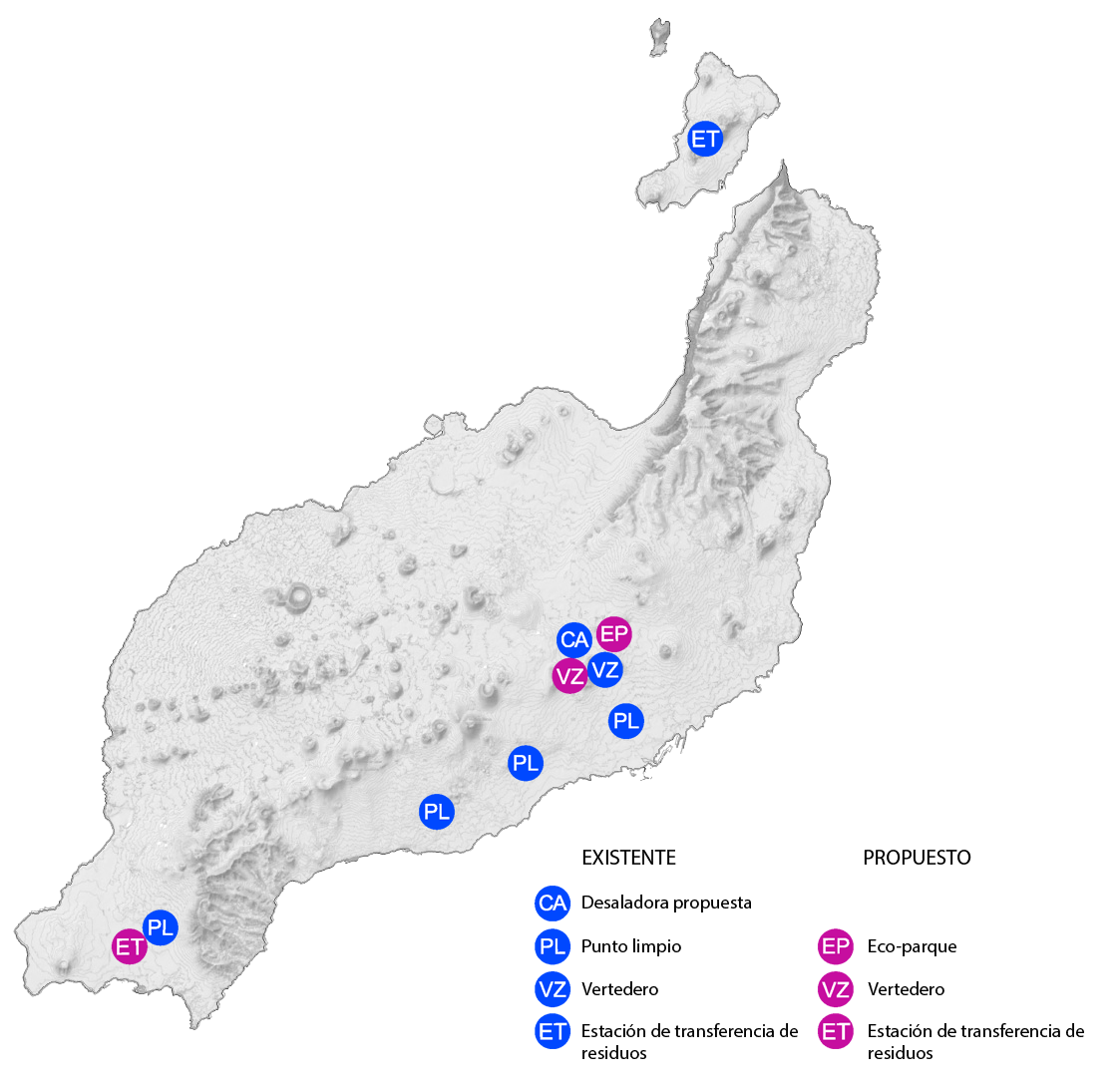 _infraestructuras. residuosgestión de residuos_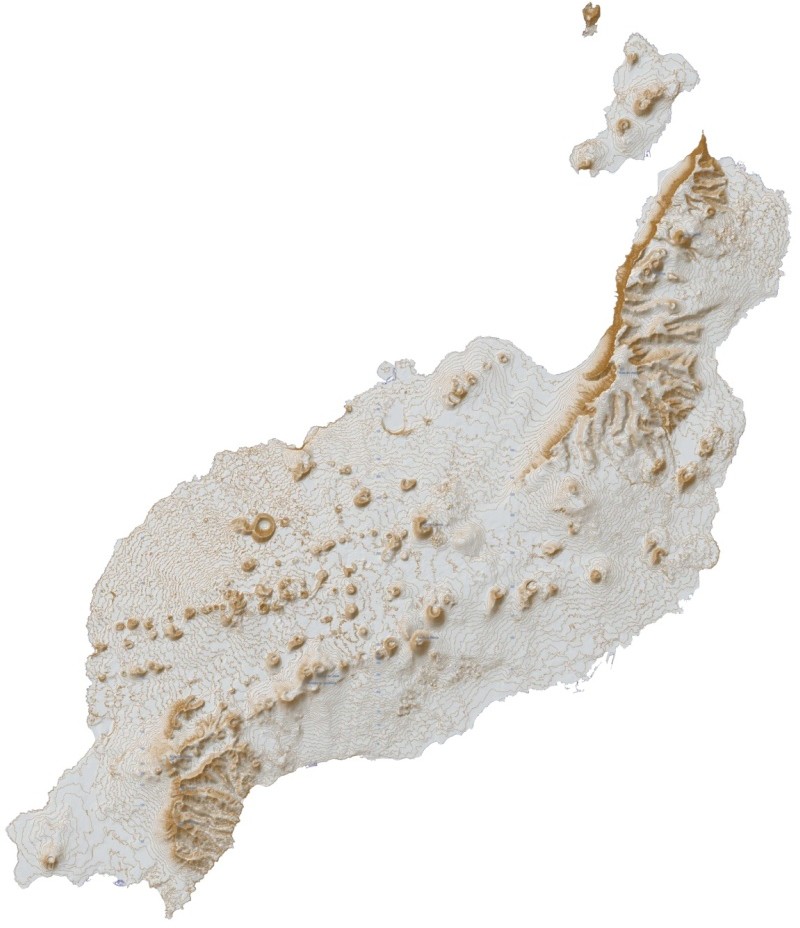 Plan Insular de Ordenación de Lanzarote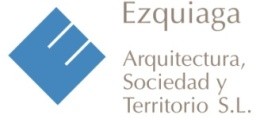 Ley 14/2014 (de Armonización)Modelo territorial del PIOL: se mantienen las atribuciones urbanísticas según determinaciones de la Ley de Armonización (I)Ley 4/2017 (de Suelo)PIOL = “Plan de Planes”: dar cobertura a los PGOs en tanto se adaptan a la nueva Ley de Suelo, aunque el planeamiento urbanístico general podrá reajustar el alcance y los límites de las zonas definidas por el PIOL (II)Procedimiento: el Cabildo asume la aprobación definitiva del PIOL (III)Ejecución/Desarrollo del PIOL: potestad administrativa atribuida a Ayuntamientos. (no al Cabildo) en materia de autorización de usos en suelo rústico (IV)ENP	35.400 HasJunio 201235.400 HasJulio 201435.400 HasOctubre 201735.445 HasPAI	4.400 Has3.800 Has3.348 Has3.334 HasAIN	18.000 Has18.400 Has15.445 Has15.283 HasVAT	2.100 Has2.100 Has2.100 Has2.114 HasAIA	9.300 Has9.300 Has16.874 Has17.018 HasARE	7.900 Has7.200 Has2.536 Has2.423 HasReconversiónuso	residencial	turísticoaturísticohotelero_enespacios	cercanos	alacostaCapacidad ámbitos turísticos LanzarotePlazas turísticasPlazasresidencialeTotalPIOL 1991105.089s158.235263.324REVISIÓN PARCIAL DEL PIOL 199195.445193.886289.331(2000)PTEOTIL AUIA (2006)77.56273.347150.909PTEOTIL GESPLAN (2007)79.994-79.994PROPUESTA PIOL 201265.57415.34880.922